



Third Generation Partnership Project (3GPP™)

Meeting Report
for
TSG SA WG5
meeting: 124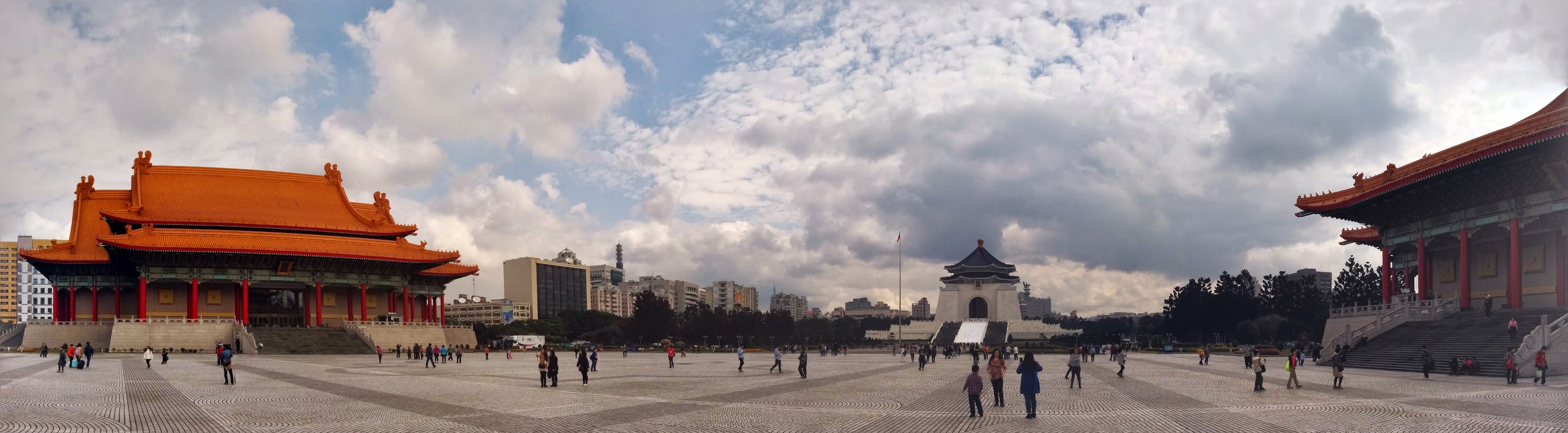 Taipei, Taiwan, 25/02/2019 to 01/03/2019Contents:1	Opening of the meeting	32	Approval of the agenda	33	IPR declaration	34	Meetings and activities reports	34.1	Last SA5 meeting report	34.2	Last SA meeting report	44.3	Inter-organizational reports	45	Cross-SWG issues	45.1	Administrative issues at SA5 level	45.2	Technical issues at SA5 level	55.3	Liaison statements at SA5 level	55.4	SA5 meeting calendar	65.5	Review of the Work Plan	66	OAM&P	66.1	OAM&P Plenary	66.2	New OAM&P Work Item proposals	86.3	OAM&P Maintenance and Rel-16 small Enhancements	96.4	Rel-16 Operations, Administration, Maintenance and Provisioning (OAM&P)	216.4.1	Management of QoE measurement collection	216.4.2	Energy Efficiency of 5G	226.4.3	OAM aspects of LTE and WLAN integration	226.4.4	Network policy management for mobile networks based on NFV scenarios	226.4.5	Methodology for 5G management specifications	236.4.6	Intent driven management service for mobile networks	246.4.7	Enhancement of performance assurance for 5G networks including network slicing	276.4.8	Discovery of management services in 5G	366.4.9	NRM enhancements	376.4.10	Trace Management in the context of Services Based Management Architecture	386.4.11	Integration of ONAP and 3GPP 5G management framework (Preliminary work before SA approval)	396.5	OAM&P Studies	396.5.1	Study on integration of ONAP DCAE and 3GPP management architecture	396.5.2	Study on integration of ONAP and 3GPP configuration management services for 5G networks	396.5.3	Study on protocol enhancement for real time communication	426.5.4	Study on management aspects of edge computing	426.5.5	Study on tenancy concept in 5G networks and network slicing management	446.5.6	Study on management aspects of communication services	466.5.7	Study on Self-Organizing Networks (SON) for 5G	516.5.8	Study on non-file-based trace reporting	536.5.9	Study on non-public networks management (Preliminary work before SA approval)	546.5.10	Study on management and orchestration aspects with integrated satellite components in a 5G network (Preliminary work before SA approval)	547	Charging	547.1	Charging Plenary	547.2	New Charging Work Item proposals	557.3	Charging Maintenance and Rel-16 small Enhancements	557.4	Rel-16 Charging	647.4.1	Volume Based Charging Aspects for VoLTE	647.4.2	Nchf Online and Offline Charging Services	657.4.3	Charging Enhancement of 5GC interworking with EPC	677.4.4	Network Exposure Charging in 5G System Architecture	677.4.5	Charging AMF in 5G System Architecture Phase 1	687.5	Charging Studies	707.5.1	Study on Charging Aspects of Network Slicing	708	Any Other Business	729	Closing of the meeting	72Annex A: List of contribution documents	73Annex B: List of change requests	86Annex C: Lists of liaisons	93C1: Incoming liaison statements	93C2: Outgoing liaison statements	93Annex D: List of agreed/approved new and revised Work Items	94Annex E: List of draft Technical Specifications and Reports	95Annex F: List of action items	96Annex G: List of participants	97Annex H: List of future meetings	991	Opening of the meetingDr. Jinn P.Chu (Vice President of the National Taiwan University of Science and Technology) welcomed the delegates to the city of Taipei on behalf of Chunghwa Telecom.2	Approval of the agenda S5-192000	Agenda					Type: agenda		For: (not specified)
					Source: WG ChairmanDecision: 		The document was approved.3	IPR declaration The attention of the delegates to the meeting of this Technical Specification Group was drawn to the fact that 3GPP Individual Members have the obligation under the IPR Policies of their respective Organizational Partners to inform their respective Organizational Partners of Essential IPRs they become aware of.The delegates were asked to take note that they were thereby invited:to investigate whether their organization or any other organization owns IPRs which were, or were likely to become Essential in respect of the work of 3GPP.to notify their respective Organizational Partners of all potential IPRs, e.g., for ETSI, by means of the IPR Information Statement and the Licensing declaration forms. The attention of the delegates to the meeting was drawn to the fact that 3GPP activities were subject to all applicable antitrust and competition laws and that compliance with said laws was therefore required by any participant of the meeting, including the Chairman and Vice-Chairmen and were invited to seek any clarification needed with their legal counsel. The leadership would conduct the present meeting with impartiality and in the interests of 3GPP. Delegates were reminded that timely submission of work items in advance of TSG/WG meetings was important to allow for full and fair consideration of such matters. Delegates were reminded of the fair network use rules established by the PCG:1. Users shall not use the network to engage in illegal activities. This includes activities such as copyright violation, hacking, espionage or any other activity that may be prohibited by local laws.2. Users shall not engage in non-work related activities that are consume excessive bandwidth or cause significant degradation of the performance of the network.S5-192001	IPR and legal declaration					Type: other		For: (not specified)
					Source: WG ChairmanDecision: 		The document was noted.4	Meetings and activities reports4.1	Last SA5 meeting reportS5-192002	Report from last SA5 meeting					Type: report		For: (not specified)
					Source: MCCDecision: 		The document was approved.4.2	Last SA meeting reportS5-192015	SA5 status report at last SA meeting					Type: report		For: (not specified)
					Source: WG ChairmanDecision: 		The document was noted.S5-192016	SA5 results at last SA meeting					Type: report		For: (not specified)
					Source: WG ChairmanDecision: 		The document was noted.4.3	Inter-organizational reports 5	Cross-SWG issues 5.1	Administrative issues at SA5 levelS5-192003	Leaders meeting agenda					Type: agenda		For: (not specified)
					Source: WG ChairmanDecision: 		The document was noted.S5-192004	Leaders meeting minutes					Type: report		For: (not specified)
					Source: WG ChairmanDecision: 		The document was noted.S5-192005	SA5 Working Procedures					Type: other		For: (not specified)
					Source: WG Vice Chair (Huawei)Decision: 		The document was noted.S5-192006	SA5 Meeting Facility Requirements					Type: other		For: (not specified)
					Source: WG Vice Chair (Orange)Decision: 		The document was noted.S5-192007	Process for management of draft TSs/TRs					Type: other		For: (not specified)
					Source: WG ChairmanDecision: 		The document was noted.S5-192008	CR Quality Check					Type: other		For: (not specified)
					Source: MCCDecision: 		The document was noted.S5-192009	Status of email approvals					Type: other		For: (not specified)
					Source: WG Vice Chair (Orange)Decision: 		The document was not treated.5.2	Technical issues at SA5 level 5.3	Liaison statements at SA5 levelS5-192046	Resubmitted LS from ITU-T to SA5 on Draft new Recommendation E.RQST – “KPI targets for mobile networks”					Type: LS in		For: (not specified)
					Original outgoing LS: -, to -, cc -
					Source: ITU-T SG12Discussion: It was commented that this was a table of proposed KPIs. Huawei added that there were no 3GPP references to the LTE values proposed and that the GSM KPIs were not correct since they were referring to 3GPP internal TRs (800 series).ZTE added that new KPIs could also be proposed by SA5.Intel: no 5G KPIs here, not relevant for our current work in 5G. Take a look at the KPIs we have defined and validate their proposal.It was finally decided to postpone it for the next meeting given that it would happen before their deadline.Decision: 		The document was postponed.S5-192047	Resubmitted LS from ITU-T to SA5 - Update of Technical Report – “Transport network support of IMT-2020/5G”					Type: LS in		For: (not specified)
					Original outgoing LS: -, to -, cc -
					Source: ITU-T SG15Discussion: Intel: we sent an LS to them asking about a solution and now we are studying a different solution They are still studying the former solution. SA5 needs to guide them.Nokia: 28.531 says that we are not limiting the possible solutions. We can tell ITU-T about this specification. If we receive their results before the end of this year we can react and include it in Rel-16.The Chair proposed to reply with the expected time plan of SA5.Huawei: no need to send a LS to them, they are still studying.The Chair proposed to reply and this was agreed.Decision: 		The document was replied to in S5-192304.S5-192304	Reply to: Resubmitted LS from ITU-T to SA5 - Update of Technical Report – “Transport network support of IMT-2020/5G”					Type: LS out		For: approval
					to ITU-T SG15
					Source: EricssonDecision: 		The document was revised to S5-192459.S5-192459	Reply to: Resubmitted LS from ITU-T to SA5 - Update of Technical Report – “Transport network support of IMT-2020/5G”					Type: LS out		For: approval
					to ITU-T SG15, cc RAN, ITU-T SG13
					Source: Ericsson(Replaces S5-192304)Decision: 		The document was approved.Attachments to this outgoing LS: -5.4	SA5 meeting calendarS5-192010	SA5 Meeting Calendar					Type: other		For: (not specified)
					Source: WG ChairmanDecision: 		The document was noted.5.5	Review of the Work PlanS5-192011	3GPP SA5 Work Plan					Type: other		For: (not specified)
					Source: MCCDecision: 		The document was noted.6	OAM&P 6.1	OAM&P PlenaryS5-192012	Time Plan for OAM&P					Type: other		For: (not specified)
					Source: WG Vice Chair (Huawei)Decision: 		The document was revised to S5-192306.S5-192306	Time Plan for OAM&P					Type: other		For: -
					Source: WG Vice Chair (Huawei)(Replaces S5-192012)Decision: 		The document was noted.S5-192013	OAM Executive Report					Type: report		For: (not specified)
					Source: WG Vice Chair (ORANGE)Decision: 		The document was revised to S5-192458.S5-192458	OAM Executive Report					Type: report		For: -
					Source: WG Vice Chair (ORANGE)(Replaces S5-192013)Decision: 		The document was noted.S5-192014	OAM&P SWG action list					Type: other		For: (not specified)
					Source: WG Vice Chair (Huawei)Decision: 		The document was revised to S5-192307.S5-192307	OAM&P SWG action list					Type: other		For: -
					Source: WG Vice Chair (Huawei)(Replaces S5-192014)Decision: 		The document was noted.S5-192017	Minutes of OAM&P SWG opening session					Type: report		For: (not specified)
					Source: WG Vice Chair (Ericsson)Decision: 		The document was noted.S5-192049	Reply LS from SA2 to SA5 on Slice related Data Analytics					Type: LS in		For: (not specified)
					Original outgoing LS: -, to -, cc -
					Source: S2-1901294Decision: 		The document was replied to in S5-192308.S5-192050	Ls from SA2 ccSA5 on providing information on SLA fulfilment to NG-RAN					Type: LS in		For: (not specified)
					Original outgoing LS: -, to -, cc -
					Source: S2-1901382Decision: 		The document was replied to in S5-192309.S5-192309	Reply to: Ls from SA2 ccSA5 on providing information on SLA fulfilment to NG-RAN					Type: LS out		For: approval
					to SA2,RAN2, cc RAN3
					Source: NokiaDecision: 		The document was approved.S5-192051	Ls from SA4 cc SA5 on Collection of Slice Related Data Analytics from UEs					Type: LS in		For: (not specified)
					Original outgoing LS: -, to -, cc -
					Source: S4-190195Decision: 		The document was noted.S5-192310	LS on Status of QoE work in SA5					Type: LS out		For: approval
					to SA2
					Source: EricssonDiscussion: The content was approved, but the final version was to be created after the email approval of the drafts.Decision: 		The document was approved.S5-192075	SA5 presentation to ZTA congress - Integration of 3GPP and ONAP					Type: discussion		For: Discussion
					Source: AT&T, Orange,Deutsche Telekom Decision: 		The document was revised to S5-192311.S5-192311	SA5 presentation to ZTA congress - Integration of 3GPP and ONAP					Type: discussion		For: Discussion
					Source: AT&T, Orange,Deutsche Telekom (Replaces S5-192075)Decision: 		The document was agreed.S5-192237	LS on Reply LS on Slice related Data Analytics					Type: LS out		For: Approval
					to SA2
					Source: Ericsson España S.A.Decision: 		The document was revised to S5-192308.S5-192308	LS on Reply LS on Slice related Data Analytics					Type: LS out		For: Approval
					to SA2
					Source: Ericsson España S.A.(Replaces S5-192237)Decision: 		The document was approved.S5-192267	Overview of the 5G specification structure					Type: discussion		For: Discussion
					Source: Huawei Tech.(UK) Co., LtdDecision: 		The document was noted.S5-192341	LSReply to 3GPP SA5 on network slicing					Type: discussion		For: discussion
					Source: ETSI ISG NFVDecision: 		The document was noted.6.2	New OAM&P Work Item proposalsS5-192018	Minutes of New Work Item proposals - OAM&P					Type: report		For: (not specified)
					Source: WG Vice Chair (Orange)Decision: 		The document was withdrawn.6.3	OAM&P Maintenance and Rel-16 small EnhancementsS5-192019	Minutes of OAM&P Maintenance and Rel-16 small Enhancements					Type: report		For: (not specified)
					Source: MCCDecision: 		The document was noted.S5-192092	Rel-15 CR TS 28.541 Add NRM Info Model definitions for beam managed object class					Type: CR		For: Agreement
					28.541 v15.1.0	  CR-0051  Cat: C (Rel-15)

					Source: Pivotal Commware, ZTE, Intel, P.I. Works, China MobileDecision: 		The document was revised to S5-192312.S5-192312	Rel-15 CR TS 28.541 Add NRM Info Model definitions for beam managed object class					Type: CR		For: Agreement
					28.541 v15.1.0	  CR-0051  rev 1 Cat: C (Rel-15)

					Source: Pivotal Commware, ZTE, Intel, P.I. Works, China Mobile(Replaces S5-192092)Decision: 		The document was not pursued.S5-192435	Rel-15 CR TS 28.541 Add NRM Info Model definitions for beam managed object class					Type: CR		For: Agreement
					28.541 v15.1.0	  CR-0051  rev 2 Cat: C (Rel-15)

					Source: Pivotal Commware, ZTE, Intel, P.I. Works, China MobileDecision: 		The document was withdrawn.S5-192118	Add en-gNB to List of NE types and List of interfaces					Type: CR		For: Approval
					32.422 v15.1.0	  CR-0300  Cat: F (Rel-15)

					Source: Nokia, NTT DOCOMOAbstract: en-gNB needs to be considered for Trace/UE measurement control and configuration in case of EN-DC. Add en-gNB to List of NE types and List of interfaces.Decision: 		The document was not pursued.S5-192119	Add en-gNB to E-UTRAN Trace Record Content					Type: CR		For: Approval
					32.423 v15.0.0	  CR-0096  Cat: F (Rel-15)

					Source: Nokia, NTT DOCOMOAbstract: en-gNB needs to be considered for E-UTRAN trace recording in case of EN-DC. Add en-gNB to E-UTRAN Trace Record Content.Decision: 		The document was not pursued.S5-192124	Rel-15 CR 28.541 Align the term mFIdList and constituentNSSIIdList					Type: CR		For: Approval
					28.541 v15.1.0	  CR-0052  Cat: F (Rel-15)

					Source: HuaweiDecision: 		The document was revised to S5-192330.S5-192330	Rel-15 CR 28.541 Align the term mFIdList and constituentNSSIIdList					Type: CR		For: Approval
					28.541 v15.1.0	  CR-0052  rev 1 Cat: F (Rel-15)

					Source: Huawei,Ericsson(Replaces S5-192124)Decision: 		The document was agreed.S5-192125	Rel-15 CR 28.541 Correct the definition of nSSIId					Type: CR		For: Approval
					28.541 v15.1.0	  CR-0053  Cat: F (Rel-15)

					Source: HuaweiDecision: 		The document was revised to S5-192313.S5-192313	Rel-15 CR 28.541 Correct the definition of nSSIId					Type: CR		For: Approval
					28.541 v15.1.0	  CR-0053  rev 1 Cat: F (Rel-15)

					Source: Huawei(Replaces S5-192125)Decision: 		The document was agreed.S5-192126	Rel-15 CR 28.541 Add missing attribute constraints for class definition of NSSFFunction					Type: CR		For: Approval
					28.541 v15.1.0	  CR-0054  Cat: F (Rel-15)

					Source: HuaweiDecision: 		The document was revised to S5-192314.S5-192314	Rel-15 CR 28.541 Add missing attribute constraints for class definition of NSSFFunction					Type: CR		For: Approval
					28.541 v15.1.0	  CR-0054  rev 1 Cat: F (Rel-15)

					Source: Huawei(Replaces S5-192126)Decision: 		The document was agreed.S5-192127	Rel-15 CR 28.541 Correct attribute constraints for RRMpolicy related attributes in NRCellCU					Type: CR		For: Approval
					28.541 v15.1.0	  CR-0055  Cat: F (Rel-15)

					Source: HuaweiDecision: 		The document was revised to S5-192316.S5-192316	Rel-15 CR 28.541 Correct attribute constraints for RRMpolicy related attributes in NRCellCU					Type: CR		For: Approval
					28.541 v15.1.0	  CR-0055  rev 1 Cat: F (Rel-15)

					Source: Huawei(Replaces S5-192127)Decision: 		The document was agreed.S5-192141	Rel-15 CR 28.550 Add the missing RESTFul API definitions					Type: CR		For: Approval
					28.550 v15.0.0	  CR-0003  Cat: F (Rel-15)

					Source: Intel Finland OyDecision: 		The document was revised to S5-192317.S5-192317	Rel-15 CR 28.550 Add the missing RESTFul API definitions					Type: CR		For: Approval
					28.550 v15.0.0	  CR-0003  rev 1 Cat: F (Rel-15)

					Source: Intel Finland Oy(Replaces S5-192141)Decision: 		The document was agreed.S5-192151	Rel-15 CR 28.550 Correction on MDAS					Type: CR		For: Approval
					28.550 v15.0.0	  CR-0007  Cat: F (Rel-15)

					Source: Intel Finland OyDecision: 		The document was revised to S5-192350.S5-192350	Rel-15 CR 28.550 Correction on MDAS					Type: CR		For: Approval
					28.550 v15.0.0	  CR-0007  rev 1 Cat: F (Rel-15)

					Source: Intel Finland Oy(Replaces S5-192151)Decision: 		The document was agreed.S5-192152	Rel-15 CR 28.531 Correct management service term					Type: CR		For: Approval
					28.531 v15.1.0	  CR-0016  Cat: F (Rel-15)

					Source: HuaweiDecision: 		The document was revised to S5-192318.S5-192318	Rel-15 CR 28.531 Correct management service term					Type: CR		For: Approval
					28.531 v15.1.0	  CR-0016  rev 1 Cat: F (Rel-15)

					Source: Huawei(Replaces S5-192152)Decision: 		The document was agreed.S5-192153	Rel-16 CR 28.531 Correct management service term					Type: CR		For: Approval
					28.531 v16.0.0	  CR-0017  Cat: A (Rel-16)

					Source: HuaweiDecision: 		The document was revised to S5-192319.S5-192319	Rel-16 CR 28.531 Correct management service term					Type: CR		For: Approval
					28.531 v16.0.0	  CR-0017  rev 1 Cat: A (Rel-16)

					Source: Huawei(Replaces S5-192153)Decision: 		The document was agreed.S5-192180	Add missing NR cell and freq relation					Type: CR		For: Approval
					28.541 v15.1.0	  CR-0056  Cat: F (Rel-15)

					Source: Ericsson Inc.Decision: 		The document was revised to S5-192320.S5-192320	Add missing NR cell and freq relation					Type: CR		For: Approval
					28.541 v15.1.0	  CR-0056  rev 1 Cat: F (Rel-15)

					Source: Ericsson Inc.(Replaces S5-192180)Decision: 		The document was not pursued.S5-192181	Correct cardinality of EP to target					Type: CR		For: Approval
					28.541 v15.1.0	  CR-0057  Cat: F (Rel-15)

					Source: Ericsson Inc.Decision: 		The document was agreed.S5-192182	Correct Import table					Type: CR		For: Approval
					28.541 v15.1.0	  CR-0058  Cat: F (Rel-15)

					Source: Ericsson Inc.Decision: 		The document was revised to S5-192321.S5-192321	Correct Import table					Type: CR		For: Approval
					28.541 v15.1.0	  CR-0058  rev 1 Cat: F (Rel-15)

					Source: Ericsson Inc.(Replaces S5-192182)Decision: 		The document was agreed.S5-192183	Remove ExternalNRCellCU.pLMNIdList					Type: CR		For: Approval
					28.541 v15.1.0	  CR-0059  Cat: F (Rel-15)

					Source: Ericsson Inc.Decision: 		The document was agreed.S5-192184	Use bS (not bs) to prefix all BS attributes					Type: CR		For: Approval
					28.541 v15.1.0	  CR-0060  Cat: F (Rel-15)

					Source: Ericsson Inc.Discussion: MCC had check S5-191357 to see if their changes overlap or they can be sent together. This was verified so the CR was agreed.Decision: 		The document was agreed.S5-192185	Correct PLMN Id definition					Type: CR		For: Approval
					28.658 v15.3.0	  CR-0049  Cat: F (Rel-15)

					Source: Ericsson Inc.Decision: 		The document was revised to S5-192322.S5-192322	Correct PLMN Id definition					Type: CR		For: Approval
					28.658 v16.0.0	  CR-0049  rev 1 Cat: F (Rel-16)

					Source: Ericsson Inc.(Replaces S5-192185)Decision: 		The document was agreed.S5-192187	Correction of State attributes descriptions					Type: CR		For: Approval
					28.541 v15.1.0	  CR-0061  Cat: F (Rel-15)

					Source: Ericsson Japan K.K. (ARIB)Decision: 		The document was revised to S5-192323.S5-192323	Correction of State attributes descriptions					Type: CR		For: Approval
					28.541 v15.1.0	  CR-0061  rev 1 Cat: F (Rel-15)

					Source: Ericsson Japan K.K. (ARIB)(Replaces S5-192187)Decision: 		The document was agreed.S5-192190	Update State management SS to support JSON					Type: CR		For: Agreement
					28.626 v15.0.0	  CR-0007  Cat: F (Rel-15)

					Source: Nokia, Nokia Shanghai BellDecision: 		The document was revised to S5-192324.S5-192324	Update State management SS to support JSON					Type: CR		For: Agreement
					28.626 v15.0.0	  CR-0007  rev 1 Cat: F (Rel-15)

					Source: Nokia, Nokia Shanghai Bell(Replaces S5-192190)Decision: 		The document was agreed.S5-192191	Update Generic NRM Solution Set to support JSON					Type: CR		For: Agreement
					28.623 v15.1.0	  CR-0020  Cat: F (Rel-15)

					Source: Nokia, Nokia Shanghai BellDecision: 		The document was revised to S5-192325.S5-192325	Update Generic NRM Solution Set to support JSON					Type: CR		For: Agreement
					28.623 v15.1.0	  CR-0020  rev 1 Cat: F (Rel-15)

					Source: Nokia, Nokia Shanghai Bell(Replaces S5-192191)Decision: 		The document was agreed.S5-192192	Update 5G JSON Solution Set to align with generic NRM					Type: CR		For: Agreement
					28.541 v15.1.0	  CR-0062  Cat: F (Rel-15)

					Source: Nokia, Nokia Shanghai BellDecision: 		The document was agreed.S5-192193	Update YANG Solution Set to align with Stage 2 definition					Type: CR		For: Agreement
					28.541 v15.1.0	  CR-0063  Cat: F (Rel-15)

					Source: Nokia, Nokia Shanghai BellDecision: 		The document was revised to S5-192326.S5-192326	Update YANG Solution Set to align with Stage 2 definition					Type: CR		For: Agreement
					28.541 v15.1.0	  CR-0063  rev 1 Cat: F (Rel-15)

					Source: Nokia, Nokia Shanghai Bell(Replaces S5-192193)Discussion: Nokia wanted to capture the information of the not agreed editor's note in the meeting report:"The stage 3 here is based on stage 2 defined in TS 28.541 V15.0.1, and some, not all, agreed changes to TS 28.541 V15.0.1".It was discussed the fact that changes in stage 2 need an alignment in stage 3 (with another CR). It was argued whether this to-do CR should be created and email approved or whether should be done in the next meeting by creating an action item.Huawei commented that stage 2 and 3 CRs could go together. MCC commented that draft CRs could be created and then converted to CRs to be sent together.ACTION:	Create a stage 3 CR dependent on this CR.
	(action on: SA WG5 all / due by: 2019-05-19)ACTION:	Discuss how to handle the stage 2 and 3 misalignment with a process: responsible people, solution with draftCRs,etc…
	(action on: SA5 leadership / due by: 2019-05-19)Decision: 		The document was agreed.S5-192194	Update Information Service to fix Network Slice modelling issue					Type: CR		For: Agreement
					28.541 v15.1.0	  CR-0064  Cat: F (Rel-15)

					Source: Nokia, Nokia Shanghai BellDecision: 		The document was revised to S5-192327.S5-192327	Update Information Service to fix Network Slice modelling issue					Type: CR		For: Agreement
					28.541 v15.1.0	  CR-0064  rev 1 Cat: F (Rel-15)

					Source: Nokia, Nokia Shanghai Bell(Replaces S5-192194)Decision: 		The document was agreed.S5-192195	Update Solution Set to fix Network Slice modelling issue					Type: CR		For: Agreement
					28.541 v15.1.0	  CR-0065  Cat: F (Rel-15)

					Source: Nokia, Nokia Shanghai BellDecision: 		The document was revised to S5-192328.S5-192328	Update Solution Set to fix Network Slice modeling issue					Type: CR		For: Agreement
					28.541 v15.1.0	  CR-0065  rev 1 Cat: F (Rel-15)

					Source: Nokia, Nokia Shanghai Bell(Replaces S5-192195)Decision: 		The document was agreed.S5-192222	Add availability in service profile of network slice resource model					Type: CR		For: (not specified)
					28.541 v15.1.0	  CR-0066  Cat: F (Rel-15)

					Source: Nokia, Nokia Shanghai BellDecision: 		The document was revised to S5-192329.S5-192329	Add availability in service profile of network slice resource model					Type: CR		For: -
					28.541 v15.1.0	  CR-0066  rev 1 Cat: F (Rel-15)

					Source: Nokia, Nokia Shanghai Bell(Replaces S5-192222)Decision: 		The document was agreed.S5-192223	Rel-15 CR 28.541 Add mFIdList attribute definition					Type: CR		For: Approval
					28.541 v15.1.0	  CR-0067  Cat: F (Rel-15)

					Source: Ericsson Hungary LtdDecision: 		The document was merged.S5-192224	Discussion paper around  sST attribute					Type: discussion		For: Approval
					28.541 v..
					Source: Ericsson Hungary LtdDecision: 		The document was revised to S5-192331.S5-192331	Discussion paper around  sST attribute					Type: discussion		For: Endorsement
					28.541 v..
					Source: Ericsson Hungary Ltd(Replaces S5-192224)Decision: 		The document was endorsed.S5-192225	Rel-15 CR 28.541 Add sST attribute to ServiceProfile					Type: CR		For: Approval
					28.541 v15.1.0	  CR-0068  Cat: B (Rel-15)

					Source: Ericsson Hungary LtdDiscussion: Huawei asked to be minuted:"The group is asked to consider adding "sST" as one attribute of SliceProfile datatype defined in TS 28.541 to keep consistency with the CR agreed in S5-192434".Decision: 		The document was revised to S5-192434.S5-192434	Rel-15 CR 28.541 Add sST attribute to ServiceProfile					Type: CR		For: Approval
					28.541 v15.1.0	  CR-0068  rev 1 Cat: F (Rel-15)

					Source: Ericsson Hungary Ltd(Replaces S5-192225)Decision: 		The document was agreed.S5-192226	Rel-15 CR 28.541 Update to sST attribute stage 3					Type: CR		For: Approval
					28.541 v15.1.0	  CR-0069  Cat: F (Rel-15)

					Source: Ericsson Hungary LtdDecision: 		The document was revised to S5-192418.S5-192418	Rel-15 CR 28.541 Update to sST attribute stage 3					Type: CR		For: Approval
					28.541 v15.1.0	  CR-0069  rev 1 Cat: F (Rel-15)

					Source: Ericsson Hungary Ltd(Replaces S5-192226)Decision: 		The document was agreed.S5-192228	Correct the DN to URI mapping rules					Type: CR		For: Approval
					32.158 v15.1.0	  CR-0002  Cat: F (Rel-15)

					Source: Nokia GermanyDecision: 		The document was revised to S5-192338.S5-192338	Correct the DN to URI mapping rules					Type: CR		For: Approval
					32.158 v15.1.0	  CR-0002  rev 1 Cat: F (Rel-15)

					Source: Nokia Germany(Replaces S5-192228)Decision: 		The document was revised to S5-192460.S5-192460	Correct the DN to URI mapping rules					Type: CR		For: Approval
					32.158 v15.1.0	  CR-0002  rev 2 Cat: F (Rel-15)

					Source: Nokia Germany(Replaces S5-192338)Decision: 		The document was not pursued.S5-192230	Rel-15 CR 28.628 Correction of AAS IP Throughput load rate definition					Type: CR		For: Agreement
					28.628 v15.0.0	  CR-0017  Cat: F (Rel-15)

					Source: P.I. WORKSAbstract: Correct IP throughput load rate definition as 5.4.1 Attribute properties to include UL throughput and DL throughput instead of double DL throughput in the formula.Decision: 		The document was agreed.S5-192241	Rel-16 28.541 Name datatypes SliceProfile and ServiceProfile					Type: CR		For: Approval
					28.541 v15.1.0	  CR-0070  Cat: F (Rel-16)

					Source: Ericsson España S.A.Decision: 		The document was withdrawn.S5-192242	CR Rel-16 28.541 Add datatype definition for TAC					Type: CR		For: Approval
					28.541 v15.1.0	  CR-0071  Cat: F (Rel-16)

					Source: Ericsson España S.A.Decision: 		The document was withdrawn.S5-192243	CR Rel-16 28.541 Add datatype definition for S-NSSAI					Type: CR		For: Approval
					28.541 v15.1.0	  CR-0072  Cat: F (Rel-16)

					Source: Ericsson España S.A.Decision: 		The document was withdrawn.S5-192244	CR Rel-15 28.541 Add datatype definition for CoverageAreaTA					Type: CR		For: (not specified)
					28.541 v15.1.0	  CR-0073  Cat: F (Rel-15)

					Source: Ericsson España S.A.Decision: 		The document was revised to S5-192332.S5-192332	CR Rel-15 28.541 Add datatype definition for CoverageAreaTA					Type: CR		For: -
					28.541 v15.1.0	  CR-0073  rev 1 Cat: F (Rel-16)

					Source: Ericsson España S.A.(Replaces S5-192244)Decision: 		The document was revised to S5-192436.S5-192436	CR Rel-16 28.541 Add datatype definition for CoverageAreaTA					Type: CR		For: -
					28.541 v15.1.0	  CR-0073  rev 2 Cat: F (Rel-16)

					Source: Ericsson España S.A.(Replaces S5-192332)Decision: 		The document was agreed.S5-192245	CR Rel-15 28.541 Name datatypes SliceProfile and ServiceProfile					Type: CR		For: Approval
					28.541 v15.1.0	  CR-0074  Cat: F (Rel-15)

					Source: Ericsson España S.A.Decision: 		The document was revised to S5-192333.S5-192333	CR Rel-16 28.541 Name datatypes SliceProfile and ServiceProfile					Type: CR		For: Approval
					28.541 v15.1.0	  CR-0074  rev 1 Cat: F (Rel-16)

					Source: Ericsson España S.A.(Replaces S5-192245)Decision: 		The document was agreed.S5-192246	CR Rel-15 28.541 Add datatype definition for S-NSSAI					Type: CR		For: Approval
					28.541 v15.1.0	  CR-0075  Cat: F (Rel-15)

					Source: Ericsson España S.A.Decision: 		The document was revised to S5-192334.S5-192334	CR Rel-16 28.541 Add datatype definition for S-NSSAI					Type: CR		For: Approval
					28.541 v15.1.0	  CR-0075  rev 1 Cat: F (Rel-16)

					Source: Ericsson España S.A.(Replaces S5-192246)Decision: 		The document was agreed.S5-192247	CR Rel-15 28.541 Add datatype definition for TAC					Type: CR		For: Approval
					28.541 v15.1.0	  CR-0076  Cat: F (Rel-15)

					Source: Ericsson España S.A.Decision: 		The document was revised to S5-192335.S5-192335	CR Rel-16 28.541 Add datatype definition for TAC					Type: CR		For: Approval
					28.541 v15.1.0	  CR-0076  rev 1 Cat: F (Rel-16)

					Source: Ericsson España S.A.(Replaces S5-192247)Decision: 		The document was agreed.S5-192250	CR Rel-15 28.541 Add datatype definition for NfProfile					Type: CR		For: Approval
					28.541 v15.1.0	  CR-0077  Cat: F (Rel-15)

					Source: Ericsson España S.A.Decision: 		The document was withdrawn.S5-192251	CR Rel-15 28.541 Add datatype definition for PerfReq					Type: CR		For: Approval
					28.541 v15.1.0	  CR-0078  Cat: F (Rel-15)

					Source: Ericsson España S.A.Decision: 		The document was not pursued.S5-192337	CR Rel-15 28.541 Add datatype definition for PerfReq					Type: CR		For: Approval
					28.541 v15.1.0	  CR-0078  rev 1 Cat: F (Rel-15)

					Source: Ericsson España S.A.Decision: 		The document was withdrawn.S5-192252	CR Rel-15 28.541 Name datatype RRMPolicyRatio2					Type: CR		For: Approval
					28.541 v15.1.0	  CR-0079  Cat: F (Rel-15)

					Source: Ericsson España S.A.Decision: 		The document was revised to S5-192336.S5-192336	CR Rel-15 28.541 Name datatype RRMPolicyRatio2					Type: CR		For: Approval
					28.541 v15.1.0	  CR-0079  rev 1 Cat: F (Rel-16)

					Source: Ericsson España S.A.(Replaces S5-192252)Decision: 		The document was agreed.6.4	Rel-16 Operations, Administration, Maintenance and Provisioning (OAM&P)6.4.1	Management of QoE measurement collection S5-192020	Minutes of Management of QoE measurement collection					Type: report		For: (not specified)
					Source: Rapporteur (Ericsson)Decision: 		The document was noted.S5-192188	pCR R16 28405-040 Remove duplicated references					Type: pCR		For: (not specified)
					28.405 v0.4.0
					Source: EricssonDecision: 		The document was approved.S5-192189	pCR R16 28405-040 Activating and reporting in UTRAN					Type: pCR		For: (not specified)
					28.405 v0.4.0
					Source: EricssonDecision: 		The document was approved.S5-192199	pCR R16 28405-040 Handover handling in UTRAN					Type: pCR		For: (not specified)
					28.405 v0.4.0
					Source: EricssonDecision: 		The document was revised to S5-192340.S5-192340	pCR R16 28405-040 Handover handling in UTRAN					Type: pCR		For: -
					28.405 v0.4.0
					Source: Ericsson(Replaces S5-192199)Decision: 		The document was approved.S5-192200	pCR R16 28405-040 Align terminology					Type: pCR		For: (not specified)
					28.405 v0.4.0
					Source: EricssonDecision: 		The document was noted.S5-192265	pCR R16 28404-060 Corrections according to edithelp					Type: pCR		For: (not specified)
					28.404 v0.6.0
					Source: Ericsson and edithelpDecision: 		The document was approved.S5-192339	Draft TS 28.405					Type: draft TS		For: Approval
					28.405 v0.5.0
					Source: EricssonDecision: 		The document was approved.S5-192437	Draft TS 28.404					Type: draft TR		For: Approval
					28.804 v0.3.0
					Source: EricssonDecision: 		The document was approved.6.4.2	Energy Efficiency of 5GS5-192021	Minutes of Energy effciency of 5G					Type: report		For: (not specified)
					Source: Rapporteur (ORANGE)Decision: 		The document was noted.S5-192160	Discussion paper on PEE measurement data collection for NG-RAN split options					Type: discussion		For: Discussion
					Source: HuaweiDecision: 		The document was noted.6.4.3	OAM aspects of LTE and WLAN integrationS5-192022	Minutes of Study on OAM aspects of LTE and WLAN integration					Type: report		For: (not specified)
					Source: Rapporteur (Intel)Decision: 		The document was noted.S5-192149	Rel-16 CR 32.425 Add measurements related to WLAN connection status report					Type: CR		For: Approval
					32.425 v16.1.0	  CR-0183  Cat: B (Rel-16)

					Source: Intel Finland OyDecision: 		The document was agreed.6.4.4	Network policy management for mobile networks based on NFV scenariosS5-192023	Minutes of Network policy management for mobile networks based on NFV scenarios					Type: report		For: (not specified)
					Source: Rapporteur (China Mobile)Decision: 		The document was withdrawn.6.4.5	Methodology for 5G management specificationsS5-192024	Minutes of Methodology for 5G management specifications					Type: report		For: (not specified)
					Source: Rapporteur (Ericsson)Decision: 		The document was noted.S5-192162	Discussion paper on READ and WRITE controls on multiple MnS consumers					Type: discussion		For: Approval
					Source: HuaweiDecision: 		The document was noted.S5-192163	Resolution of the editor's note in W4.3.a.2					Type: pCR		For: Approval
					32.160 v1.1.0
					Source: HuaweiDecision: 		The document was noted.S5-192186	YANG solution style guide					Type: discussion		For: Agreement
					32.153 v..
					Source: Ericsson Inc.Decision: 		The document was noted.S5-192227	Some thoughts on XML, JSON and YANG style guides					Type: discussion		For: Endorsement
					Source: Nokia GermanyDecision: 		The document was noted.S5-192236	pCR 32.160 Stage 2 to stage 3 mapping					Type: pCR		For: Agreement
					32.160 v1.1.0
					Source: Ericsson España S.A.Decision: 		The document was noted.S5-192239	Presentation of Specification to TSG TS 32.160					Type: TS or TR cover		For: Information
					32.160 v1.1.0
					Source: Ericsson España S.A.Decision: 		The document was withdrawn.S5-192240	Discussion on Stage 2 to stage 3 mapping					Type: discussion		For: Endorsement
					Source: Ericsson España S.A.Decision: 		The document was noted.S5-192258	pCR 32.160 Align template for datatype with 28.541					Type: pCR		For: Approval
					32.160 v1.1.0
					Source: Ericsson España S.A.Decision: 		The document was revised to S5-192342.S5-192342	pCR 32.160 Align template for datatype with 28.541					Type: pCR		For: Approval
					32.160 v1.1.0
					Source: Ericsson España S.A.(Replaces S5-192258)Decision: 		The document was approved.S5-192384	Draft TS 32.160					Type: draft TS		For: Approval
					32.160 v1.2.0
					Source: EricssonDecision: 		The document was approved.6.4.6	Intent driven management service for mobile networksS5-192025	Minutes of Intent driven management service for mobile networks					Type: report		For: (not specified)
					Source: Rapporteur (Huawei)Decision: 		The document was revised to S5-192442.S5-192442	Minutes of Intent driven management service for mobile networks					Type: report		For: -
					Source: Rapporteur (Huawei)(Replaces S5-192025)Decision: 		The document was noted.S5-192128	28.812 Update concept of IDMS					Type: pCR		For: Approval
					28.812 v0.3.0
					Source: HuaweiDecision: 		The document was revised to S5-192343.S5-192343	28.812 Update concept of IDMS					Type: pCR		For: Approval
					28.812 v0.3.0
					Source: Huawei(Replaces S5-192128)Decision: 		The document was approved.S5-192129	pCR 28.812 Add intent driven NF capacity expanding scenario					Type: pCR		For: Approval
					28.812 v0.3.0
					Source: HuaweiDecision: 		The document was revised to S5-192344.S5-192344	pCR 28.812 Add intent driven NF capacity expanding scenario					Type: pCR		For: Approval
					28.812 v0.3.0
					Source: Huawei(Replaces S5-192129)Decision: 		The document was approved.S5-192130	pCR 28.812 Add description of automation					Type: pCR		For: Approval
					28.812 v0.3.0
					Source: HuaweiDecision: 		The document was revised to S5-192345.S5-192345	pCR 28.812 Add description of automation					Type: pCR		For: Approval
					28.812 v0.3.0
					Source: Huawei(Replaces S5-192130)Decision: 		The document was revised to S5-192438.S5-192438	pCR 28.812 Add description of automation					Type: pCR		For: Approval
					28.812 v0.3.0
					Source: Huawei(Replaces S5-192345)Decision: 		The document was approved.S5-192131	pCR 28.812 Add conclusion					Type: pCR		For: Approval
					28.812 v0.3.0
					Source: HuaweiDecision: 		The document was revised to S5-192349.S5-192349	pCR 28.812 Add conclusion					Type: pCR		For: Approval
					28.812 v0.3.0
					Source: Huawei(Replaces S5-192131)Decision: 		The document was noted.S5-192132	pCR 28.812 Add abbreviations					Type: pCR		For: Approval
					28.812 v0.3.0
					Source: HuaweiDecision: 		The document was approved.S5-192133	pCR 28.812 Add Intent driven 5GLAN service creation scenario					Type: pCR		For: Approval
					28.812 v0.3.0
					Source: HuaweiDecision: 		The document was revised to S5-192347.S5-192347	pCR 28.812 Add Intent driven 5GLAN service creation scenario					Type: pCR		For: Approval
					28.812 v0.3.0
					Source: Huawei(Replaces S5-192133)Decision: 		The document was revised to S5-192439.S5-192439	pCR 28.812 Add Intent driven 5GLAN service creation scenario					Type: pCR		For: Approval
					28.812 v0.3.0
					Source: Huawei(Replaces S5-192347)Decision: 		The document was approved.S5-192134	pCR 28.812 Add Intent translation description					Type: pCR		For: Approval
					28.812 v0.3.0
					Source: HuaweiDecision: 		The document was revised to S5-192348.S5-192348	pCR 28.812 Add Intent translation description					Type: pCR		For: Approval
					28.812 v0.3.0
					Source: Huawei(Replaces S5-192134)Decision: 		The document was noted.S5-192206	Abstraction versus layering					Type: pCR		For: Approval
					28.812 v0.3.0
					Source: Ericsson Inc.Decision: 		The document was withdrawn.S5-192231	Discussion paper on Scope and boundaries for Intent Based Management					Type: discussion		For: Endorsement
					28.812 v..
					Source: Ericsson Japan K.K.Decision: 		The document was withdrawn.S5-192233	pCR 28.812 Clarification of the scope					Type: pCR		For: Approval
					28.812 v0.3.0
					Source: Ericsson Japan K.K.Decision: 		The document was withdrawn.S5-192234	pCR 28.812 Clarification of the dimensions					Type: pCR		For: Approval
					28.812 v0.3.0
					Source: Ericsson Japan K.K.Decision: 		The document was withdrawn.S5-192235	pCR 28.812 Use case for multi-tier intent management					Type: pCR		For: Approval
					28.812 v0.3.0
					Source: Ericsson Japan K.K.Decision: 		The document was withdrawn.S5-192266	pCR 28812-030 edithelp					Type: pCR		For: (not specified)
					28.812 v0.3.0
					Source: Huawei Tech.(UK) Co., LtdDecision: 		The document was approved.S5-192346	Draft TR 28.812					Type: draft TR		For: Approval
					28.812 v0.4.0
					Source: HuaweiDecision: 		The document was approved.6.4.7	Enhancement of performance assurance for 5G networks including network slicingS5-192026	Minutes of Enhancement of performance assurance for 5G networks including network slicing					Type: report		For: (not specified)
					Source: Rapporteur (Intel)Decision: 		The document was noted.S5-192084	Rel-16 CR TS 32.425 Add measurements related to Secondary Node Addition for E-UTRA-NR Dual Connectivity					Type: CR		For: Agreement
					32.425 v16.1.0	  CR-0180  Cat: B (Rel-16)

					Source: ZTE, China MobileDecision: 		The document was not pursued.S5-192376	Rel-16 CR TS 32.425 Add measurements related to Secondary Node Addition for E-UTRA-NR Dual Connectivity					Type: CR		For: Agreement
					32.425 v16.1.0	  CR-0180  rev 1 Cat: B (Rel-16)

					Source: ZTE, China MobileDecision: 		The document was withdrawn.S5-192085	Rel-16 CR TS 32.425 Add measurements related to Secondary Node Release for E-UTRA-NR Dual Connectivity					Type: CR		For: Agreement
					32.425 v16.1.0	  CR-0181  Cat: B (Rel-16)

					Source: ZTE, China MobileDecision: 		The document was not pursued.S5-192086	Rel-16 CR TS 32.425 Add measurements related to Secondary Node Change for E-UTRA-NR Dual Connectivity					Type: CR		For: Agreement
					32.425 v16.1.0	  CR-0182  Cat: B (Rel-16)

					Source: ZTE, China MobileDecision: 		The document was not pursued.S5-192087	Rel-16 CR TS 28.552 Add measurements related to Secondary Node Addition for MR-DC Dual Connectivity					Type: CR		For: Agreement
					28.552 v16.0.0	  CR-0057  Cat: B (Rel-16)

					Source: ZTE Corporation, China MobileDecision: 		The document was not pursued.S5-192088	Rel-16 CR TS 28.552 Add measurements related to Secondary Node Change for MR-DC Dual Connectivity					Type: CR		For: Agreement
					28.552 v16.0.0	  CR-0058  Cat: B (Rel-16)

					Source: ZTE Corporation, China MobileDecision: 		The document was not pursued.S5-192089	Rel-16 CR TS 28.552 Add measurements related to Secondary Node Release for MR-DC Dual Connectivity					Type: CR		For: Agreement
					28.552 v16.0.0	  CR-0059  Cat: B (Rel-16)

					Source: ZTE Corporation, China MobileDecision: 		The document was not pursued.S5-192090	Rel-16 CR TS 28.552 Add measurements of RRC connection re-establishment					Type: CR		For: Agreement
					28.552 v16.0.0	  CR-0060  Cat: B (Rel-16)

					Source: ZTE Corporation, China MobileDecision: 		The document was revised to S5-192377.S5-192377	Rel-16 CR TS 28.552 Add measurements of RRC connection re-establishment					Type: CR		For: Agreement
					28.552 v16.0.0	  CR-0060  rev 1 Cat: B (Rel-16)

					Source: ZTE Corporation, China Mobile(Replaces S5-192090)Decision: 		The document was agreed.S5-192091	Rel-16 CR TS 28.552 Add measurements of RRC connection resume					Type: CR		For: Agreement
					28.552 v16.0.0	  CR-0061  Cat: B (Rel-16)

					Source: ZTE Corporation, China MobileDecision: 		The document was revised to S5-192378.S5-192378	Rel-16 CR TS 28.552 Add measurements of RRC connection resume					Type: CR		For: Agreement
					28.552 v16.0.0	  CR-0061  rev 1 Cat: B (Rel-16)

					Source: ZTE Corporation, China Mobile(Replaces S5-192091)Decision: 		The document was agreed.S5-192093	R16 CR TS28.552 Add RSRP measurements					Type: CR		For: Agreement
					28.552 v16.0.0	  CR-0062  Cat: B (Rel-16)

					Source: ZTE, Intel, China MobileDecision: 		The document was revised to S5-192379.S5-192379	R16 CR TS28.552 Add RSRP measurements					Type: CR		For: Agreement
					28.552 v16.0.0	  CR-0062  rev 1 Cat: B (Rel-16)

					Source: ZTE, Intel, China Mobile(Replaces S5-192093)Decision: 		The document was not pursued.S5-192094	R16 CR TS 28.552 Add UE Rx-Tx time difference related measurements					Type: CR		For: Agreement
					28.552 v16.0.0	  CR-0063  Cat: B (Rel-16)

					Source: ZTE Corporation, China MobileDecision: 		The document was revised to S5-192380.S5-192380	R16 CR TS 28.552 Add UE Rx-Tx time difference related measurements					Type: CR		For: Agreement
					28.552 v16.0.0	  CR-0063  rev 1 Cat: B (Rel-16)

					Source: ZTE Corporation, China Mobile(Replaces S5-192094)Decision: 		The document was not pursued.S5-192095	R16 CR TS 28.552 Add PDCP throughput measurements					Type: CR		For: Agreement
					28.552 v16.0.0	  CR-0064  Cat: B (Rel-16)

					Source: ZTE Corporation, China MobileDecision: 		The document was not pursued.S5-192123	Add use case and definitions of QoS flow measurement over N3 					Type: CR		For: Approval
					28.552 v16.0.0	  CR-0065  Cat: B (Rel-16)

					Source: ETRIAbstract: Granular QoS flow level UP traffic measurement on N3.Decision: 		The document was revised to S5-192381.S5-192381	Add use case and definitions of QoS level measurement over N3					Type: CR		For: Approval
					28.552 v16.0.0	  CR-0065  rev 1 Cat: B (Rel-16)

					Source: ETRI(Replaces S5-192123)Decision: 		The document was agreed.S5-192140	Add use case and definitions of packet loss rate measurement over N3					Type: CR		For: Approval
					28.552 v16.0.0	  CR-0066  Cat: B (Rel-16)

					Source: ETRIAbstract: Packet loss can happen between gBN and UPF and their measurement thus is described. .Decision: 		The document was revised to S5-192382.S5-192382	Add use case and definitions of packet loss measurement over N3					Type: CR		For: Approval
					28.552 v16.0.0	  CR-0066  rev 1 Cat: B (Rel-16)

					Source: ETRI(Replaces S5-192140)Decision: 		The document was not pursued.S5-192142	Rel-16 CR 28.550 Add operations for establishing and terminating streaming connection					Type: CR		For: Approval
					28.550 v15.0.0	  CR-0004  Cat: B (Rel-16)

					Source: Intel Finland OyDecision: 		The document was revised to S5-192371.S5-192371	Rel-16 CR 28.550 Add operations for establishing and terminating streaming connection					Type: CR		For: Approval
					28.550 v15.0.0	  CR-0004  rev 1 Cat: B (Rel-16)

					Source: Intel Finland Oy(Replaces S5-192142)Decision: 		The document was agreed.S5-192143	Rel-16 CR 28.550 Add performance threshold monitoring service					Type: CR		For: Approval
					28.550 v15.0.0	  CR-0005  Cat: B (Rel-16)

					Source: Intel Finland OyDecision: 		The document was revised to S5-192372.S5-192372	Rel-16 CR 28.550 Add performance threshold monitoring service					Type: CR		For: Approval
					28.550 v15.0.0	  CR-0005  rev 1 Cat: B (Rel-16)

					Source: Intel Finland Oy(Replaces S5-192143)Decision: 		The document was not pursued.S5-192144	Rel-16 CR 28.552 Add measurements related to registration via untrusted non-3GPP access for AMF					Type: CR		For: Approval
					28.550 v15.0.0	  CR-0006  Cat: B (Rel-16)

					Source: Intel Finland OyDecision: 		The document was withdrawn.S5-192145	Rel-16 CR 28.552 Add measurements related to registration via untrusted non-3GPP access for AMF					Type: CR		For: Approval
					28.552 v16.0.0	  CR-0067  Cat: B (Rel-16)

					Source: Intel Finland OyDecision: 		The document was agreed.S5-192146	Rel-16 CR 28.552 Add measurements related to inter-AMF handover					Type: CR		For: Approval
					28.552 v16.0.0	  CR-0068  Cat: B (Rel-16)

					Source: Intel Finland OyDecision: 		The document was revised to S5-192383.S5-192383	Rel-16 CR 28.552 Add measurements related to inter-AMF handover					Type: CR		For: Approval
					28.552 v16.0.0	  CR-0068  rev 1 Cat: B (Rel-16)

					Source: Intel Finland Oy(Replaces S5-192146)Decision: 		The document was agreed.S5-192147	Rel-16 CR 28.622 Add IOCs for threshold monitoring control					Type: CR		For: Approval
					28.622 v15.2.0	  CR-0030  Cat: B (Rel-16)

					Source: Intel Finland OyDecision: 		The document was revised to S5-192373.S5-192373	Rel-16 CR 28.622 Add IOCs for threshold monitoring control					Type: CR		For: Approval
					28.622 v15.2.0	  CR-0030  rev 1 Cat: B (Rel-16)

					Source: Intel Finland Oy(Replaces S5-192147)Decision: 		The document was not pursued.S5-192148	Rel-16 CR 28.623 Add IOCs for threshold monitoring control					Type: CR		For: Approval
					28.623 v15.1.0	  CR-0019  Cat: B (Rel-16)

					Source: Intel Finland OyDecision: 		The document was not pursued.S5-192374	Rel-16 CR 28.623 Add IOCs for threshold monitoring control					Type: CR		For: Approval
					28.623 v15.1.0	  CR-0019  rev 1 Cat: B (Rel-16)

					Source: Intel Finland OyDecision: 		The document was withdrawn.S5-192150	Updated WID Performance assurance for 5G networks including network slicing					Type: WID revised		For: Approval
					Source: Intel Finland OyDecision: 		The document was agreed.S5-192154	R16 CR TS 28.552 Add PDCP Split Volume measurements					Type: CR		For: Agreement
					28.552 v16.0.0	  CR-0069  Cat: B (Rel-16)

					Source: ZTE Corporation, China MobileDecision: 		The document was not pursued.S5-192178	Rel-16 CR 28.552 Add mean radio resource utilization of network slice instance measurements					Type: CR		For: Approval
					28.552 v16.0.0	  CR-0070  Cat: B (Rel-16)

					Source: HuaweiDecision: 		The document was revised to S5-192397.S5-192397	Rel-16 CR 28.552 Add mean radio resource utilization of network slice instance measurements					Type: CR		For: Approval
					28.552 v16.0.0	  CR-0070  rev 1 Cat: B (Rel-16)

					Source: Huawei(Replaces S5-192178)Decision: 		The document was revised to S5-192441.S5-192441	Rel-16 CR 28.552 Add mean radio resource utilization of network slice instance measurements					Type: CR		For: Approval
					28.552 v16.0.0	  CR-0070  rev 2 Cat: B (Rel-16)

					Source: Huawei(Replaces S5-192397)ACTION:	Consider to keep the format consistency of TS 28.552 between “the existing PRB related performance measurements (5.1.1.2.1 DL Total PRB Usage, 5.1.1.2.2 UL Total PRB Usage)”and the agreed measurement “radio resource utilization of network slice”in S5 192441
	(action on: SA WG5 all / due by: 2019-05-20)Decision: 		The document was agreed.S5-192179	Discussion paper on TS 28.552 re-organization approach					Type: discussion		For: Endorsement
					28.552 v..
					Source: HuaweiDecision: 		The document was revised to S5-192375.S5-192375	Discussion paper on TS 28.552 re-organization approach					Type: discussion		For: Endorsement
					28.552 v..
					Source: Huawei(Replaces S5-192179)Decision: 		The document was endorsed.S5-192216	Rel-16 CR TS 28.552 Add measurements related to DRB retainability					Type: CR		For: Approval
					28.552 v16.0.0	  CR-0071  Cat: B (Rel-16)

					Source: Ericsson Hungary LtdDecision: 		The document was not pursued.S5-192219	Rel-16 CR TS 28.554 Add KPI of DRB Retainability					Type: CR		For: Approval
					28.554 v15.1.0	  CR-0010  Cat: B (Rel-16)

					Source: Ericsson Hungary LtdDecision: 		The document was not pursued.S5-192398	Rel-16 CR TS 28.554 Add KPI of DRB Retainability					Type: CR		For: Approval
					28.554 v15.1.0	  CR-0010  rev 1 Cat: B (Rel-16)

					Source: Ericsson Hungary LtdDecision: 		The document was withdrawn.S5-192220	LS on Data activity reporting					Type: LS out		For: Approval
					to RAN3
					Source: Ericsson Hungary LtdDecision: 		The document was not pursued.S5-192399	LS on Data activity reporting					Type: LS out		For: Approval
					to RAN3
					Source: Ericsson Hungary LtdDecision: 		The document was withdrawn.S5-192260	Update definition of mean number of PDU sessions KPI					Type: CR		For: (not specified)
					28.554 v15.1.0	  CR-0011  Cat: F (Rel-16)

					Source: ETRIDecision: 		The document was revised to S5-192385.S5-192385	Update definition of mean number of PDU sessions KPI					Type: CR		For: -
					28.554 v15.1.0	  CR-0011  rev 1 Cat: F (Rel-16)

					Source: ETRI(Replaces S5-192260)Decision: 		The document was revised to S5-192400.S5-192400	Update definition of mean number of PDU sessions KPI					Type: CR		For: -
					28.554 v15.1.0	  CR-0011  rev 2 Cat: F (Rel-15)

					Source: ETRI(Replaces S5-192385)Decision: 		The document was agreed.S5-192261	5G_SLICE_ePA					Type: CR		For: (not specified)
					28.554 v15.1.0	  CR-0012  Cat: B (Rel-16)

					Source: ETRIDecision: 		The document was withdrawn.S5-192262	Rel-16 CR 28.552 Correction of percentage unrestricted volume measurements					Type: CR		For: Agreement
					28.552 v16.0.0	  CR-0072  Cat: F (Rel-16)

					Source: P.I. WORKSAbstract: Correction of measurement names in line with definitionDecision: 		The document was revised to S5-192401.S5-192401	Rel-16 CR 28.552 Correction of percentage unrestricted volume measurements					Type: CR		For: Agreement
					28.552 v16.0.0	  CR-0072  rev 1 Cat: A (Rel-16)

					Source: P.I. WORKS(Replaces S5-192262)Decision: 		The document was agreed.S5-192305	Tdoc discussion sequence					Type: other		For: Information
					Source: IntelDecision: 		The document was noted.S5-192402	Rel-15 CR 28.552 Correction of percentage unrestricted volume measurements					Type: CR		For: Agreement
					28.552 v15.1.0	  CR-0073  Cat: F (Rel-15)

					Source: P.I. WorksDecision: 		The document was agreed.S5-192413	Discussion paper around DC related measurement					Type: discussion		For: discussion
					Source: ZTEDecision: 		The document was noted.6.4.8	Discovery of management services in 5G  S5-192027	Minutes of Discovery of management services in 5G					Type: report		For: (not specified)
					Source: Rapporteur (Huawei)Decision: 		The document was noted.S5-192161	Add discovery of specified service interface access information use case and requirement					Type: CR		For: Agreement
					28.533 v15.1.0	  CR-0013  Cat: B (Rel-16)

					Source: Huawei Technologies FranceDecision: 		The document was revised to S5-192387.S5-192387	Add discovery of specified service interface access information use case and requirement					Type: CR		For: Agreement
					28.533 v15.1.0	  CR-0013  rev 1 Cat: B (Rel-16)

					Source: Huawei Technologies France(Replaces S5-192161)Decision: 		The document was not pursued.S5-192164	Add MnS exposure governance use case and requirement					Type: CR		For: Agreement
					28.533 v15.1.0	  CR-0014  Cat: B (Rel-16)

					Source: Huawei Technologies FranceDecision: 		The document was revised to S5-192388.S5-192388	Add MnS exposure governance use case and requirement					Type: CR		For: Agreement
					28.533 v15.1.0	  CR-0014  rev 1 Cat: B (Rel-16)

					Source: Huawei Technologies France(Replaces S5-192164)Decision: 		The document was not pursued.S5-192165	Discussion paper on discovery of MnS in 5G					Type: discussion		For: Endorsement
					Source: Huawei Technologies FranceDecision: 		The document was revised to S5-192386.S5-192386	Discussion paper on discovery of MnS in 5G					Type: discussion		For: Endorsement
					Source: Huawei Technologies France(Replaces S5-192165)Decision: 		The document was revised to S5-192453.S5-192453	Discussion paper on discovery of MnS in 5G					Type: discussion		For: Endorsement
					Source: Huawei Technologies France(Replaces S5-192386)Decision: 		The document was endorsed.S5-192176	Revised WID on discovery of management services in 5G					Type: WID revised		For: Agreement
					Source: Huawei Technologies FranceDiscussion: Just a change in the dates. The change was agreed but the revised WID doesn't need to be sent to SA.Decision: 		The document was noted.S5-192229	MnS discovery					Type: discussion		For: Endorsement
					Source: Nokia GermanyDecision: 		The document was noted.6.4.9	NRM enhancements S5-192028	Minutes of NRM enhancements					Type: report		For: (not specified)
					Source: Rapporteur (Nokia)Decision: 		The document was noted.S5-192196	TD Support Service Managed Object					Type: discussion		For: Endorsement
					Source: Nokia, Nokia Shanghai BellDecision: 		The document was revised to S5-192389.S5-192389	TD Support Service Managed Object					Type: discussion		For: Endorsement
					Source: Nokia, Nokia Shanghai Bell(Replaces S5-192196)Decision: 		The document was endorsed.S5-192197	TD Support Registration State of Managed Service					Type: discussion		For: Endorsement
					Source: Nokia, Nokia Shanghai BellDecision: 		The document was revised to S5-192409.S5-192409	TD Support Registration State of Managed Service					Type: discussion		For: Endorsement
					Source: Nokia, Nokia Shanghai Bell(Replaces S5-192197)Decision: 		The document was revised to S5-192456.S5-192456	TD Support Registration State of Managed Service					Type: discussion		For: Endorsement
					Source: Nokia, Nokia Shanghai Bell(Replaces S5-192409)Decision: 		The document was endorsed.S5-192198	TD Support State of Managed Service					Type: discussion		For: Endorsement
					Source: Nokia, Nokia Shanghai BellDecision: 		The document was revised to S5-192410.S5-192410	TD Support State of Managed Service					Type: discussion		For: Endorsement
					Source: Nokia, Nokia Shanghai Bell(Replaces S5-192198)Decision: 		The document was endorsed.S5-192411	Revised WID on NRM enhancements					Type: WID revised		For: Agreement
					Source: Nokia, Nokia Shanghai BellDecision: 		The document was agreed.6.4.10	Trace Management in the context of Services Based Management ArchitectureS5-192029	Minutes of Trace Management in the context of Services Based Management Architecture					Type: report		For: (not specified)
					Source: Rapporteur (Nokia)Decision: 		The document was withdrawn.6.4.11	Integration of ONAP and 3GPP 5G management framework (Preliminary work before SA approval)S5-192030	Minutes of  Integration of ONAP DCAE and 3GPP management architecture					Type: report		For: (not specified)
					Source: Rapporteur ORANGE)Decision: 		The document was noted.S5-192074	Draft CR 28.532 Add RESTful HTTP-based SS of fault supervision for integration with ONAP VES					Type: discussion		For: Discussion
					28.532 v..
					Source: AT&T, Deutsche Telekom, OrangeDecision: 		The document was noted.6.5	OAM&P Studies6.5.1	Study on integration of ONAP DCAE and 3GPP management architectureS5-192031	Minutes of Study on integration of ONAP DCAE and 3GPP management architecture					Type: report		For: (not specified)
					Source: Rapporteur ORANGE)Decision: 		The document was noted.S5-192073	pCR TS 28.890 – Heartbeat and Communication Surveillance					Type: pCR		For: Approval
					28.890 v1.1.0
					Source: AT&T, Deutsche Telekom, OrangeDecision: 		The document was approved.S5-192390	Draft TR 28.890					Type: draft TR		For: Approval
					28.890 v1.2.0
					Source: ORANGEDecision: 		The document was approved.6.5.2	Study on integration of ONAP and 3GPP configuration management services for 5G networks S5-192032	Minutes of Study on integration of ONAP and 3GPP configuration management services for 5G networks					Type: report		For: (not specified)
					Source: Rapporteur (Ericsson)Decision: 		The document was noted.S5-192135	pCR 28.890 Update clause 6.2.2 Management principles					Type: pCR		For: Approval
					28.890 v1.1.0
					Source: HuaweiDecision: 		The document was approved.S5-192136	pCR 28.890 Add Handling of configuration notification					Type: pCR		For: Approval
					28.890 v1.1.0
					Source: HuaweiDecision: 		The document was revised to S5-192391.S5-192391	pCR 28.890 Add Handling of configuration notification					Type: pCR		For: Approval
					28.890 v1.1.0
					Source: Huawei,Ericsson(Replaces S5-192136)Decision: 		The document was approved.S5-192201	Rel-16 pCR TR 28.890 Minor Technical Corrections					Type: pCR		For: (not specified)
					28.890 v1.1.0
					Source: Nanjing Ericsson Panda Com LtdDecision: 		The document was revised to S5-192392.S5-192392	Rel-16 pCR TR 28.890 Minor Technical Corrections					Type: pCR		For: -
					28.890 v1.1.0
					Source: Nanjing Ericsson Panda Com Ltd(Replaces S5-192201)Decision: 		The document was approved.S5-192204	Rel-16 pCR 28.890 Add the description of 3GPP provisioning management service					Type: pCR		For: (not specified)
					28.890 v1.1.0
					Source: Nanjing Ericsson Panda Com LtdDecision: 		The document was revised to S5-192393.S5-192393	Rel-16 pCR 28.890 Add the description of 3GPP provisioning management service					Type: pCR		For: -
					28.890 v1.1.0
					Source: Nanjing Ericsson Panda Com Ltd(Replaces S5-192204)Decision: 		The document was approved.S5-192207	Rel-16 pCR 28.890 Add the description of SDNC					Type: pCR		For: (not specified)
					28.890 v1.1.0
					Source: Nanjing Ericsson Panda Com LtdDecision: 		The document was revised to S5-192394.S5-192394	Rel-16 pCR 28.890 Add the description of SDNC					Type: pCR		For: -
					28.890 v1.1.0
					Source: Nanjing Ericsson Panda Com Ltd(Replaces S5-192207)Decision: 		The document was approved.S5-192209	Rel-16 pCR 28.890 Configuration Management handling					Type: pCR		For: (not specified)
					28.890 v1.1.0
					Source: Nanjing Ericsson Panda Com LtdDecision: 		The document was revised to S5-192395.S5-192395	Rel-16 pCR 28.890 Configuration Management handling					Type: pCR		For: -
					28.890 v1.1.0
					Source: Nanjing Ericsson Panda Com Ltd(Replaces S5-192209)Decision: 		The document was approved.S5-192210	Rel-16 pCR 28.890 Add Handling of configuration notification					Type: pCR		For: (not specified)
					28.890 v1.1.0
					Source: Nanjing Ericsson Panda Com LtdDecision: 		The document was merged.S5-192212	Rel-16 pCR 28.890 Conclusion on CM					Type: pCR		For: (not specified)
					28.890 v1.1.0
					Source: Nanjing Ericsson Panda Com LtdDecision: 		The document was revised to S5-192396.S5-192396	Rel-16 pCR 28.890 Conclusion on CM					Type: pCR		For: -
					28.890 v1.1.0
					Source: Nanjing Ericsson Panda Com Ltd(Replaces S5-192212)Decision: 		The document was revised to S5-192443.S5-192443	Rel-16 pCR 28.890 Conclusion on CM					Type: pCR		For: -
					28.890 v1.1.0
					Source: Nanjing Ericsson Panda Com Ltd(Replaces S5-192396)Decision: 		The document was approved.S5-192270	Presentation of TR 28.890 for Approval to SA#83					Type: TS or TR cover		For: Approval
					28.890 v1.1.0
					Source: AT&T, Ericsson, OrangeDecision: 		The document was approved.6.5.3	Study on protocol enhancement for real time communication S5-192033	Minutes of Study on protocol enhancement for real time communication					Type: report		For: (not specified)
					Source: Rapporteur(Nokia)Decision: 		The document was withdrawn.6.5.4	Study on management aspects of edge computing S5-192034	Minutes of Study on management aspects of edge computing					Type: report		For: (not specified)
					Source: Rapporteur (Intel)Decision: 		The document was noted.S5-192080	pCR 28.803 use case for performance measurements related to end-to-end QoS					Type: pCR		For: Approval
					28.803 v0.3.0
					Source: Intel China Ltd.Decision: 		The document was revised to S5-192403.S5-192403	pCR 28.803 use case for performance measurements related to end-to-end QoS					Type: pCR		For: Approval
					28.803 v0.3.0
					Source: Intel China Ltd.(Replaces S5-192080)Decision: 		The document was approved.S5-192081	pCR 28.803 solution for edge computing deployment					Type: pCR		For: Approval
					28.803 v0.3.0
					Source: Intel China Ltd.Decision: 		The document was revised to S5-192404.S5-192404	pCR 28.803 solution for edge computing deployment					Type: pCR		For: Approval
					28.803 v0.3.0
					Source: Intel China Ltd.(Replaces S5-192081)Decision: 		The document was approved.S5-192082	pCR 28.803 Add use case on PCF and NEF discovery for EC					Type: pCR		For: Approval
					28.803 v0.3.0
					Source: Intel China Ltd.Decision: 		The document was revised to S5-192405.S5-192405	pCR 28.803 Add use case on PCF and NEF discovery for EC					Type: pCR		For: Approval
					28.803 v0.3.0
					Source: Intel China Ltd.(Replaces S5-192082)Decision: 		The document was approved.S5-192083	[Draft] LS on PCF and NEF discovery for Edge Computing					Type: LS out		For: Approval
					to 3GPP SA2
					Source: Intel China Ltd.Decision: 		The document was revised to S5-192406.S5-192406	LS on PCF and NEF discovery for Edge Computing					Type: LS out		For: Approval
					to SA2
					Source: Intel China Ltd.(Replaces S5-192083)Decision: 		The document was revised to S5-192444.S5-192444	LS on PCF and NEF discovery for Edge Computing					Type: LS out		For: Approval
					to SA2
					Source: Intel China Ltd.(Replaces S5-192406)Decision: 		The document was revised to S5-192454.S5-192454	LS on PCF and NEF discovery for Edge Computing					Type: LS out		For: Approval
					to SA2
					Source: Intel China Ltd.(Replaces S5-192444)Decision: 		The document was approved.S5-192315	Revised Study on management aspects of edge computing					Type: SID revised		For: Agreement
					Source: IntelDecision: 		The document was withdrawn.S5-192433	Draft TR 28.803					Type: draft TR		For: Approval
					28.803 v0.4.0
					Source: IntelDecision: 		The document was approved.6.5.5	Study on tenancy concept in 5G networks and network slicing managementS5-192035	Minutes of Study on tenancy concept in 5G networks and network slicing management					Type: report		For: (not specified)
					Source: Rapporteur (Huawei)Decision: 		The document was noted.S5-192155	pCR 28.804 Add managed data isolation concept					Type: pCR		For: Approval
					28.804 v0.2.0
					Source: Huawei Technologies FranceDecision: 		The document was revised to S5-192407.S5-192407	pCR 28.804 Add managed data isolation concept					Type: pCR		For: Approval
					28.804 v0.2.0
					Source: Huawei Technologies France(Replaces S5-192155)Decision: 		The document was noted.S5-192156	pCR 28.804 Add UC for dedicated and for shared performance managed data					Type: pCR		For: Approval
					28.804 v0.2.0
					Source: Huawei Technologies FranceDecision: 		The document was revised to S5-192408.S5-192408	pCR 28.804 Add UC for dedicated and for shared performance managed data					Type: pCR		For: Approval
					28.804 v0.2.0
					Source: China mobile,Huawei(Replaces S5-192156)Decision: 		The document was noted.S5-192157	pCR 28.804 Add potential solutions and recommendations					Type: pCR		For: Approval
					28.804 v0.2.0
					Source: Huawei Technologies FranceDecision: 		The document was revised to S5-192412.S5-192412	pCR 28.804 Add potential solutions and recommendations					Type: pCR		For: Approval
					28.804 v0.2.0
					Source: Huawei Technologies France(Replaces S5-192157)Decision: 		The document was noted.S5-192158	pCR 28.804 Add UC for 3GPP network represented as tenant in NFV MANO					Type: pCR		For: Approval
					28.804 v0.2.0
					Source: Huawei Technologies FranceDecision: 		The document was noted.S5-192159	pCR 28.804 Correct approved tenancy concept and definition					Type: pCR		For: Approval
					28.804 v0.2.0
					Source: Huawei Technologies FranceDecision: 		The document was revised to S5-192414.S5-192414	pCR 28.804 Correct approved tenancy concept and definition					Type: pCR		For: Approval
					28.804 v0.2.0
					Source: Huawei Technologies France(Replaces S5-192159)Decision: 		The document was noted.S5-192177	pCR 28.804 Add tenant types					Type: pCR		For: Approval
					28.804 v0.2.0
					Source: HuaweiDecision: 		The document was revised to S5-192415.S5-192415	pCR 28.804 Add tenant types					Type: pCR		For: Approval
					28.804 v0.2.0
					Source: Huawei(Replaces S5-192177)Decision: 		The document was revised to S5-192445.S5-192445	pCR 28.804 Add tenant types					Type: pCR		For: Approval
					28.804 v0.2.0
					Source: Huawei(Replaces S5-192415)Decision: 		The document was revised to S5-192457.S5-192457	pCR 28.804 Add tenant types					Type: pCR		For: Approval
					28.804 v0.2.0
					Source: Huawei(Replaces S5-192445)Decision: 		The document was approved.S5-192461	Draft TR 28.804					Type: draft TR		For: Approval
					28.804 v0.3.0
					Source: EricssonDecision: 		The document was approved.6.5.6	Study on management aspects of communication servicesS5-192036	Minutes of Study on management aspects of communication services					Type: report		For: (not specified)
					Source: Rapporteur (Ericsson)Decision: 		The document was noted.S5-192166	pCR 28.805 Add data analytics for SLA assurance					Type: pCR		For: Approval
					28.805 v0.3.0
					Source: Huawei Technologies FranceDecision: 		The document was revised to S5-192417.S5-192417	pCR 28.805 Add data analytics for SLA assurance					Type: pCR		For: Approval
					28.805 v0.3.0
					Source: Huawei Technologies France(Replaces S5-192166)Decision: 		The document was revised to S5-192446.S5-192446	pCR 28.805 Add data analytics for SLA assurance					Type: pCR		For: Approval
					28.805 v0.3.0
					Source: Huawei Technologies France(Replaces S5-192417)Decision: 		The document was revised to S5-192455.S5-192455	pCR 28.805 Add data analytics for SLA assurance					Type: pCR		For: Approval
					28.805 v0.3.0
					Source: Huawei Technologies France(Replaces S5-192446)Decision: 		The document was approved.S5-192167	pCR 28.805 Add UC and requirements for CSI fault and performance monitoring					Type: pCR		For: Approval
					28.805 v0.3.0
					Source: Huawei Technologies FranceDecision: 		The document was revised to S5-192420.S5-192420	pCR 28.805 Add UC and requirements for CSI fault and performance monitoring					Type: pCR		For: Approval
					28.805 v0.3.0
					Source: Huawei Technologies France(Replaces S5-192167)Decision: 		The document was noted.S5-192168	pCR 28.805 Update UC MDA-Assisted network provisioning contributing to SLA assurance					Type: pCR		For: Approval
					28.805 v0.3.0
					Source: HuaweiDecision: 		The document was revised to S5-192419.S5-192419	pCR 28.805 Update UC MDA-Assisted network provisioning contributing to SLA assurance					Type: pCR		For: Approval
					28.805 v0.3.0
					Source: Huawei(Replaces S5-192168)Decision: 		The document was revised to S5-192447.S5-192447	pCR 28.805 Update UC MDA-Assisted network provisioning contributing to SLA assurance					Type: pCR		For: Approval
					28.805 v0.3.0
					Source: Huawei(Replaces S5-192419)Decision: 		The document was approved.S5-192169	pCR 28.805 Add use case for obtaining an NSI to provide multiple CSIs					Type: pCR		For: Approval
					28.805 v0.3.0
					Source: HuaweiDecision: 		The document was revised to S5-192421.S5-192421	pCR 28.805 Add use case for obtaining an NSI to provide multiple CSIs					Type: pCR		For: Approval
					28.805 v0.3.0
					Source: Huawei(Replaces S5-192169)Decision: 		The document was revised to S5-192448.S5-192448	pCR 28.805 Add use case for obtaining an NSI to provide multiple CSIs					Type: pCR		For: Approval
					28.805 v0.3.0
					Source: Huawei(Replaces S5-192421)Decision: 		The document was approved.S5-192170	pCR 28.805 Discussion on CSM functionalities and services					Type: pCR		For: Approval
					28.805 v0.3.0
					Source: HuaweiDecision: 		The document was noted.S5-192171	pCR 28.805 Add use case for exposing limited management capability to verticals					Type: pCR		For: Approval
					28.805 v0.3.0
					Source: HuaweiDecision: 		The document was revised to S5-192422.S5-192422	pCR 28.805 Add use case for exposing limited management capability to verticals					Type: pCR		For: Approval
					28.805 v0.3.0
					Source: Huawei(Replaces S5-192171)Decision: 		The document was revised to S5-192449.S5-192449	pCR 28.805 Add use case for exposing limited management capability to verticals					Type: pCR		For: Approval
					28.805 v0.3.0
					Source: Huawei(Replaces S5-192422)Decision: 		The document was revised to S5-192452.S5-192452	pCR 28.805 Add use case for exposing limited management capability to verticals					Type: pCR		For: Approval
					28.805 v0.3.0
					Source: Huawei(Replaces S5-192449)Decision: 		The document was approved.S5-192172	pCR 28.805 Management aspects of 5GLAN services					Type: pCR		For: Approval
					28.805 v0.3.0
					Source: HuaweiDecision: 		The document was noted.S5-192173	pCR 28.805 Solution for translation of communication service requirements into resource requirements					Type: pCR		For: Approval
					28.805 v0.3.0
					Source: HuaweiDecision: 		The document was noted.S5-192423	pCR 28.805 Solution for translation of communication service requirements into resource requirements					Type: pCR		For: Approval
					28.805 v0.3.0
					Source: HuaweiDecision: 		The document was withdrawn.S5-192174	pCR 28.805 Core network assisted network slice overload prevention					Type: pCR		For: Approval
					28.805 v0.3.0
					Source: HuaweiDecision: 		The document was noted.S5-192238	Discussion paper on lifecycle management of communication services					Type: discussion		For: Endorsement
					28.805 v..
					Source: Ericsson España S.A.Decision: 		The document was revised to S5-192416.S5-192416	Discussion paper on lifecycle management of communication services					Type: discussion		For: Endorsement
					28.805 v..
					Source: Ericsson España S.A.(Replaces S5-192238)Decision: 		The document was revised to S5-192451.S5-192451	Discussion paper on lifecycle management of communication services					Type: discussion		For: Endorsement
					28.805 v..
					Source: Ericsson España S.A.(Replaces S5-192416)Decision: 		The document was endorsed.S5-192253	pCR 28.805 Use case and requirement to activate a resource facing communication service					Type: pCR		For: Approval
					28.805 v0.3.0
					Source: Ericsson España S.A.Decision: 		The document was not treated.S5-192254	pCR 28.805 Use case and requirement to create a resource facing communication service					Type: pCR		For: Agreement
					28.805 v0.3.0
					Source: Ericsson España S.A.Decision: 		The document was not treated.S5-192255	pCR 28.805 Use case and requirement to de-activate a resource facing communication service					Type: pCR		For: Agreement
					28.805 v0.3.0
					Source: Ericsson España S.A.Decision: 		The document was not treated.S5-192256	pCR 28.805 Use case and requirement to modify the capacity of a resource facing communication service					Type: pCR		For: Agreement
					28.805 v0.3.0
					Source: Ericsson España S.A.Decision: 		The document was not treated.S5-192257	pCR 28.805 Use case and requirement to terminate resource facing communication service					Type: pCR		For: Agreement
					28.805 v0.3.0
					Source: Ericsson España S.A.Decision: 		The document was not treated.S5-192259	Sequence proposal for study on management aspects of communication services					Type: other		For: Information
					Source: Ericsson España S.A.Decision: 		The document was noted.S5-192264	pCR 28.805 Introduce management model					Type: pCR		For: Agreement
					28.805 v0.3.0
					Source: Ericsson España S.A.Decision: 		The document was not treated.S5-192268	pCR 28.805 Addressing Edithelp comments					Type: pCR		For: Approval
					28.805 v0.3.0
					Source: Ericsson España S.A.Decision: 		The document was approved.S5-192269	pCR 28.805 Update abbreviations list					Type: pCR		For: Agreement
					28.805 v0.3.0
					Source: Ericsson España S.A.Decision: 		The document was not treated.S5-192450	Draft TR 28.805					Type: draft TR		For: Approval
					28.805 v0.4.0
					Source: EricssonDecision: 		The document was approved.6.5.7	Study on Self-Organizing Networks (SON) for 5GS5-192037	Minutes of Study on Self-Organizing Networks (SON) for 5G					Type: report		For: (not specified)
					Source: Rapporteur (Intel)Decision: 		The document was noted.S5-192076	pCR 28.861 editorial changes					Type: pCR		For: Approval
					28.861 v0.3.0
					Source: Intel China Ltd.Decision: 		The document was approved.S5-192077	pCR 28.861 add requirements for NSI resource allocation optimization UC					Type: pCR		For: Approval
					28.861 v0.3.0
					Source: Intel China Ltd.Decision: 		The document was approved.S5-192078	pCR 28.861 add use case for Mobility Robustness Optimisation					Type: pCR		For: Approval
					28.861 v0.3.0
					Source: Intel China Ltd.Decision: 		The document was revised to S5-192425.S5-192425	pCR 28.861 add use case for Mobility Robustness Optimisation					Type: pCR		For: Approval
					28.861 v0.3.0
					Source: Intel China Ltd.(Replaces S5-192078)Decision: 		The document was approved.S5-192079	pCR 28.861 add use case for automatic NSI creation					Type: pCR		For: Approval
					28.861 v0.3.0
					Source: Intel China Ltd.Decision: 		The document was revised to S5-192426.S5-192426	pCR 28.861 add use case for automatic NSI creation					Type: pCR		For: Approval
					28.861 v0.3.0
					Source: Intel China Ltd.(Replaces S5-192079)Decision: 		The document was noted.S5-192137	pCR 28.861 Add concept, usecase and requirements for Self-healing					Type: pCR		For: Approval
					28.861 v0.3.0
					Source: HuaweiDecision: 		The document was revised to S5-192427.S5-192427	pCR 28.861 Add concept, usecase and requirements for Self-healing					Type: pCR		For: Approval
					28.861 v0.3.0
					Source: Huawei(Replaces S5-192137)Decision: 		The document was approved.S5-192138	pCR 28.861 Update the concept, usecase of Self-establishment of eNodeB					Type: pCR		For: Approval
					28.861 v0.3.0
					Source: HuaweiDecision: 		The document was revised to S5-192428.S5-192428	pCR 28.861 Update the concept, usecase of Self-establishment of eNodeB					Type: pCR		For: Approval
					28.861 v0.3.0
					Source: Huawei(Replaces S5-192138)Decision: 		The document was approved.S5-192139	pCR 28.861 Add NSI PM input to support CCO					Type: pCR		For: Approval
					28.861 v0.3.0
					Source: HuaweiDecision: 		The document was revised to S5-192429.S5-192429	pCR 28.861 Add NSI PM input to support CCO					Type: pCR		For: Approval
					28.861 v0.3.0
					Source: Huawei(Replaces S5-192139)Decision: 		The document was noted.S5-192221	Add use case and requirements of self-monitoring of network performance					Type: pCR		For: Approval
					28.861 v0.3.0
					Source: ETRIAbstract: The existing network performance monitoring depends on either static or policy-based control of monitoring configuration rules.  For the optimal performance monitoring of the complex network such as 5G, automation of monitoring processes is essential.ThiDecision: 		The document was noted.S5-192430	Add use case and requirements of self-monitoring of network performance					Type: pCR		For: Approval
					28.861 v0.3.0
					Source: ETRIDecision: 		The document was withdrawn.S5-192232	pCR TR 28.861 Management Data Analytics Service and SON functions					Type: pCR		For: Approval
					28.861 v0.3.0
					Source: NEC Europe LtdDecision: 		The document was revised to S5-192431.S5-192431	pCR TR 28.861 Management Data Analytics Service and SON functions					Type: pCR		For: Approval
					28.861 v0.3.0
					Source: NEC Europe Ltd(Replaces S5-192232)Decision: 		The document was approved.S5-192424	Draft TR 28.861					Type: draft TR		For: Approval
					28.861 v0.4.0
					Source: IntelDecision: 		The document was approved.6.5.8	Study on non-file-based trace reportingS5-192038	Minutes of Study on non-file-based trace reporting					Type: report		For: (not specified)
					Source: Rapporteur(Nokia)Decision: 		The document was withdrawn.6.5.9	Study on non-public networks management (Preliminary work before SA approval)S5-192039	Minutes of Study on non-public networks management					Type: report		For: (not specified)
					Source: Rapporteur (Huawei)Decision: 		The document was withdrawn.6.5.10	Study on management and orchestration aspects with integrated satellite components in a 5G network (Preliminary work before SA approval)S5-192040	Minutes of Study on management and orchestration aspects with integrated satellite components in a 5G network					Type: report		For: (not specified)
					Source: Rapporteur (Thales)Decision: 		The document was withdrawn.7	Charging 7.1	Charging PlenaryS5-192041	CH Agenda and Time Plan					Type: agenda		For: (not specified)
					Source: CH SWG ChairDecision: 		The document was approved.S5-192042	CH Executive Report					Type: report		For: (not specified)
					Source: CH SWG ChairDecision: 		The document was noted.S5-192048	LS to SA2 and SA5 on VoWiFi – VoLTE handover					Type: LS in		For: (not specified)
					Original outgoing LS: -, to -, cc -
					Source: GSMADecision: 		The document was postponed.S5-192273	Presentation on ETSI FORGE					Type: other		For: Presentation
					Source: MCCDecision: 		The document was noted.S5-192275	LS to SA2 on VoWiFi – VoLTE handover					Type: LS out		For: Approval
					to SA2, cc CT1
					Source: EricssonDecision: 		The document was approved.7.2	New Charging Work Item proposals7.3	Charging Maintenance and Rel-16 small Enhancements S5-192052	Rel-15 CR 32.291 Correction of  Qos Information					Type: CR		For: Agreement
					32.291 v15.1.0	  CR-0039  rev 1 Cat: F (Rel-15)

					Source: Nokia, Nokia Shanghai Bell(Replaces S5-191157)Decision: 		The document was revised to S5-192297.S5-192297	Rel-15 CR 32.291 Correction of  Qos Information					Type: CR		For: Agreement
					32.291 v15.1.0	  CR-0039  rev 2 Cat: F (Rel-15)

					Source: Nokia, Nokia Shanghai Bell(Replaces S5-192052)Decision: 		The document was agreed.S5-192053	Rel-15 CR 32.298 Correction of Qos Information					Type: CR		For: Agreement
					32.298 v15.5.1	  CR-0694  rev 1 Cat: F (Rel-15)

					Source: Nokia, Nokia Shanghai Bell(Replaces S5-191158)Decision: 		The document was revised to S5-192298.S5-192298	Rel-15 CR 32.298 Correction of Qos Information					Type: CR		For: Agreement
					32.298 v15.5.1	  CR-0694  rev 2 Cat: F (Rel-15)

					Source: Nokia, Nokia Shanghai Bell(Replaces S5-192053)Decision: 		The document was agreed.S5-192054	Rel-15 CR 32.255 Correction of Qos Information 					Type: CR		For: Agreement
					32.255 v15.1.0	  CR-0046  Cat: F (Rel-15)

					Source: Nokia, Nokia Shanghai BellDecision: 		The document was revised to S5-192296.S5-192296	Rel-15 CR 32.255 Correction of Qos Information 					Type: CR		For: Agreement
					32.255 v15.1.0	  CR-0046  rev 1 Cat: F (Rel-15)

					Source: Nokia, Nokia Shanghai Bell(Replaces S5-192054)Decision: 		The document was agreed.S5-192055	Discussion paper on 5GC Qos Information					Type: discussion		For: Approval
					Source: Nokia, Nokia Shanghai BellDecision: 		The document was noted.S5-192057	Rel-15 CR 32.255 Correction of user information					Type: CR		For: Agreement
					32.255 v15.1.0	  CR-0047  Cat: F (Rel-15)

					Source: Nokia, Nokia Shanghai BellDecision: 		The document was revised to S5-192299.S5-192299	Rel-15 CR 32.255 Correction of user information					Type: CR		For: Agreement
					32.255 v15.1.0	  CR-0047  rev 1 Cat: F (Rel-15)

					Source: Nokia, Nokia Shanghai Bell(Replaces S5-192057)Decision: 		The document was agreed.S5-192058	Rel-15 CR 32.291 Correction of user information					Type: CR		For: Agreement
					32.291 v15.1.0	  CR-0042  Cat: F (Rel-15)

					Source: Nokia, Nokia Shanghai BellDecision: 		The document was revised to S5-192300.S5-192300	Rel-15 CR 32.291 Correction of user information					Type: CR		For: Agreement
					32.291 v15.1.0	  CR-0042  rev 1 Cat: F (Rel-15)

					Source: Nokia, Nokia Shanghai Bell(Replaces S5-192058)Decision: 		The document was agreed.S5-192059	Rel-15 CR 32.291 Correction of dnn data type					Type: CR		For: Agreement
					32.291 v15.1.0	  CR-0043  Cat: F (Rel-15)

					Source: Nokia, Nokia Shanghai BellDecision: 		The document was agreed.S5-192060	Rel-15 CR 32.255 Correction of serving network function					Type: CR		For: Agreement
					32.255 v15.1.0	  CR-0048  Cat: F (Rel-15)

					Source: Nokia, Nokia Shanghai BellDecision: 		The document was revised to S5-192302.S5-192302	Rel-15 CR 32.255 Correction of serving network function					Type: CR		For: Agreement
					32.255 v15.1.0	  CR-0048  rev 1 Cat: F (Rel-15)

					Source: Nokia, Nokia Shanghai Bell(Replaces S5-192060)Decision: 		The document was agreed.S5-192061	Rel-15 CR 32.291 Correction of serving network function					Type: CR		For: Agreement
					32.291 v15.1.0	  CR-0044  Cat: F (Rel-15)

					Source: Nokia, Nokia Shanghai BellDecision: 		The document was revised to S5-192303.S5-192303	Rel-15 CR 32.291 Correction of serving network function					Type: CR		For: Agreement
					32.291 v15.1.0	  CR-0044  rev 1 Cat: F (Rel-15)

					Source: Nokia, Nokia Shanghai Bell(Replaces S5-192061)Decision: 		The document was agreed.S5-192062	Rel-15 CR 32.298 Correction of serving network function					Type: CR		For: Agreement
					32.298 v15.5.1	  CR-0703  Cat: F (Rel-15)

					Source: Nokia, Nokia Shanghai BellDecision: 		The document was revised to S5-192351.S5-192351	Rel-15 CR 32.298 Correction of serving network function					Type: CR		For: Agreement
					32.298 v15.5.1	  CR-0703  rev 1 Cat: F (Rel-15)

					Source: Nokia, Nokia Shanghai Bell(Replaces S5-192062)Decision: 		The document was agreed.S5-192063	Rel-15 CR 32.298 Correction of pDUSessionId					Type: CR		For: Agreement
					32.298 v15.5.1	  CR-0704  Cat: F (Rel-15)

					Source: Nokia, Nokia Shanghai BellDecision: 		The document was revised to S5-192352.S5-192352	Rel-15 CR 32.298 Correction of pDUSessionId					Type: CR		For: Agreement
					32.298 v15.5.1	  CR-0704  rev 1 Cat: F (Rel-15)

					Source: Nokia, Nokia Shanghai Bell(Replaces S5-192063)Decision: 		The document was agreed.S5-192064	Rel-15 CR 32.298 Correction of missing fields in PDU Information					Type: CR		For: Agreement
					32.298 v15.5.1	  CR-0705  Cat: F (Rel-15)

					Source: Nokia, Nokia Shanghai BellDecision: 		The document was agreed.S5-192065	Rel-14 CR 32.297 Correction of Release Identifier extension					Type: CR		For: Agreement
					32.297 v14.0.0	  CR-0032  Cat: F (Rel-14)

					Source: Nokia, Nokia Shanghai BellDecision: 		The document was agreed.S5-192066	Rel-15 CR 32.297 Correction of Release Identifier extension					Type: CR		For: Agreement
					32.297 v15.2.0	  CR-0033  Cat: A (Rel-15)

					Source: Nokia, Nokia Shanghai BellDecision: 		The document was agreed.S5-192099	Rel-16 CR 32.255 Correction of Trigger Conditions for FBC					Type: CR		For: Agreement
					32.255 v15.1.0	  CR-0049  Cat: F (Rel-15)

					Source: HuaweiDecision: 		The document was revised to S5-192353.S5-192353	Rel-16 CR 32.255 Correction of Trigger Conditions for FBC					Type: CR		For: Agreement
					32.255 v15.1.0	  CR-0049  rev 1 Cat: F (Rel-15)

					Source: Huawei(Replaces S5-192099)Decision: 		The document was agreed.S5-192100	Rel-16 CR 32.290 Correction of Multiple Unit Information in ChargingDataResponse					Type: CR		For: Agreement
					32.290 v15.2.0	  CR-0031  Cat: F (Rel-15)

					Source: HuaweiDecision: 		The document was revised to S5-192354.S5-192354	Rel-16 CR 32.290 Correction of Multiple Unit Information in ChargingDataResponse					Type: CR		For: Agreement
					32.290 v15.2.0	  CR-0031  rev 1 Cat: F (Rel-15)

					Source: Huawei(Replaces S5-192100)Decision: 		The document was agreed.S5-192101	Rel-16 CR 32.291 Correction of Multiple Unit Information in ChargingDataResponse					Type: CR		For: Agreement
					32.291 v15.1.0	  CR-0045  Cat: F (Rel-15)

					Source: HuaweiDecision: 		The document was revised to S5-192355.S5-192355	Rel-16 CR 32.291 Correction of Multiple Unit Information in ChargingDataResponse					Type: CR		For: Agreement
					32.291 v15.1.0	  CR-0045  rev 1 Cat: F (Rel-15)

					Source: Huawei(Replaces S5-192101)Decision: 		The document was agreed.S5-192102	Rel-16 CR 32.290 Correction of triggers in ChargingDataResponse					Type: CR		For: Agreement
					32.290 v15.2.0	  CR-0032  Cat: F (Rel-15)

					Source: HuaweiDecision: 		The document was not pursued.S5-192103	Rel-16 CR 32.291 Correction of triggers in ChargingDataResponse					Type: CR		For: Agreement
					32.291 v15.1.0	  CR-0046  Cat: F (Rel-15)

					Source: HuaweiDecision: 		The document was revised to S5-192356.S5-192356	Rel-16 CR 32.291 Correction of triggers in ChargingDataResponse					Type: CR		For: Agreement
					32.291 v15.1.0	  CR-0046  rev 1 Cat: F (Rel-15)

					Source: Huawei(Replaces S5-192103)Decision: 		The document was agreed.S5-192104	Rel-16 CR 32.255 Remove Quota Consumption Time					Type: CR		For: Agreement
					32.255 v15.1.0	  CR-0050  Cat: F (Rel-15)

					Source: HuaweiDecision: 		The document was revised to S5-192357.S5-192357	Rel-16 CR 32.255 Remove Quota Consumption Time					Type: CR		For: Agreement
					32.255 v15.1.0	  CR-0050  rev 1 Cat: F (Rel-15)

					Source: Huawei(Replaces S5-192104)Decision: 		The document was agreed.S5-192105	Rel-16 CR 32.290 Addition of failure handling and failover					Type: CR		For: Agreement
					32.290 v15.2.0	  CR-0033  Cat: F (Rel-15)

					Source: HuaweiDecision: 		The document was revised to S5-192358.S5-192358	Rel-16 CR 32.290 Addition of failure handling and failover					Type: CR		For: Agreement
					32.290 v15.2.0	  CR-0033  rev 1 Cat: F (Rel-15)

					Source: Huawei(Replaces S5-192105)Decision: 		The document was agreed.S5-192106	Rel-16 CR 32.290 Addition of message retry					Type: CR		For: Agreement
					32.290 v15.2.0	  CR-0034  Cat: F (Rel-15)

					Source: HuaweiDecision: 		The document was merged.S5-192107	Rel-16 CR 32.291 Addition of message retry					Type: CR		For: Agreement
					32.291 v15.1.0	  CR-0047  Cat: F (Rel-15)

					Source: HuaweiDecision: 		The document was not pursued.S5-192108	Rel-16 CR 32.291 Correction of RANSecondaryRATUsageReport occurrence					Type: CR		For: Agreement
					32.291 v15.1.0	  CR-0048  Cat: F (Rel-15)

					Source: HuaweiDecision: 		The document was revised to S5-192361.S5-192361	Rel-16 CR 32.291 Correction of RANSecondaryRATUsageReport occurrence					Type: CR		For: Agreement
					32.291 v15.1.0	  CR-0048  rev 1 Cat: F (Rel-15)

					Source: Huawei(Replaces S5-192108)Decision: 		The document was agreed.S5-192120	Rel-15 CR 32.298 Correction of user information					Type: CR		For: Agreement
					32.298 v15.5.1	  CR-0707  Cat: F (Rel-15)

					Source: Nokia, Nokia Shanghai BellDecision: 		The document was revised to S5-192301.S5-192301	Rel-15 CR 32.298 Correction of user information					Type: CR		For: Agreement
					32.298 v15.5.1	  CR-0707  rev 1 Cat: F (Rel-15)

					Source: Nokia, Nokia Shanghai Bell(Replaces S5-192120)Decision: 		The document was agreed.S5-192175	Addition of message retry					Type: CR		For: Agreement
					32.255 v15.1.0	  CR-0054  Cat: F (Rel-15)

					Source: HuaweiDecision: 		The document was not pursued.S5-192205	Retry handling for converged Charging					Type: discussion		For: Discussion
					32.291 v..
					Source: EricssonDecision: 		The document was noted.S5-192213	Rel-15 CR 32.291 Correcting the Quota management Indicator in CDR					Type: CR		For: Agreement
					32.291 v15.1.0	  CR-0051  Cat: F (Rel-15)

					Source: EricssonDecision: 		The document was not pursued.S5-192214	Rel-15 CR 32.298 Correcting the Used Unit Container definition					Type: CR		For: Agreement
					32.298 v15.5.1	  CR-0708  Cat: F (Rel-15)

					Source: EricssonDecision: 		The document was revised to S5-192363.S5-192363	Rel-15 CR 32.298 Correcting the Used Unit Container definition					Type: CR		For: Agreement
					32.298 v15.5.1	  CR-0708  rev 1 Cat: F (Rel-15)

					Source: Ericsson(Replaces S5-192214)Decision: 		The document was agreed.S5-192215	Rel-15 CR 32.298 Correcting spelling of timeOfFirstUsage					Type: CR		For: Agreement
					32.298 v15.5.1	  CR-0709  Cat: F (Rel-15)

					Source: EricssonDecision: 		The document was agreed.S5-192217	Rel-15 CR 32.291 Correcting of table for bindings					Type: CR		For: Agreement
					32.291 v15.1.0	  CR-0052  Cat: F (Rel-15)

					Source: EricssonDecision: 		The document was agreed.S5-192218	Rel-15 CR 32.298 Correcting of User Location Information definition					Type: CR		For: Agreement
					32.291 v15.1.0	  CR-0053  Cat: F (Rel-15)

					Source: EricssonDecision: 		The document was withdrawn.S5-192364	Rel-15 CR 32.298 Correcting of User Location Information definition					Type: CR		For: Agreement
					32.298 v15.1.0	  CR-0712  Cat: F (Rel-15)

					Source: EricssonDecision: 		The document was agreed.S5-192248	Rel-15 CR 32.298 Correction of UE IP Addresses					Type: CR		For: Agreement
					32.298 v15.5.1	  CR-0710  Cat: F (Rel-15)

					Source: Nokia, Nokia Shanghai BellDecision: 		The document was revised to S5-192368.S5-192368	Rel-15 CR 32.298 Correction of UE IP Addresses					Type: CR		For: Agreement
					32.298 v15.5.1	  CR-0710  rev 1 Cat: F (Rel-15)

					Source: Nokia, Nokia Shanghai Bell(Replaces S5-192248)Decision: 		The document was agreed.S5-192249	Rel-15 CR 32.291 Correction of UE IP Addresses					Type: CR		For: Agreement
					32.291 v15.1.0	  CR-0054  Cat: F (Rel-15)

					Source: Nokia, Nokia Shanghai BellDecision: 		The document was revised to S5-192369.S5-192369	Rel-15 CR 32.291 Correction of UE IP Addresses					Type: CR		For: Agreement
					32.291 v15.1.0	  CR-0054  rev 1 Cat: F (Rel-15)

					Source: Nokia, Nokia Shanghai Bell(Replaces S5-192249)Decision: 		The document was agreed.S5-192263	Rel-15 CR 32.291 Correction local sequence nb					Type: CR		For: Agreement
					32.291 v15.1.0	  CR-0055  Cat: F (Rel-15)

					Source: Nokia, Nokia Shanghai BellDecision: 		The document was agreed.S5-192362	Rel-15 CR 32.298 Correcting the Quota management Indicator in CDR					Type: CR		For: Agreement
					32.298 v15.5.1	  CR-0711  Cat: F (Rel-15)

					Source: EricssonDecision: 		The document was agreed.S5-192366	Draft TS 32.256					Type: draft TS		For: Approval
					32.256 v0.1.0
					Source: Nokia, Nokia Shanghai BellDecision: 		The document was approved.7.4	Rel-16 Charging7.4.1	Volume Based Charging Aspects for VoLTES5-192043	Rel-16 CR 32.298 Support status of VoLTE service delivery					Type: CR		For: Approval
					32.298 v15.5.1	  CR-0702  Cat: B (Rel-16)

					Source: China MobileDecision: 		The document was revised to S5-192277.S5-192277	Rel-16 CR 32.298 Support status of VoLTE service delivery					Type: CR		For: Approval
					32.298 v15.5.1	  CR-0702  rev 1 Cat: B (Rel-16)

					Source: China Mobile(Replaces S5-192043)Decision: 		The document was agreed.S5-192044	Rel-16 CR 32.299 Support status of VoLTE service delivery					Type: CR		For: Approval
					32.299 v15.5.0	  CR-0820  Cat: B (Rel-16)

					Source: China MobileDecision: 		The document was revised to S5-192278.S5-192278	Rel-16 CR 32.299 Support status of VoLTE service delivery					Type: CR		For: Approval
					32.299 v15.5.0	  CR-0820  rev 1 Cat: B (Rel-16)

					Source: China Mobile(Replaces S5-192044)Decision: 		The document was agreed.S5-192045	Rel-16 CR 32.260 Update description of volume based charging in IMS					Type: CR		For: Approval
					32.260 v15.1.0	  CR-0396  Cat: B (Rel-16)

					Source: China MobileDecision: 		The document was revised to S5-192276.S5-192276	Rel-16 CR 32.260 Update description of volume based charging in IMS					Type: CR		For: Approval
					32.260 v15.1.0	  CR-0396  rev 1 Cat: B (Rel-16)

					Source: China Mobile(Replaces S5-192045)Decision: 		The document was agreed.7.4.2	Nchf Online and Offline Charging Services S5-192109	Rel-16 CR 32.255 Add Offline only charging CHF selection					Type: CR		For: Agreement
					32.255 v15.1.0	  CR-0051  Cat: B (Rel-16)

					Source: HuaweiDecision: 		The document was revised to S5-192279.S5-192279	Rel-16 CR 32.255 Add Offline only charging CHF selection					Type: CR		For: Agreement
					32.255 v15.1.0	  CR-0051  rev 1 Cat: B (Rel-16)

					Source: Huawei(Replaces S5-192109)Decision: 		The document was agreed.S5-192110	Rel-16 CR 32.255 Add offline charging service procedures					Type: CR		For: Agreement
					32.255 v15.1.0	  CR-0052  Cat: B (Rel-16)

					Source: HuaweiDecision: 		The document was withdrawn.S5-192111	Rel-16 CR 32.255 Add offline only charging triggers for SSC modes					Type: CR		For: Agreement
					32.255 v15.1.0	  CR-0053  Cat: B (Rel-16)

					Source: HuaweiDecision: 		The document was withdrawn.S5-192112	Rel-16 CR 32.290 Add Offline charging Service Senario					Type: CR		For: Agreement
					32.290 v15.2.0	  CR-0035  Cat: B (Rel-16)

					Source: HuaweiDecision: 		The document was revised to S5-192281.S5-192281	Rel-16 CR 32.290 Add Offline charging Service Senario					Type: CR		For: Agreement
					32.290 v15.2.0	  CR-0035  rev 1 Cat: B (Rel-16)

					Source: Huawei(Replaces S5-192112)Decision: 		The document was agreed.S5-192113	Rel-16 CR 32.290 Add Offline charging Service Message					Type: CR		For: Agreement
					32.290 v15.2.0	  CR-0036  Cat: B (Rel-16)

					Source: HuaweiDecision: 		The document was not pursued.S5-192114	Rel-16 CR 32.291 Add Offline only charging service API					Type: CR		For: Agreement
					32.291 v15.1.0	  CR-0049  Cat: B (Rel-16)

					Source: HuaweiDecision: 		The document was not pursued.S5-192115	Rel-16 CR 32.291 Add Offline only charging service operations					Type: CR		For: Agreement
					32.291 v15.1.0	  CR-0050  Cat: B (Rel-16)

					Source: HuaweiDecision: 		The document was not pursued.S5-192116	Discussion on offline charging service API					Type: discussion		For: Discussion
					Source: HuaweiDecision: 		The document was noted.S5-192117	Rel-16 CR 32.298 Add offline charging data for CHF CDR					Type: CR		For: Agreement
					32.298 v15.5.1	  CR-0706  Cat: B (Rel-16)

					Source: HuaweiDecision: 		The document was revised to S5-192282.S5-192282	Rel-16 CR 32.298 Add offline charging data for CHF CDR					Type: CR		For: Agreement
					32.298 v15.5.1	  CR-0706  rev 1 Cat: B (Rel-16)

					Source: Huawei(Replaces S5-192117)Decision: 		The document was agreed.S5-192121	Rel-16 CR 32.255 offline charging service triggers for SSC modes					Type: CR		For: Agreement
					32.255 v15.1.0	  CR-0043  rev 2 Cat: B (Rel-16)

					Source: Huawei(Replaces S5-191410)Decision: 		The document was revised to S5-192280.S5-192280	Rel-16 CR 32.255 offline charging service triggers for SSC modes					Type: CR		For: Agreement
					32.255 v15.1.0	  CR-0043  rev 3 Cat: B (Rel-16)

					Source: Huawei(Replaces S5-192121)Decision: 		The document was agreed.S5-192122	Rel-16 CR 32.255 offline charging service procedures					Type: CR		For: Agreement
					32.255 v15.1.0	  CR-0045  rev 1 Cat: B (Rel-16)

					Source: Huawei(Replaces S5-191337)Decision: 		The document was agreed.S5-192211	Rel-16 CR 32.255 Adding Offline trigger handling in SMF					Type: CR		For: Agreement
					32.255 v15.1.0	  CR-0055  Cat: B (Rel-16)

					Source: EricssonDecision: 		The document was not pursued.S5-192271	Discussion paper on separate charging services					Type: discussion		For: Approval
					Source: Nokia, Nokia Shanghai BellDecision: 		The document was noted.S5-192359	Discussion on 5G offline only charging in converged charging					Type: discussion		For: discussion
					Source: HuaweiDecision: 		The document was noted.S5-192370	Revised WID on Nchf Online and Offline Charging Services					Type: WID revised		For: Agreement
					Source: HuaweiDecision: 		The document was noted.7.4.3	Charging Enhancement of 5GC interworking with EPC 7.4.4	Network Exposure Charging in 5G System ArchitectureS5-192202	Rel-16 CR 32.254 Add message flows for convergent charging					Type: CR		For: Agreement
					32.254 v15.1.0	  CR-0004  Cat: B (Rel-16)

					Source: EricssonDecision: 		The document was revised to S5-192283.S5-192283	Rel-16 CR 32.254 Add message flows for convergent charging					Type: CR		For: Agreement
					32.254 v15.1.0	  CR-0004  rev 1 Cat: B (Rel-16)

					Source: Ericsson(Replaces S5-192202)Decision: 		The document was agreed.S5-192203	Rel-16 CR 32.254 Adding CDR generation and handling for convergent charging					Type: CR		For: Agreement
					32.254 v15.1.0	  CR-0005  Cat: B (Rel-16)

					Source: EricssonDecision: 		The document was revised to S5-192284.S5-192284	Rel-16 CR 32.254 Adding CDR generation and handling for convergent charging					Type: CR		For: Agreement
					32.254 v15.1.0	  CR-0005  rev 1 Cat: B (Rel-16)

					Source: Ericsson(Replaces S5-192203)Decision: 		The document was agreed.7.4.5	Charging AMF in 5G System Architecture Phase 1S5-192056	Rel-16 CR 32.240 Introduction of AMF in charging architecture					Type: CR		For: Agreement
					32.240 v15.4.0	  CR-0409  Cat: B (Rel-16)

					Source: Nokia, Nokia Shanghai BellDecision: 		The document was agreed.S5-192067	Rel-16 pCR 32.256 Introduction of Abbreviations and symbols					Type: pCR		For: Approval
					32.256 v0.0.0
					Source: Nokia, Nokia Shanghai BellDecision: 		The document was revised to S5-192286.S5-192286	Rel-16 pCR 32.256 Introduction of Abbreviations and symbols					Type: pCR		For: Approval
					32.256 v0.0.0
					Source: Nokia, Nokia Shanghai Bell(Replaces S5-192067)Decision: 		The document was approved.S5-192068	Rel-16 pCR 32.256 Introduction of Scope and References					Type: pCR		For: Approval
					32.256 v0.0.0
					Source: Nokia, Nokia Shanghai BellDecision: 		The document was revised to S5-192285.S5-192285	Rel-16 pCR 32.256 Introduction of Scope and References					Type: pCR		For: Approval
					32.256 v0.0.0
					Source: Nokia, Nokia Shanghai Bell(Replaces S5-192068)Decision: 		The document was approved.S5-192069	Rel-16 pCR 32.256 Introduction of Architectures					Type: pCR		For: Approval
					32.256 v0.0.0
					Source: Nokia, Nokia Shanghai BellDecision: 		The document was approved.S5-192070	Rel-16 pCR 32.256 Introduction of charging principles					Type: pCR		For: Approval
					32.256 v0.0.0
					Source: Nokia, Nokia Shanghai BellDecision: 		The document was revised to S5-192287.S5-192287	Rel-16 pCR 32.256 Introduction of charging principles					Type: pCR		For: Approval
					32.256 v0.0.0
					Source: Nokia, Nokia Shanghai Bell(Replaces S5-192070)Decision: 		The document was approved.S5-192071	Rel-16 pCR 32.256 Introduction of converged charging scenarios principles					Type: pCR		For: Approval
					32.256 v0.0.0
					Source: Nokia, Nokia Shanghai BellDecision: 		The document was revised to S5-192288.S5-192288	Rel-16 pCR 32.256 Introduction of converged charging scenarios principles					Type: pCR		For: Approval
					32.256 v0.0.0
					Source: Nokia, Nokia Shanghai Bell(Replaces S5-192071)Decision: 		The document was approved.S5-192072	Rel-16 pCR 32.256 Introduction of registration offline message flow					Type: pCR		For: Approval
					32.256 v0.0.0
					Source: Nokia, Nokia Shanghai BellDecision: 		The document was revised to S5-192289.S5-192289	Rel-16 pCR 32.256 Introduction of registration offline message flow					Type: pCR		For: Approval
					32.256 v0.0.0
					Source: Nokia, Nokia Shanghai Bell(Replaces S5-192072)Decision: 		The document was approved.7.5	Charging Studies7.5.1	Study on Charging Aspects of Network Slicing S5-192096	Rel-16 pCR 32.845 Addition of solution evaluation for solution #1.1					Type: pCR		For: Agreement
					32.845 v0.2.0
					Source: HuaweiDecision: 		The document was revised to S5-192290.S5-192290	Rel-16 pCR 32.845 Addition of solution evaluation for solution #1.1					Type: pCR		For: Agreement
					32.845 v0.2.0
					Source: Huawei(Replaces S5-192096)Decision: 		The document was approved.S5-192097	Rel-16 pCR 32.845 Addition of solution for event based charging					Type: pCR		For: Agreement
					32.845 v0.2.0
					Source: HuaweiDecision: 		The document was revised to S5-192291.S5-192291	Rel-16 pCR 32.845 Addition of solution for event based charging					Type: pCR		For: Agreement
					32.845 v0.2.0
					Source: Huawei(Replaces S5-192097)Decision: 		The document was approved.S5-192098	Rel-16 pCR 32.845 Addition of Use Case about Network Slice Subscription					Type: pCR		For: Agreement
					32.845 v0.2.0
					Source: HuaweiDecision: 		The document was revised to S5-192292.S5-192292	Rel-16 pCR 32.845 Addition of Use Case about Network Slice Subscription					Type: pCR		For: Agreement
					32.845 v0.2.0
					Source: Huawei(Replaces S5-192098)Decision: 		The document was approved.S5-192208	Rel-16 pCR 32.845 Solution to Performance based Charging					Type: pCR		For: Agreement
					32.845 v0.2.0
					Source: EricssonDecision: 		The document was revised to S5-192293.S5-192293	Rel-16 pCR 32.845 Solution to Performance based Charging					Type: pCR		For: Agreement
					32.845 v0.2.0
					Source: Ericsson(Replaces S5-192208)Decision: 		The document was approved.S5-192272	Discussion Paper on Network Slice Charging and Management 					Type: discussion		For: Agreement
					Source: HuaweiDecision: 		The document was revised to S5-192294.S5-192294	Discussion Paper on Network Slice Charging and Management 					Type: discussion		For: Endorsement
					Source: Huawei(Replaces S5-192272)Decision: 		The document was endorsed.S5-192274	Addition of a few editorial corrections and many clarifications between NW Slice and NW Slice Instance					Type: pCR		For: Approval
					32.845 v..
					Source: Huawei, VodafoneDecision: 		The document was revised to S5-192295.S5-192295	Addition of a few editorial corrections and many clarifications between NW Slice and NW Slice Instance					Type: pCR		For: Approval
					32.845 v..
					Source: Huawei, Vodafone(Replaces S5-192274)Decision: 		The document was approved.S5-192360	Introduction Charging for join session					Type: other		For: Presentation
					Source: NokiaDecision: 		The document was noted.S5-192365	Draf TR 32.845					Type: draft TR		For: Approval
					32.845 v0.3.0
					Source: HuaweiDecision: 		The document was approved.S5-192367	Revised SID Study on Charging Aspects of Network Slicing					Type: SID revised		For: Agreement
					Source: HuaweiDecision: 		The document was noted.8	Any Other BusinessS5-192432	SA5 20th anniversary song					Type: other		For: Approval
					Source: WG ChairDecision: 		The document was revised to S5-192440.S5-192440	SA5 20th anniversary song					Type: other		For: Approval
					Source: WG Chair(Replaces S5-192432)Decision: 		The document was noted.9	Closing of the meetingThe Chair thanked the host Chungwua Telecom and the fantastic support of NTUST during the meeting.After this, the meeting was closed.Annex A: List of contribution documentsAnnex B: List of change requestsAnnex C: Lists of liaisonsC1: Incoming liaison statementsC2: Outgoing liaison statementsAnnex D: List of agreed/approved new and revised Work ItemsAnnex E: List of draft Technical Specifications and ReportsAnnex F: List of action itemsAnnex G: List of participantsAnnex H: List of future meetingsDocumentTitleSourceDecisionReplacesReplaced byS5-192000AgendaWG ChairmanapprovedS5-192001IPR and legal declarationWG ChairmannotedS5-192002Report from last SA5 meetingMCCapprovedS5-192003Leaders meeting agendaWG ChairmannotedS5-192004Leaders meeting minutesWG ChairmannotedS5-192005SA5 Working ProceduresWG Vice Chair (Huawei)notedS5-192006SA5 Meeting Facility RequirementsWG Vice Chair (Orange)notedS5-192007Process for management of draft TSs/TRsWG ChairmannotedS5-192008CR Quality CheckMCCnotedS5-192009Status of email approvalsWG Vice Chair (Orange)availableS5-192010SA5 Meeting CalendarWG ChairmannotedS5-1920113GPP SA5 Work PlanMCCnotedS5-192012Time Plan for OAM&PWG Vice Chair (Huawei)revisedS5-192306S5-192013OAM Executive ReportWG Vice Chair (ORANGE)revisedS5-192458S5-192014OAM&P SWG action listWG Vice Chair (Huawei)revisedS5-192307S5-192015SA5 status report at last SA meetingWG ChairmannotedS5-192016SA5 results at last SA meetingWG ChairmannotedS5-192017Minutes of OAM&P SWG opening sessionWG Vice Chair (Ericsson)notedS5-192018Minutes of New Work Item proposals - OAM&PWG Vice Chair (Orange)withdrawnS5-192019Minutes of OAM&P Maintenance and Rel-16 small EnhancementsMCCnotedS5-192020Minutes of Management of QoE measurement collectionRapporteur (Ericsson)notedS5-192021Minutes of Energy effciency of 5GRapporteur (ORANGE)notedS5-192022Minutes of Study on OAM aspects of LTE and WLAN integrationRapporteur (Intel)notedS5-192023Minutes of Network policy management for mobile networks based on NFV scenariosRapporteur (China Mobile)withdrawnS5-192024Minutes of Methodology for 5G management specificationsRapporteur (Ericsson)notedS5-192025Minutes of Intent driven management service for mobile networksRapporteur (Huawei)revisedS5-192442S5-192026Minutes of Enhancement of performance assurance for 5G networks including network slicingRapporteur (Intel)notedS5-192027Minutes of Discovery of management services in 5GRapporteur (Huawei)notedS5-192028Minutes of NRM enhancementsRapporteur (Nokia)notedS5-192029Minutes of Trace Management in the context of Services Based Management ArchitectureRapporteur (Nokia)withdrawnS5-192030Minutes of  Integration of ONAP DCAE and 3GPP management architectureRapporteur ORANGE)notedS5-192031Minutes of Study on integration of ONAP DCAE and 3GPP management architectureRapporteur ORANGE)notedS5-192032Minutes of Study on integration of ONAP and 3GPP configuration management services for 5G networksRapporteur (Ericsson)notedS5-192033Minutes of Study on protocol enhancement for real time communicationRapporteur(Nokia)withdrawnS5-192034Minutes of Study on management aspects of edge computingRapporteur (Intel)notedS5-192035Minutes of Study on tenancy concept in 5G networks and network slicing managementRapporteur (Huawei)notedS5-192036Minutes of Study on management aspects of communication servicesRapporteur (Ericsson)notedS5-192037Minutes of Study on Self-Organizing Networks (SON) for 5GRapporteur (Intel)notedS5-192038Minutes of Study on non-file-based trace reportingRapporteur(Nokia)withdrawnS5-192039Minutes of Study on non-public networks managementRapporteur (Huawei)withdrawnS5-192040Minutes of Study on management and orchestration aspects with integrated satellite components in a 5G networkRapporteur (Thales)withdrawnS5-192041CH Agenda and Time PlanCH SWG ChairapprovedS5-192042CH Executive ReportCH SWG ChairnotedS5-192043Rel-16 CR 32.298 Support status of VoLTE service deliveryChina MobilerevisedS5-192277S5-192044Rel-16 CR 32.299 Support status of VoLTE service deliveryChina MobilerevisedS5-192278S5-192045Rel-16 CR 32.260 Update description of volume based charging in IMSChina MobilerevisedS5-192276S5-192046Resubmitted LS from ITU-T to SA5 on Draft new Recommendation E.RQST – “KPI targets for mobile networks”ITU-T SG12postponedS5-192047Resubmitted LS from ITU-T to SA5 - Update of Technical Report – “Transport network support of IMT-2020/5G”ITU-T SG15replied toS5-192048LS to SA2 and SA5 on VoWiFi – VoLTE handoverGSMApostponedS5-192049Reply LS from SA2 to SA5 on Slice related Data AnalyticsS2-1901294replied toS5-192050Ls from SA2 ccSA5 on providing information on SLA fulfilment to NG-RANS2-1901382replied toS5-192051Ls from SA4 cc SA5 on Collection of Slice Related Data Analytics from UEsS4-190195notedS5-192052Rel-15 CR 32.291 Correction of  Qos InformationNokia, Nokia Shanghai BellrevisedS5-191157S5-192297S5-192053Rel-15 CR 32.298 Correction of Qos InformationNokia, Nokia Shanghai BellrevisedS5-191158S5-192298S5-192054Rel-15 CR 32.255 Correction of Qos Information Nokia, Nokia Shanghai BellrevisedS5-192296S5-192055Discussion paper on 5GC Qos InformationNokia, Nokia Shanghai BellnotedS5-192056Rel-16 CR 32.240 Introduction of AMF in charging architectureNokia, Nokia Shanghai BellagreedS5-192057Rel-15 CR 32.255 Correction of user informationNokia, Nokia Shanghai BellrevisedS5-192299S5-192058Rel-15 CR 32.291 Correction of user informationNokia, Nokia Shanghai BellrevisedS5-192300S5-192059Rel-15 CR 32.291 Correction of dnn data typeNokia, Nokia Shanghai BellagreedS5-192060Rel-15 CR 32.255 Correction of serving network functionNokia, Nokia Shanghai BellrevisedS5-192302S5-192061Rel-15 CR 32.291 Correction of serving network functionNokia, Nokia Shanghai BellrevisedS5-192303S5-192062Rel-15 CR 32.298 Correction of serving network functionNokia, Nokia Shanghai BellrevisedS5-192351S5-192063Rel-15 CR 32.298 Correction of pDUSessionIdNokia, Nokia Shanghai BellrevisedS5-192352S5-192064Rel-15 CR 32.298 Correction of missing fields in PDU InformationNokia, Nokia Shanghai BellagreedS5-192065Rel-14 CR 32.297 Correction of Release Identifier extensionNokia, Nokia Shanghai BellagreedS5-192066Rel-15 CR 32.297 Correction of Release Identifier extensionNokia, Nokia Shanghai BellagreedS5-192067Rel-16 pCR 32.256 Introduction of Abbreviations and symbolsNokia, Nokia Shanghai BellrevisedS5-192286S5-192068Rel-16 pCR 32.256 Introduction of Scope and ReferencesNokia, Nokia Shanghai BellrevisedS5-192285S5-192069Rel-16 pCR 32.256 Introduction of ArchitecturesNokia, Nokia Shanghai BellapprovedS5-192070Rel-16 pCR 32.256 Introduction of charging principlesNokia, Nokia Shanghai BellrevisedS5-192287S5-192071Rel-16 pCR 32.256 Introduction of converged charging scenarios principlesNokia, Nokia Shanghai BellrevisedS5-192288S5-192072Rel-16 pCR 32.256 Introduction of registration offline message flowNokia, Nokia Shanghai BellrevisedS5-192289S5-192073pCR TS 28.890 – Heartbeat and Communication SurveillanceAT&T, Deutsche Telekom, OrangeapprovedS5-192074Draft CR 28.532 Add RESTful HTTP-based SS of fault supervision for integration with ONAP VESAT&T, Deutsche Telekom, OrangenotedS5-192075SA5 presentation to ZTA congress - Integration of 3GPP and ONAPAT&T, Orange,Deutsche Telekom revisedS5-192311S5-192076pCR 28.861 editorial changesIntel China Ltd.approvedS5-192077pCR 28.861 add requirements for NSI resource allocation optimization UCIntel China Ltd.approvedS5-192078pCR 28.861 add use case for Mobility Robustness OptimisationIntel China Ltd.revisedS5-192425S5-192079pCR 28.861 add use case for automatic NSI creationIntel China Ltd.revisedS5-192426S5-192080pCR 28.803 use case for performance measurements related to end-to-end QoSIntel China Ltd.revisedS5-192403S5-192081pCR 28.803 solution for edge computing deploymentIntel China Ltd.revisedS5-192404S5-192082pCR 28.803 Add use case on PCF and NEF discovery for ECIntel China Ltd.revisedS5-192405S5-192083[Draft] LS on PCF and NEF discovery for Edge ComputingIntel China Ltd.revisedS5-192406S5-192084Rel-16 CR TS 32.425 Add measurements related to Secondary Node Addition for E-UTRA-NR Dual ConnectivityZTE, China Mobilenot pursued-S5-192085Rel-16 CR TS 32.425 Add measurements related to Secondary Node Release for E-UTRA-NR Dual ConnectivityZTE, China Mobilenot pursuedS5-192086Rel-16 CR TS 32.425 Add measurements related to Secondary Node Change for E-UTRA-NR Dual ConnectivityZTE, China Mobilenot pursuedS5-192087Rel-16 CR TS 28.552 Add measurements related to Secondary Node Addition for MR-DC Dual ConnectivityZTE Corporation, China Mobilenot pursuedS5-192088Rel-16 CR TS 28.552 Add measurements related to Secondary Node Change for MR-DC Dual ConnectivityZTE Corporation, China Mobilenot pursuedS5-192089Rel-16 CR TS 28.552 Add measurements related to Secondary Node Release for MR-DC Dual ConnectivityZTE Corporation, China Mobilenot pursuedS5-192090Rel-16 CR TS 28.552 Add measurements of RRC connection re-establishmentZTE Corporation, China MobilerevisedS5-192377S5-192091Rel-16 CR TS 28.552 Add measurements of RRC connection resumeZTE Corporation, China MobilerevisedS5-192378S5-192092Rel-15 CR TS 28.541 Add NRM Info Model definitions for beam managed object classPivotal Commware, ZTE, Intel, P.I. Works, China MobilerevisedS5-192312S5-192093R16 CR TS28.552 Add RSRP measurementsZTE, Intel, China MobilerevisedS5-192379S5-192094R16 CR TS 28.552 Add UE Rx-Tx time difference related measurementsZTE Corporation, China MobilerevisedS5-192380S5-192095R16 CR TS 28.552 Add PDCP throughput measurementsZTE Corporation, China Mobilenot pursuedS5-192096Rel-16 pCR 32.845 Addition of solution evaluation for solution #1.1HuaweirevisedS5-192290S5-192097Rel-16 pCR 32.845 Addition of solution for event based chargingHuaweirevisedS5-192291S5-192098Rel-16 pCR 32.845 Addition of Use Case about Network Slice SubscriptionHuaweirevisedS5-192292S5-192099Rel-16 CR 32.255 Correction of Trigger Conditions for FBCHuaweirevisedS5-192353S5-192100Rel-16 CR 32.290 Correction of Multiple Unit Information in ChargingDataResponseHuaweirevisedS5-192354S5-192101Rel-16 CR 32.291 Correction of Multiple Unit Information in ChargingDataResponseHuaweirevisedS5-192355S5-192102Rel-16 CR 32.290 Correction of triggers in ChargingDataResponseHuaweinot pursuedS5-192103Rel-16 CR 32.291 Correction of triggers in ChargingDataResponseHuaweirevisedS5-192356S5-192104Rel-16 CR 32.255 Remove Quota Consumption TimeHuaweirevisedS5-192357S5-192105Rel-16 CR 32.290 Addition of failure handling and failoverHuaweirevisedS5-192358S5-192106Rel-16 CR 32.290 Addition of message retryHuaweimergedS5-192358S5-192107Rel-16 CR 32.291 Addition of message retryHuaweinot pursuedS5-192108Rel-16 CR 32.291 Correction of RANSecondaryRATUsageReport occurrenceHuaweirevisedS5-192361S5-192109Rel-16 CR 32.255 Add Offline only charging CHF selectionHuaweirevisedS5-192279S5-192110Rel-16 CR 32.255 Add offline charging service proceduresHuaweiwithdrawnS5-192111Rel-16 CR 32.255 Add offline only charging triggers for SSC modesHuaweiwithdrawnS5-192112Rel-16 CR 32.290 Add Offline charging Service SenarioHuaweirevisedS5-192281S5-192113Rel-16 CR 32.290 Add Offline charging Service MessageHuaweinot pursuedS5-192114Rel-16 CR 32.291 Add Offline only charging service APIHuaweinot pursuedS5-192115Rel-16 CR 32.291 Add Offline only charging service operationsHuaweinot pursuedS5-192116Discussion on offline charging service APIHuaweinotedS5-192117Rel-16 CR 32.298 Add offline charging data for CHF CDRHuaweirevisedS5-192282S5-192118Add en-gNB to List of NE types and List of interfacesNokia, NTT DOCOMOnot pursued-S5-192119Add en-gNB to E-UTRAN Trace Record ContentNokia, NTT DOCOMOnot pursuedS5-192120Rel-15 CR 32.298 Correction of user informationNokia, Nokia Shanghai BellrevisedS5-192301S5-192121Rel-16 CR 32.255 offline charging service triggers for SSC modesHuaweirevisedS5-191410S5-192280S5-192122Rel-16 CR 32.255 offline charging service proceduresHuaweiagreedS5-191337S5-192123Add use case and definitions of QoS flow measurement over N3 ETRIrevisedS5-192381S5-192124Rel-15 CR 28.541 Align the term mFIdList and constituentNSSIIdListHuaweirevisedS5-192330S5-192125Rel-15 CR 28.541 Correct the definition of nSSIIdHuaweirevisedS5-192313S5-192126Rel-15 CR 28.541 Add missing attribute constraints for class definition of NSSFFunctionHuaweirevisedS5-192314S5-192127Rel-15 CR 28.541 Correct attribute constraints for RRMpolicy related attributes in NRCellCUHuaweirevisedS5-192316S5-19212828.812 Update concept of IDMSHuaweirevisedS5-192343S5-192129pCR 28.812 Add intent driven NF capacity expanding scenarioHuaweirevisedS5-192344S5-192130pCR 28.812 Add description of automationHuaweirevisedS5-192345S5-192131pCR 28.812 Add conclusionHuaweirevisedS5-192349S5-192132pCR 28.812 Add abbreviationsHuaweiapprovedS5-192133pCR 28.812 Add Intent driven 5GLAN service creation scenarioHuaweirevisedS5-192347S5-192134pCR 28.812 Add Intent translation descriptionHuaweirevisedS5-192348S5-192135pCR 28.890 Update clause 6.2.2 Management principlesHuaweiapprovedS5-192136pCR 28.890 Add Handling of configuration notificationHuaweirevisedS5-192391S5-192137pCR 28.861 Add concept, usecase and requirements for Self-healingHuaweirevisedS5-192427S5-192138pCR 28.861 Update the concept, usecase of Self-establishment of eNodeBHuaweirevisedS5-192428S5-192139pCR 28.861 Add NSI PM input to support CCOHuaweirevisedS5-192429S5-192140Add use case and definitions of packet loss rate measurement over N3ETRIrevisedS5-192382S5-192141Rel-15 CR 28.550 Add the missing RESTFul API definitionsIntel Finland OyrevisedS5-192317S5-192142Rel-16 CR 28.550 Add operations for establishing and terminating streaming connectionIntel Finland OyrevisedS5-192371S5-192143Rel-16 CR 28.550 Add performance threshold monitoring serviceIntel Finland OyrevisedS5-192372S5-192144Rel-16 CR 28.552 Add measurements related to registration via untrusted non-3GPP access for AMFIntel Finland OywithdrawnS5-192145Rel-16 CR 28.552 Add measurements related to registration via untrusted non-3GPP access for AMFIntel Finland OyagreedS5-192146Rel-16 CR 28.552 Add measurements related to inter-AMF handoverIntel Finland OyrevisedS5-192383S5-192147Rel-16 CR 28.622 Add IOCs for threshold monitoring controlIntel Finland OyrevisedS5-192373S5-192148Rel-16 CR 28.623 Add IOCs for threshold monitoring controlIntel Finland Oynot pursued-S5-192149Rel-16 CR 32.425 Add measurements related to WLAN connection status reportIntel Finland OyagreedS5-192150Updated WID Performance assurance for 5G networks including network slicingIntel Finland OyagreedS5-192151Rel-15 CR 28.550 Correction on MDASIntel Finland OyrevisedS5-192350S5-192152Rel-15 CR 28.531 Correct management service termHuaweirevisedS5-192318S5-192153Rel-16 CR 28.531 Correct management service termHuaweirevisedS5-192319S5-192154R16 CR TS 28.552 Add PDCP Split Volume measurementsZTE Corporation, China Mobilenot pursuedS5-192155pCR 28.804 Add managed data isolation conceptHuawei Technologies FrancerevisedS5-192407S5-192156pCR 28.804 Add UC for dedicated and for shared performance managed dataHuawei Technologies FrancerevisedS5-192408S5-192157pCR 28.804 Add potential solutions and recommendationsHuawei Technologies FrancerevisedS5-192412S5-192158pCR 28.804 Add UC for 3GPP network represented as tenant in NFV MANOHuawei Technologies FrancenotedS5-192159pCR 28.804 Correct approved tenancy concept and definitionHuawei Technologies FrancerevisedS5-192414S5-192160Discussion paper on PEE measurement data collection for NG-RAN split optionsHuaweinotedS5-192161Add discovery of specified service interface access information use case and requirementHuawei Technologies FrancerevisedS5-192387S5-192162Discussion paper on READ and WRITE controls on multiple MnS consumersHuaweinotedS5-192163Resolution of the editor's note in W4.3.a.2HuaweinotedS5-192164Add MnS exposure governance use case and requirementHuawei Technologies FrancerevisedS5-192388S5-192165Discussion paper on discovery of MnS in 5GHuawei Technologies FrancerevisedS5-192386S5-192166pCR 28.805 Add data analytics for SLA assuranceHuawei Technologies FrancerevisedS5-192417S5-192167pCR 28.805 Add UC and requirements for CSI fault and performance monitoringHuawei Technologies FrancerevisedS5-192420S5-192168pCR 28.805 Update UC MDA-Assisted network provisioning contributing to SLA assuranceHuaweirevisedS5-192419S5-192169pCR 28.805 Add use case for obtaining an NSI to provide multiple CSIsHuaweirevisedS5-192421S5-192170pCR 28.805 Discussion on CSM functionalities and servicesHuaweinotedS5-192171pCR 28.805 Add use case for exposing limited management capability to verticalsHuaweirevisedS5-192422S5-192172pCR 28.805 Management aspects of 5GLAN servicesHuaweinotedS5-192173pCR 28.805 Solution for translation of communication service requirements into resource requirementsHuaweinoted-S5-192174pCR 28.805 Core network assisted network slice overload preventionHuaweinoted-S5-192175Addition of message retryHuaweinot pursuedS5-192176Revised WID on discovery of management services in 5GHuawei Technologies Francenoted-S5-192177pCR 28.804 Add tenant typesHuaweirevisedS5-192415S5-192178Rel-16 CR 28.552 Add mean radio resource utilization of network slice instance measurementsHuaweirevisedS5-192397S5-192179Discussion paper on TS 28.552 re-organization approachHuaweirevisedS5-192375S5-192180Add missing NR cell and freq relationEricsson Inc.revisedS5-192320S5-192181Correct cardinality of EP to targetEricsson Inc.agreedS5-192182Correct Import tableEricsson Inc.revisedS5-192321S5-192183Remove ExternalNRCellCU.pLMNIdListEricsson Inc.agreedS5-192184Use bS (not bs) to prefix all BS attributesEricsson Inc.agreedS5-192185Correct PLMN Id definitionEricsson Inc.revisedS5-192322S5-192186YANG solution style guideEricsson Inc.notedS5-192187Correction of State attributes descriptionsEricsson Japan K.K. (ARIB)revisedS5-192323S5-192188pCR R16 28405-040 Remove duplicated referencesEricssonapprovedS5-192189pCR R16 28405-040 Activating and reporting in UTRANEricssonapprovedS5-192190Update State management SS to support JSONNokia, Nokia Shanghai BellrevisedS5-192324S5-192191Update Generic NRM Solution Set to support JSONNokia, Nokia Shanghai BellrevisedS5-192325S5-192192Update 5G JSON Solution Set to align with generic NRMNokia, Nokia Shanghai BellagreedS5-192193Update YANG Solution Set to align with Stage 2 definitionNokia, Nokia Shanghai BellrevisedS5-192326S5-192194Update Information Service to fix Network Slice modeling issueNokia, Nokia Shanghai BellrevisedS5-192327S5-192195Update Solution Set to fix Network Slice modeling issueNokia, Nokia Shanghai BellrevisedS5-192328S5-192196TD Support Service Managed ObjectNokia, Nokia Shanghai BellrevisedS5-192389S5-192197TD Support Registration State of Managed ServiceNokia, Nokia Shanghai BellrevisedS5-192409S5-192198TD Support State of Managed ServiceNokia, Nokia Shanghai BellrevisedS5-192410S5-192199pCR R16 28405-040 Handover handling in UTRANEricssonrevisedS5-192340S5-192200pCR R16 28405-040 Align terminologyEricssonnotedS5-192201Rel-16 pCR TR 28.890 Minor Technical CorrectionsNanjing Ericsson Panda Com LtdrevisedS5-192392S5-192202Rel-16 CR 32.254 Add message flows for convergent chargingEricssonrevisedS5-192283S5-192203Rel-16 CR 32.254 Adding CDR generation and handling for convergent chargingEricssonrevisedS5-192284S5-192204Rel-16 pCR 28.890 Add the description of 3GPP provisioning management serviceNanjing Ericsson Panda Com LtdrevisedS5-192393S5-192205Retry handling for converged ChargingEricssonnotedS5-192206Abstraction versus layeringEricsson Inc.withdrawnS5-192207Rel-16 pCR 28.890 Add the description of SDNCNanjing Ericsson Panda Com LtdrevisedS5-192394S5-192208Rel-16 pCR 32.845 Solution to Performance based ChargingEricssonrevisedS5-192293S5-192209Rel-16 pCR 28.890 Configuration Management handlingNanjing Ericsson Panda Com LtdrevisedS5-192395S5-192210Rel-16 pCR 28.890 Add Handling of configuration notificationNanjing Ericsson Panda Com LtdmergedS5-192391S5-192211Rel-16 CR 32.255 Adding Offline trigger handling in SMFEricssonnot pursuedS5-192212Rel-16 pCR 28.890 Conclusion on CMNanjing Ericsson Panda Com LtdrevisedS5-192396S5-192213Rel-15 CR 32.291 Correcting the Quota management Indicator in CDREricssonnot pursuedS5-192214Rel-15 CR 32.298 Correcting the Used Unit Container definitionEricssonrevisedS5-192363S5-192215Rel-15 CR 32.298 Correcting spelling of timeOfFirstUsageEricssonagreedS5-192216Rel-16 CR TS 28.552 Add measurements related to DRB retainabilityEricsson Hungary Ltdnot pursuedS5-192217Rel-15 CR 32.291 Correcting of table for bindingsEricssonagreedS5-192218Rel-15 CR 32.298 Correcting of User Location Information definitionEricssonwithdrawn-S5-192219Rel-16 CR TS 28.554 Add KPI of DRB RetainabilityEricsson Hungary Ltdnot pursued-S5-192220LS on Data activity reportingEricsson Hungary Ltdnot pursued-S5-192221Add use case and requirements of self-monitoring of network performanceETRInoted-S5-192222Add availability in service profile of network slice resource modelNokia, Nokia Shanghai BellrevisedS5-192329S5-192223Rel-15 CR 28.541 Add mFIdList attribute definitionEricsson Hungary LtdmergedS5-192330S5-192224Discussion paper around  sST attributeEricsson Hungary LtdrevisedS5-192331S5-192225Rel-15 CR 28.541 Add sST attribute to ServiceProfileEricsson Hungary LtdrevisedS5-192434S5-192226Rel-15 CR 28.541 Update to sST attribute stage 3Ericsson Hungary LtdrevisedS5-192418S5-192227Some thoughts on XML, JSON and YANG style guidesNokia GermanynotedS5-192228Correct the DN to URI mapping rulesNokia GermanyrevisedS5-192338S5-192229MnS discoveryNokia GermanynotedS5-192230Rel-15 CR 28.628 Correction of AAS IP Throughput load rate definitionP.I. WORKSagreedS5-192231Discussion paper on Scope and boundaries for Intent Based ManagementEricsson Japan K.K.withdrawnS5-192232pCR TR 28.861 Management Data Analytics Service and SON functionsNEC Europe LtdrevisedS5-192431S5-192233pCR 28.812 Clarification of the scopeEricsson Japan K.K.withdrawnS5-192234pCR 28.812 Clarification of the dimensionsEricsson Japan K.K.withdrawnS5-192235pCR 28.812 Use case for multi-tier intent managementEricsson Japan K.K.withdrawnS5-192236pCR 32.160 Stage 2 to stage 3 mappingEricsson España S.A.notedS5-192237LS on Reply LS on Slice related Data AnalyticsEricsson España S.A.revisedS5-192308S5-192238Discussion paper on lifecycle management of communication servicesEricsson España S.A.revisedS5-192416S5-192239Presentation of Specification to TSG TS 32.160Ericsson España S.A.withdrawnS5-192240Discussion on Stage 2 to stage 3 mappingEricsson España S.A.notedS5-192241Rel-16 28.541 Name datatypes SliceProfile and ServiceProfileEricsson España S.A.withdrawnS5-192242CR Rel-16 28.541 Add datatype definition for TACEricsson España S.A.withdrawnS5-192243CR Rel-16 28.541 Add datatype definition for S-NSSAIEricsson España S.A.withdrawnS5-192244CR Rel-15 28.541 Add datatype definition for CoverageAreaTAEricsson España S.A.revisedS5-192332S5-192245CR Rel-15 28.541 Name datatypes SliceProfile and ServiceProfileEricsson España S.A.revisedS5-192333S5-192246CR Rel-15 28.541 Add datatype definition for S-NSSAIEricsson España S.A.revisedS5-192334S5-192247CR Rel-15 28.541 Add datatype definition for TACEricsson España S.A.revisedS5-192335S5-192248Rel-15 CR 32.298 Correction of UE IP AddressesNokia, Nokia Shanghai BellrevisedS5-192368S5-192249Rel-15 CR 32.291 Correction of UE IP AddressesNokia, Nokia Shanghai BellrevisedS5-192369S5-192250CR Rel-15 28.541 Add datatype definition for NfProfileEricsson España S.A.withdrawnS5-192251CR Rel-15 28.541 Add datatype definition for PerfReqEricsson España S.A.not pursued-S5-192252CR Rel-15 28.541 Name datatype RRMPolicyRatio2Ericsson España S.A.revisedS5-192336S5-192253pCR 28.805 Use case and requirement to activate a resource facing communication serviceEricsson España S.A.not treatedS5-192254pCR 28.805 Use case and requirement to create a resource facing communication serviceEricsson España S.A.not treatedS5-192255pCR 28.805 Use case and requirement to de-activate a resource facing communication serviceEricsson España S.A.not treatedS5-192256pCR 28.805 Use case and requirement to modify the capacity of a resource facing communication serviceEricsson España S.A.not treatedS5-192257pCR 28.805 Use case and requirement to terminate resource facing communication serviceEricsson España S.A.not treatedS5-192258pCR 32.160 Align template for datatype with 28.541Ericsson España S.A.revisedS5-192342S5-192259Sequence proposal for study on management aspects of communication servicesEricsson España S.A.notedS5-192260Update definition of mean number of PDU sessions KPIETRIrevisedS5-192385S5-1922615G_SLICE_ePAETRIwithdrawnS5-192262Rel-16 CR 28.552 Correction of percentage unrestricted volume measurementsP.I. WORKSrevisedS5-192401S5-192263Rel-15 CR 32.291 Correction local sequence nbNokia, Nokia Shanghai BellagreedS5-192264pCR 28.805 Introduce management modelEricsson España S.A.not treatedS5-192265pCR R16 28404-060 Corrections according to edithelpEricsson and edithelpapprovedS5-192266pCR 28812-030 edithelpHuawei Tech.(UK) Co., LtdapprovedS5-192267Overview of the 5G specification structureHuawei Tech.(UK) Co., LtdnotedS5-192268pCR 28.805 Addressing Edithelp commentsEricsson España S.A.approvedS5-192269pCR 28.805 Update abbreviations listEricsson España S.A.not treatedS5-192270Presentation of TR 28.890 for Approval to SA#83AT&T, Ericsson, OrangeapprovedS5-192271Discussion paper on separate charging servicesNokia, Nokia Shanghai BellnotedS5-192272Discussion Paper on Network Slice Charging and Management HuaweirevisedS5-192294S5-192273Presentation on ETSI FORGEMCCnoted--S5-192274Addition of a few editorial corrections and many clarifications between NW Slice and NW Slice InstanceHuawei, Vodafonerevised-S5-192295S5-192275LS to SA2 on VoWiFi – VoLTE handoverEricssonapproved--S5-192276Rel-16 CR 32.260 Update description of volume based charging in IMSChina MobileagreedS5-192045-S5-192277Rel-16 CR 32.298 Support status of VoLTE service deliveryChina MobileagreedS5-192043-S5-192278Rel-16 CR 32.299 Support status of VoLTE service deliveryChina MobileagreedS5-192044-S5-192279Rel-16 CR 32.255 Add Offline only charging CHF selectionHuaweiagreedS5-192109-S5-192280Rel-16 CR 32.255 offline charging service triggers for SSC modesHuaweiagreedS5-192121-S5-192281Rel-16 CR 32.290 Add Offline charging Service SenarioHuaweiagreedS5-192112-S5-192282Rel-16 CR 32.298 Add offline charging data for CHF CDRHuaweiagreedS5-192117-S5-192283Rel-16 CR 32.254 Add message flows for convergent chargingEricssonagreedS5-192202-S5-192284Rel-16 CR 32.254 Adding CDR generation and handling for convergent chargingEricssonagreedS5-192203-S5-192285Rel-16 pCR 32.256 Introduction of Scope and ReferencesNokia, Nokia Shanghai BellapprovedS5-192068-S5-192286Rel-16 pCR 32.256 Introduction of Abbreviations and symbolsNokia, Nokia Shanghai BellapprovedS5-192067-S5-192287Rel-16 pCR 32.256 Introduction of charging principlesNokia, Nokia Shanghai BellapprovedS5-192070-S5-192288Rel-16 pCR 32.256 Introduction of converged charging scenarios principlesNokia, Nokia Shanghai BellapprovedS5-192071-S5-192289Rel-16 pCR 32.256 Introduction of registration offline message flowNokia, Nokia Shanghai BellapprovedS5-192072-S5-192290Rel-16 pCR 32.845 Addition of solution evaluation for solution #1.1HuaweiapprovedS5-192096-S5-192291Rel-16 pCR 32.845 Addition of solution for event based chargingHuaweiapprovedS5-192097-S5-192292Rel-16 pCR 32.845 Addition of Use Case about Network Slice SubscriptionHuaweiapprovedS5-192098-S5-192293Rel-16 pCR 32.845 Solution to Performance based ChargingEricssonapprovedS5-192208-S5-192294Discussion Paper on Network Slice Charging and Management HuaweiendorsedS5-192272-S5-192295Addition of a few editorial corrections and many clarifications between NW Slice and NW Slice InstanceHuawei, VodafoneapprovedS5-192274-S5-192296Rel-15 CR 32.255 Correction of Qos Information Nokia, Nokia Shanghai BellagreedS5-192054-S5-192297Rel-15 CR 32.291 Correction of  Qos InformationNokia, Nokia Shanghai BellagreedS5-192052-S5-192298Rel-15 CR 32.298 Correction of Qos InformationNokia, Nokia Shanghai BellagreedS5-192053-S5-192299Rel-15 CR 32.255 Correction of user informationNokia, Nokia Shanghai BellagreedS5-192057-S5-192300Rel-15 CR 32.291 Correction of user informationNokia, Nokia Shanghai BellagreedS5-192058-S5-192301Rel-15 CR 32.298 Correction of user informationNokia, Nokia Shanghai BellagreedS5-192120-S5-192302Rel-15 CR 32.255 Correction of serving network functionNokia, Nokia Shanghai BellagreedS5-192060-S5-192303Rel-15 CR 32.291 Correction of serving network functionNokia, Nokia Shanghai BellagreedS5-192061-S5-192304Reply to: Resubmitted LS from ITU-T to SA5 - Update of Technical Report – “Transport network support of IMT-2020/5G”Ericssonrevised-S5-192459S5-192305Tdoc discussion sequenceIntelnoted--S5-192306Time Plan for OAM&PWG Vice Chair (Huawei)notedS5-192012-S5-192307OAM&P SWG action listWG Vice Chair (Huawei)notedS5-192014-S5-192308LS on Reply LS on Slice related Data AnalyticsEricsson España S.A.approvedS5-192237-S5-192309Reply to: Ls from SA2 ccSA5 on providing information on SLA fulfilment to NG-RANNokiaapproved--S5-192310LS on Status of QoE work in SA5Ericssonapproved--S5-192311SA5 presentation to ZTA congress - Integration of 3GPP and ONAPAT&T, Orange,Deutsche Telekom agreedS5-192075-S5-192312Rel-15 CR TS 28.541 Add NRM Info Model definitions for beam managed object classPivotal Commware, ZTE, Intel, P.I. Works, China Mobilenot pursuedS5-192092-S5-192313Rel-15 CR 28.541 Correct the definition of nSSIIdHuaweiagreedS5-192125-S5-192314Rel-15 CR 28.541 Add missing attribute constraints for class definition of NSSFFunctionHuaweiagreedS5-192126-S5-192315Revised Study on management aspects of edge computingIntelwithdrawn--S5-192316Rel-15 CR 28.541 Correct attribute constraints for RRMpolicy related attributes in NRCellCUHuaweiagreedS5-192127-S5-192317Rel-15 CR 28.550 Add the missing RESTFul API definitionsIntel Finland OyagreedS5-192141-S5-192318Rel-15 CR 28.531 Correct management service termHuaweiagreedS5-192152-S5-192319Rel-16 CR 28.531 Correct management service termHuaweiagreedS5-192153-S5-192320Add missing NR cell and freq relationEricsson Inc.not pursuedS5-192180-S5-192321Correct Import tableEricsson Inc.agreedS5-192182-S5-192322Correct PLMN Id definitionEricsson Inc.agreedS5-192185-S5-192323Correction of State attributes descriptionsEricsson Japan K.K. (ARIB)agreedS5-192187-S5-192324Update State management SS to support JSONNokia, Nokia Shanghai BellagreedS5-192190-S5-192325Update Generic NRM Solution Set to support JSONNokia, Nokia Shanghai BellagreedS5-192191-S5-192326Update YANG Solution Set to align with Stage 2 definitionNokia, Nokia Shanghai BellagreedS5-192193-S5-192327Update Information Service to fix Network Slice modeling issueNokia, Nokia Shanghai BellagreedS5-192194-S5-192328Update Solution Set to fix Network Slice modeling issueNokia, Nokia Shanghai BellagreedS5-192195-S5-192329Add availability in service profile of network slice resource modelNokia, Nokia Shanghai BellagreedS5-192222-S5-192330Rel-15 CR 28.541 Align the term mFIdList and constituentNSSIIdListHuawei,EricssonagreedS5-192124-S5-192331Discussion paper around  sST attributeEricsson Hungary LtdendorsedS5-192224-S5-192332CR Rel-15 28.541 Add datatype definition for CoverageAreaTAEricsson España S.A.revisedS5-192244S5-192436S5-192333CR Rel-16 28.541 Name datatypes SliceProfile and ServiceProfileEricsson España S.A.agreedS5-192245-S5-192334CR Rel-16 28.541 Add datatype definition for S-NSSAIEricsson España S.A.agreedS5-192246-S5-192335CR Rel-16 28.541 Add datatype definition for TACEricsson España S.A.agreedS5-192247-S5-192336CR Rel-15 28.541 Name datatype RRMPolicyRatio2Ericsson España S.A.agreedS5-192252-S5-192337CR Rel-15 28.541 Add datatype definition for PerfReqEricsson España S.A.withdrawn--S5-192338Correct the DN to URI mapping rulesNokia GermanyrevisedS5-192228S5-192460S5-192339Draft TS 28.405Ericssonapproved--S5-192340pCR R16 28405-040 Handover handling in UTRANEricssonapprovedS5-192199-S5-192341LSReply to 3GPP SA5 on network slicingETSI ISG NFVnoted--S5-192342pCR 32.160 Align template for datatype with 28.541Ericsson España S.A.approvedS5-192258-S5-19234328.812 Update concept of IDMSHuaweiapprovedS5-192128-S5-192344pCR 28.812 Add intent driven NF capacity expanding scenarioHuaweiapprovedS5-192129-S5-192345pCR 28.812 Add description of automationHuaweirevisedS5-192130S5-192438S5-192346Draft TR 28.812Huaweiapproved--S5-192347pCR 28.812 Add Intent driven 5GLAN service creation scenarioHuaweirevisedS5-192133S5-192439S5-192348pCR 28.812 Add Intent translation descriptionHuaweinotedS5-192134-S5-192349pCR 28.812 Add conclusionHuaweinotedS5-192131-S5-192350Rel-15 CR 28.550 Correction on MDASIntel Finland OyagreedS5-192151-S5-192351Rel-15 CR 32.298 Correction of serving network functionNokia, Nokia Shanghai BellagreedS5-192062-S5-192352Rel-15 CR 32.298 Correction of pDUSessionIdNokia, Nokia Shanghai BellagreedS5-192063-S5-192353Rel-16 CR 32.255 Correction of Trigger Conditions for FBCHuaweiagreedS5-192099-S5-192354Rel-16 CR 32.290 Correction of Multiple Unit Information in ChargingDataResponseHuaweiagreedS5-192100-S5-192355Rel-16 CR 32.291 Correction of Multiple Unit Information in ChargingDataResponseHuaweiagreedS5-192101-S5-192356Rel-16 CR 32.291 Correction of triggers in ChargingDataResponseHuaweiagreedS5-192103-S5-192357Rel-16 CR 32.255 Remove Quota Consumption TimeHuaweiagreedS5-192104-S5-192358Rel-16 CR 32.290 Addition of failure handling and failoverHuaweiagreedS5-192105-S5-192359Discussion on 5G offline only charging in converged chargingHuaweinoted--S5-192360Introduction Charging for join sessionNokianoted--S5-192361Rel-16 CR 32.291 Correction of RANSecondaryRATUsageReport occurrenceHuaweiagreedS5-192108-S5-192362Rel-15 CR 32.298 Correcting the Quota management Indicator in CDREricssonagreed--S5-192363Rel-15 CR 32.298 Correcting the Used Unit Container definitionEricssonagreedS5-192214-S5-192364Rel-15 CR 32.298 Correcting of User Location Information definitionEricssonagreed--S5-192365Draf TR 32.845Huaweiapproved--S5-192366Draft TS 32.256Nokia, Nokia Shanghai Bellapproved--S5-192367Revised SID Study on Charging Aspects of Network SlicingHuaweinoted--S5-192368Rel-15 CR 32.298 Correction of UE IP AddressesNokia, Nokia Shanghai BellagreedS5-192248-S5-192369Rel-15 CR 32.291 Correction of UE IP AddressesNokia, Nokia Shanghai BellagreedS5-192249-S5-192370Revised WID on Nchf Online and Offline Charging ServicesHuaweinoted--S5-192371Rel-16 CR 28.550 Add operations for establishing and terminating streaming connectionIntel Finland OyagreedS5-192142-S5-192372Rel-16 CR 28.550 Add performance threshold monitoring serviceIntel Finland Oynot pursuedS5-192143-S5-192373Rel-16 CR 28.622 Add IOCs for threshold monitoring controlIntel Finland Oynot pursuedS5-192147-S5-192374Rel-16 CR 28.623 Add IOCs for threshold monitoring controlIntel Finland Oywithdrawn--S5-192375Discussion paper on TS 28.552 re-organization approachHuaweiendorsedS5-192179-S5-192376Rel-16 CR TS 32.425 Add measurements related to Secondary Node Addition for E-UTRA-NR Dual ConnectivityZTE, China Mobilewithdrawn--S5-192377Rel-16 CR TS 28.552 Add measurements of RRC connection re-establishmentZTE Corporation, China MobileagreedS5-192090-S5-192378Rel-16 CR TS 28.552 Add measurements of RRC connection resumeZTE Corporation, China MobileagreedS5-192091-S5-192379R16 CR TS28.552 Add RSRP measurementsZTE, Intel, China Mobilenot pursuedS5-192093-S5-192380R16 CR TS 28.552 Add UE Rx-Tx time difference related measurementsZTE Corporation, China Mobilenot pursuedS5-192094-S5-192381Add use case and definitions of QoS level measurement over N3ETRIagreedS5-192123-S5-192382Add use case and definitions of packet loss measurement over N3ETRInot pursuedS5-192140-S5-192383Rel-16 CR 28.552 Add measurements related to inter-AMF handoverIntel Finland OyagreedS5-192146-S5-192384Draft TS 32.160Ericssonapproved--S5-192385Update definition of mean number of PDU sessions KPIETRIrevisedS5-192260S5-192400S5-192386Discussion paper on discovery of MnS in 5GHuawei Technologies FrancerevisedS5-192165S5-192453S5-192387Add discovery of specified service interface access information use case and requirementHuawei Technologies Francenot pursuedS5-192161-S5-192388Add MnS exposure governance use case and requirementHuawei Technologies Francenot pursuedS5-192164-S5-192389TD Support Service Managed ObjectNokia, Nokia Shanghai BellendorsedS5-192196-S5-192390Draft TR 28.890ORANGEapproved--S5-192391pCR 28.890 Add Handling of configuration notificationHuawei,EricssonapprovedS5-192136-S5-192392Rel-16 pCR TR 28.890 Minor Technical CorrectionsNanjing Ericsson Panda Com LtdapprovedS5-192201-S5-192393Rel-16 pCR 28.890 Add the description of 3GPP provisioning management serviceNanjing Ericsson Panda Com LtdapprovedS5-192204-S5-192394Rel-16 pCR 28.890 Add the description of SDNCNanjing Ericsson Panda Com LtdapprovedS5-192207-S5-192395Rel-16 pCR 28.890 Configuration Management handlingNanjing Ericsson Panda Com LtdapprovedS5-192209-S5-192396Rel-16 pCR 28.890 Conclusion on CMNanjing Ericsson Panda Com LtdrevisedS5-192212S5-192443S5-192397Rel-16 CR 28.552 Add mean radio resource utilization of network slice instance measurementsHuaweirevisedS5-192178S5-192441S5-192398Rel-16 CR TS 28.554 Add KPI of DRB RetainabilityEricsson Hungary Ltdwithdrawn--S5-192399LS on Data activity reportingEricsson Hungary Ltdwithdrawn--S5-192400Update definition of mean number of PDU sessions KPIETRIagreedS5-192385-S5-192401Rel-16 CR 28.552 Correction of percentage unrestricted volume measurementsP.I. WORKSagreedS5-192262-S5-192402Rel-15 CR 28.552 Correction of percentage unrestricted volume measurementsP.I. Worksagreed--S5-192403pCR 28.803 use case for performance measurements related to end-to-end QoSIntel China Ltd.approvedS5-192080-S5-192404pCR 28.803 solution for edge computing deploymentIntel China Ltd.approvedS5-192081-S5-192405pCR 28.803 Add use case on PCF and NEF discovery for ECIntel China Ltd.approvedS5-192082-S5-192406LS on PCF and NEF discovery for Edge ComputingIntel China Ltd.revisedS5-192083S5-192444S5-192407pCR 28.804 Add managed data isolation conceptHuawei Technologies FrancenotedS5-192155-S5-192408pCR 28.804 Add UC for dedicated and for shared performance managed dataChina mobile,HuaweinotedS5-192156-S5-192409TD Support Registration State of Managed ServiceNokia, Nokia Shanghai BellrevisedS5-192197S5-192456S5-192410TD Support State of Managed ServiceNokia, Nokia Shanghai BellendorsedS5-192198-S5-192411Revised WID on NRM enhancementsNokia, Nokia Shanghai Bellagreed--S5-192412pCR 28.804 Add potential solutions and recommendationsHuawei Technologies FrancenotedS5-192157-S5-192413Discussion paper around DC related measurementZTEnoted--S5-192414pCR 28.804 Correct approved tenancy concept and definitionHuawei Technologies FrancenotedS5-192159-S5-192415pCR 28.804 Add tenant typesHuaweirevisedS5-192177S5-192445S5-192416Discussion paper on lifecycle management of communication servicesEricsson España S.A.revisedS5-192238S5-192451S5-192417pCR 28.805 Add data analytics for SLA assuranceHuawei Technologies FrancerevisedS5-192166S5-192446S5-192418Rel-15 CR 28.541 Update to sST attribute stage 3Ericsson Hungary LtdagreedS5-192226-S5-192419pCR 28.805 Update UC MDA-Assisted network provisioning contributing to SLA assuranceHuaweirevisedS5-192168S5-192447S5-192420pCR 28.805 Add UC and requirements for CSI fault and performance monitoringHuawei Technologies FrancenotedS5-192167-S5-192421pCR 28.805 Add use case for obtaining an NSI to provide multiple CSIsHuaweirevisedS5-192169S5-192448S5-192422pCR 28.805 Add use case for exposing limited management capability to verticalsHuaweirevisedS5-192171S5-192449S5-192423pCR 28.805 Solution for translation of communication service requirements into resource requirementsHuaweiwithdrawn--S5-192424Draft TR 28.861Intelapproved--S5-192425pCR 28.861 add use case for Mobility Robustness OptimisationIntel China Ltd.approvedS5-192078-S5-192426pCR 28.861 add use case for automatic NSI creationIntel China Ltd.notedS5-192079-S5-192427pCR 28.861 Add concept, usecase and requirements for Self-healingHuaweiapprovedS5-192137-S5-192428pCR 28.861 Update the concept, usecase of Self-establishment of eNodeBHuaweiapprovedS5-192138-S5-192429pCR 28.861 Add NSI PM input to support CCOHuaweinotedS5-192139-S5-192430Add use case and requirements of self-monitoring of network performanceETRIwithdrawn--S5-192431pCR TR 28.861 Management Data Analytics Service and SON functionsNEC Europe LtdapprovedS5-192232-S5-192432SA5 20th anniversary songWG Chairrevised-S5-192440S5-192433Draft TR 28.803Intelapproved--S5-192434Rel-15 CR 28.541 Add sST attribute to ServiceProfileEricsson Hungary LtdagreedS5-192225-S5-192435Rel-15 CR TS 28.541 Add NRM Info Model definitions for beam managed object classPivotal Commware, ZTE, Intel, P.I. Works, China Mobilewithdrawn--S5-192436CR Rel-16 28.541 Add datatype definition for CoverageAreaTAEricsson España S.A.agreedS5-192332-S5-192437Draft TS 28.404Ericssonapproved--S5-192438pCR 28.812 Add description of automationHuaweiapprovedS5-192345-S5-192439pCR 28.812 Add Intent driven 5GLAN service creation scenarioHuaweiapprovedS5-192347-S5-192440SA5 20th anniversary songWG ChairnotedS5-192432-S5-192441Rel-16 CR 28.552 Add mean radio resource utilization of network slice instance measurementsHuaweiagreedS5-192397-S5-192442Minutes of Intent driven management service for mobile networksRapporteur (Huawei)notedS5-192025-S5-192443Rel-16 pCR 28.890 Conclusion on CMNanjing Ericsson Panda Com LtdapprovedS5-192396-S5-192444LS on PCF and NEF discovery for Edge ComputingIntel China Ltd.revisedS5-192406S5-192454S5-192445pCR 28.804 Add tenant typesHuaweirevisedS5-192415S5-192457S5-192446pCR 28.805 Add data analytics for SLA assuranceHuawei Technologies FrancerevisedS5-192417S5-192455S5-192447pCR 28.805 Update UC MDA-Assisted network provisioning contributing to SLA assuranceHuaweiapprovedS5-192419-S5-192448pCR 28.805 Add use case for obtaining an NSI to provide multiple CSIsHuaweiapprovedS5-192421-S5-192449pCR 28.805 Add use case for exposing limited management capability to verticalsHuaweirevisedS5-192422S5-192452S5-192450Draft TR 28.805Ericssonapproved--S5-192451Discussion paper on lifecycle management of communication servicesEricsson España S.A.endorsedS5-192416-S5-192452pCR 28.805 Add use case for exposing limited management capability to verticalsHuaweiapprovedS5-192449-S5-192453Discussion paper on discovery of MnS in 5GHuawei Technologies FranceendorsedS5-192386-S5-192454LS on PCF and NEF discovery for Edge ComputingIntel China Ltd.approvedS5-192444-S5-192455pCR 28.805 Add data analytics for SLA assuranceHuawei Technologies FranceapprovedS5-192446-S5-192456TD Support Registration State of Managed ServiceNokia, Nokia Shanghai BellendorsedS5-192409-S5-192457pCR 28.804 Add tenant typesHuaweiapprovedS5-192445-S5-192458OAM Executive ReportWG Vice Chair (ORANGE)notedS5-192013-S5-192459Reply to: Resubmitted LS from ITU-T to SA5 - Update of Technical Report – “Transport network support of IMT-2020/5G”EricssonapprovedS5-192304-S5-192460Correct the DN to URI mapping rulesNokia Germanynot pursuedS5-192338-S5-192461Draft TR 28.804Ericssonapproved--DocumentTitleSourceSpecCRRevRelCatWIDecisionS5-192152Rel-15 CR 28.531 Correct management service termHuawei28.5310016-Rel-15FNETSLICE-PRO_NSrevisedS5-192318Rel-15 CR 28.531 Correct management service termHuawei28.53100161Rel-15FNETSLICE-PRO_NSagreedS5-192153Rel-16 CR 28.531 Correct management service termHuawei28.5310017-Rel-16ANETSLICE-PRO_NSrevisedS5-192319Rel-16 CR 28.531 Correct management service termHuawei28.53100171Rel-16ANETSLICE-PRO_NSagreedS5-192161Add discovery of specified service interface access information use case and requirementHuawei Technologies France28.5330013-Rel-16B5GDMSrevisedS5-192387Add discovery of specified service interface access information use case and requirementHuawei Technologies France28.53300131Rel-16B5GDMSnot pursuedS5-192164Add MnS exposure governance use case and requirementHuawei Technologies France28.5330014-Rel-16B5GDMSrevisedS5-192388Add MnS exposure governance use case and requirementHuawei Technologies France28.53300141Rel-16B5GDMSnot pursuedS5-192092Rel-15 CR TS 28.541 Add NRM Info Model definitions for beam managed object classPivotal Commware, ZTE, Intel, P.I. Works, China Mobile28.5410051-Rel-15CNETSLICE-5GNRMrevisedS5-192312Rel-15 CR TS 28.541 Add NRM Info Model definitions for beam managed object classPivotal Commware, ZTE, Intel, P.I. Works, China Mobile28.54100511Rel-15CNETSLICE-5GNRMnot pursuedS5-192435Rel-15 CR TS 28.541 Add NRM Info Model definitions for beam managed object classPivotal Commware, ZTE, Intel, P.I. Works, China Mobile28.54100512Rel-15CNETSLICE-5GNRMwithdrawnS5-192124Rel-15 CR 28.541 Align the term mFIdList and constituentNSSIIdListHuawei28.5410052-Rel-15FNETSLICE-5GNRMrevisedS5-192330Rel-15 CR 28.541 Align the term mFIdList and constituentNSSIIdListHuawei,Ericsson28.54100521Rel-15FNETSLICE-5GNRMagreedS5-192125Rel-15 CR 28.541 Correct the definition of nSSIIdHuawei28.5410053-Rel-15FNETSLICE-5GNRMrevisedS5-192313Rel-15 CR 28.541 Correct the definition of nSSIIdHuawei28.54100531Rel-15FNETSLICE-5GNRMagreedS5-192126Rel-15 CR 28.541 Add missing attribute constraints for class definition of NSSFFunctionHuawei28.5410054-Rel-15FNETSLICE-5GNRMrevisedS5-192314Rel-15 CR 28.541 Add missing attribute constraints for class definition of NSSFFunctionHuawei28.54100541Rel-15FNETSLICE-5GNRMagreedS5-192127Rel-15 CR 28.541 Correct attribute constraints for RRMpolicy related attributes in NRCellCUHuawei28.5410055-Rel-15FNETSLICE-5GNRMrevisedS5-192316Rel-15 CR 28.541 Correct attribute constraints for RRMpolicy related attributes in NRCellCUHuawei28.54100551Rel-15FNETSLICE-5GNRMagreedS5-192180Add missing NR cell and freq relationEricsson Inc.28.5410056-Rel-15FNETSLICE-5GNRMrevisedS5-192320Add missing NR cell and freq relationEricsson Inc.28.54100561Rel-15FNETSLICE-5GNRMnot pursuedS5-192181Correct cardinality of EP to targetEricsson Inc.28.5410057-Rel-15FNETSLICE-5GNRMagreedS5-192182Correct Import tableEricsson Inc.28.5410058-Rel-15FNETSLICE-5GNRMrevisedS5-192321Correct Import tableEricsson Inc.28.54100581Rel-15FNETSLICE-5GNRMagreedS5-192183Remove ExternalNRCellCU.pLMNIdListEricsson Inc.28.5410059-Rel-15FNETSLICE-5GNRMagreedS5-192184Use bS (not bs) to prefix all BS attributesEricsson Inc.28.5410060-Rel-15FNETSLICE-5GNRMagreedS5-192187Correction of State attributes descriptionsEricsson Japan K.K. (ARIB)28.5410061-Rel-15FNETSLICE-5GNRMrevisedS5-192323Correction of State attributes descriptionsEricsson Japan K.K. (ARIB)28.54100611Rel-15FNETSLICE-5GNRMagreedS5-192192Update 5G JSON Solution Set to align with generic NRMNokia, Nokia Shanghai Bell28.5410062-Rel-15FNETSLICE-5GNRMagreedS5-192193Update YANG Solution Set to align with Stage 2 definitionNokia, Nokia Shanghai Bell28.5410063-Rel-15FNETSLICE-5GNRMrevisedS5-192326Update YANG Solution Set to align with Stage 2 definitionNokia, Nokia Shanghai Bell28.54100631Rel-15FNETSLICE-5GNRMagreedS5-192194Update Information Service to fix Network Slice modeling issueNokia, Nokia Shanghai Bell28.5410064-Rel-15FNETSLICE-5GNRMrevisedS5-192327Update Information Service to fix Network Slice modeling issueNokia, Nokia Shanghai Bell28.54100641Rel-15FNETSLICE-5GNRMagreedS5-192195Update Solution Set to fix Network Slice modeling issueNokia, Nokia Shanghai Bell28.5410065-Rel-15FNETSLICE-5GNRMrevisedS5-192328Update Solution Set to fix Network Slice modeling issueNokia, Nokia Shanghai Bell28.54100651Rel-15FNETSLICE-5GNRMagreedS5-192222Add availability in service profile of network slice resource modelNokia, Nokia Shanghai Bell28.5410066-Rel-15FNETSLICE-5GNRMrevisedS5-192329Add availability in service profile of network slice resource modelNokia, Nokia Shanghai Bell28.54100661Rel-15FNETSLICE-5GNRMagreedS5-192223Rel-15 CR 28.541 Add mFIdList attribute definitionEricsson Hungary Ltd28.5410067-Rel-15FNETSLICE-5GNRMmergedS5-192225Rel-15 CR 28.541 Add sST attribute to ServiceProfileEricsson Hungary Ltd28.5410068-Rel-15BNETSLICE-5GNRMrevisedS5-192434Rel-15 CR 28.541 Add sST attribute to ServiceProfileEricsson Hungary Ltd28.54100681Rel-15FNETSLICE-5GNRMagreedS5-192226Rel-15 CR 28.541 Update to sST attribute stage 3Ericsson Hungary Ltd28.5410069-Rel-15FNETSLICE-5GNRMrevisedS5-192418Rel-15 CR 28.541 Update to sST attribute stage 3Ericsson Hungary Ltd28.54100691Rel-15FNETSLICE-5GNRMagreedS5-192241Rel-16 28.541 Name datatypes SliceProfile and ServiceProfileEricsson España S.A.28.5410070-Rel-16FNETSLICE-5GNRMwithdrawnS5-192242CR Rel-16 28.541 Add datatype definition for TACEricsson España S.A.28.5410071-Rel-16FNETSLICE-5GNRMwithdrawnS5-192243CR Rel-16 28.541 Add datatype definition for S-NSSAIEricsson España S.A.28.5410072-Rel-16FNETSLICE-5GNRMwithdrawnS5-192244CR Rel-15 28.541 Add datatype definition for CoverageAreaTAEricsson España S.A.28.5410073-Rel-15FNETSLICE-5GNRMrevisedS5-192332CR Rel-15 28.541 Add datatype definition for CoverageAreaTAEricsson España S.A.28.54100731Rel-16FeNRMrevisedS5-192436CR Rel-16 28.541 Add datatype definition for CoverageAreaTAEricsson España S.A.28.54100732Rel-16FeNRMagreedS5-192245CR Rel-15 28.541 Name datatypes SliceProfile and ServiceProfileEricsson España S.A.28.5410074-Rel-15FNETSLICE-5GNRMrevisedS5-192333CR Rel-16 28.541 Name datatypes SliceProfile and ServiceProfileEricsson España S.A.28.54100741Rel-16FeNRMagreedS5-192246CR Rel-15 28.541 Add datatype definition for S-NSSAIEricsson España S.A.28.5410075-Rel-15FNETSLICE-5GNRMrevisedS5-192334CR Rel-16 28.541 Add datatype definition for S-NSSAIEricsson España S.A.28.54100751Rel-16FeNRMagreedS5-192247CR Rel-15 28.541 Add datatype definition for TACEricsson España S.A.28.5410076-Rel-15FNETSLICE-5GNRMrevisedS5-192335CR Rel-16 28.541 Add datatype definition for TACEricsson España S.A.28.54100761Rel-16FeNRMagreedS5-192250CR Rel-15 28.541 Add datatype definition for NfProfileEricsson España S.A.28.5410077-Rel-15FNETSLICE-5GNRMwithdrawnS5-192251CR Rel-15 28.541 Add datatype definition for PerfReqEricsson España S.A.28.5410078-Rel-15FNETSLICE-5GNRMnot pursuedS5-192337CR Rel-15 28.541 Add datatype definition for PerfReqEricsson España S.A.28.54100781Rel-15FNETSLICE-5GNRMwithdrawnS5-192252CR Rel-15 28.541 Name datatype RRMPolicyRatio2Ericsson España S.A.28.5410079-Rel-15FNETSLICE-5GNRMrevisedS5-192336CR Rel-15 28.541 Name datatype RRMPolicyRatio2Ericsson España S.A.28.54100791Rel-16FeNRMagreedS5-192141Rel-15 CR 28.550 Add the missing RESTFul API definitionsIntel Finland Oy28.5500003-Rel-15FNETSLICE-ADPM5GrevisedS5-192317Rel-15 CR 28.550 Add the missing RESTFul API definitionsIntel Finland Oy28.55000031Rel-15FNETSLICE-ADPM5GagreedS5-192142Rel-16 CR 28.550 Add operations for establishing and terminating streaming connectionIntel Finland Oy28.5500004-Rel-16B5G_SLICE_ePArevisedS5-192371Rel-16 CR 28.550 Add operations for establishing and terminating streaming connectionIntel Finland Oy28.55000041Rel-16B5G_SLICE_ePAagreedS5-192143Rel-16 CR 28.550 Add performance threshold monitoring serviceIntel Finland Oy28.5500005-Rel-16B5G_SLICE_ePArevisedS5-192372Rel-16 CR 28.550 Add performance threshold monitoring serviceIntel Finland Oy28.55000051Rel-16B5G_SLICE_ePAnot pursuedS5-192144Rel-16 CR 28.552 Add measurements related to registration via untrusted non-3GPP access for AMFIntel Finland Oy28.5500006-Rel-16B5G_SLICE_ePAwithdrawnS5-192151Rel-15 CR 28.550 Correction on MDASIntel Finland Oy28.5500007-Rel-15FNETSLICE-ADPM5GrevisedS5-192350Rel-15 CR 28.550 Correction on MDASIntel Finland Oy28.55000071Rel-15FNETSLICE-ADPM5GagreedS5-192087Rel-16 CR TS 28.552 Add measurements related to Secondary Node Addition for MR-DC Dual ConnectivityZTE Corporation, China Mobile28.5520057-Rel-16B5G_SLICE_ePAnot pursuedS5-192088Rel-16 CR TS 28.552 Add measurements related to Secondary Node Change for MR-DC Dual ConnectivityZTE Corporation, China Mobile28.5520058-Rel-16B5G_SLICE_ePAnot pursuedS5-192089Rel-16 CR TS 28.552 Add measurements related to Secondary Node Release for MR-DC Dual ConnectivityZTE Corporation, China Mobile28.5520059-Rel-16B5G_SLICE_ePAnot pursuedS5-192090Rel-16 CR TS 28.552 Add measurements of RRC connection re-establishmentZTE Corporation, China Mobile28.5520060-Rel-16B5G_SLICE_ePArevisedS5-192377Rel-16 CR TS 28.552 Add measurements of RRC connection re-establishmentZTE Corporation, China Mobile28.55200601Rel-16B5G_SLICE_ePAagreedS5-192091Rel-16 CR TS 28.552 Add measurements of RRC connection resumeZTE Corporation, China Mobile28.5520061-Rel-16B5G_SLICE_ePArevisedS5-192378Rel-16 CR TS 28.552 Add measurements of RRC connection resumeZTE Corporation, China Mobile28.55200611Rel-16B5G_SLICE_ePAagreedS5-192093R16 CR TS28.552 Add RSRP measurementsZTE, Intel, China Mobile28.5520062-Rel-16B5G_SLICE_ePArevisedS5-192379R16 CR TS28.552 Add RSRP measurementsZTE, Intel, China Mobile28.55200621Rel-16B5G_SLICE_ePAnot pursuedS5-192094R16 CR TS 28.552 Add UE Rx-Tx time difference related measurementsZTE Corporation, China Mobile28.5520063-Rel-16B5G_SLICE_ePArevisedS5-192380R16 CR TS 28.552 Add UE Rx-Tx time difference related measurementsZTE Corporation, China Mobile28.55200631Rel-16B5G_SLICE_ePAnot pursuedS5-192095R16 CR TS 28.552 Add PDCP throughput measurementsZTE Corporation, China Mobile28.5520064-Rel-16B5G_SLICE_ePAnot pursuedS5-192123Add use case and definitions of QoS flow measurement over N3 ETRI28.5520065-Rel-16B5G_SLICE_ePArevisedS5-192381Add use case and definitions of QoS level measurement over N3ETRI28.55200651Rel-16B5G_SLICE_ePAagreedS5-192140Add use case and definitions of packet loss rate measurement over N3ETRI28.5520066-Rel-16B5G_SLICE_ePArevisedS5-192382Add use case and definitions of packet loss measurement over N3ETRI28.55200661Rel-16B5G_SLICE_ePAnot pursuedS5-192145Rel-16 CR 28.552 Add measurements related to registration via untrusted non-3GPP access for AMFIntel Finland Oy28.5520067-Rel-16B5G_SLICE_ePAagreedS5-192146Rel-16 CR 28.552 Add measurements related to inter-AMF handoverIntel Finland Oy28.5520068-Rel-16B5G_SLICE_ePArevisedS5-192383Rel-16 CR 28.552 Add measurements related to inter-AMF handoverIntel Finland Oy28.55200681Rel-16B5G_SLICE_ePAagreedS5-192154R16 CR TS 28.552 Add PDCP Split Volume measurementsZTE Corporation, China Mobile28.5520069-Rel-16B5G_SLICE_ePAnot pursuedS5-192178Rel-16 CR 28.552 Add mean radio resource utilization of network slice instance measurementsHuawei28.5520070-Rel-16B5G_SLICE_ePArevisedS5-192397Rel-16 CR 28.552 Add mean radio resource utilization of network slice instance measurementsHuawei28.55200701Rel-16B5G_SLICE_ePArevisedS5-192441Rel-16 CR 28.552 Add mean radio resource utilization of network slice instance measurementsHuawei28.55200702Rel-16B5G_SLICE_ePAagreedS5-192216Rel-16 CR TS 28.552 Add measurements related to DRB retainabilityEricsson Hungary Ltd28.5520071-Rel-16B5G_SLICE_ePAnot pursuedS5-192262Rel-16 CR 28.552 Correction of percentage unrestricted volume measurementsP.I. WORKS28.5520072-Rel-16F5G_SLICE_ePArevisedS5-192401Rel-16 CR 28.552 Correction of percentage unrestricted volume measurementsP.I. WORKS28.55200721Rel-16ANETSLICE-ADPM5GagreedS5-192402Rel-15 CR 28.552 Correction of percentage unrestricted volume measurementsP.I. Works28.5520073-Rel-15FNETSLICE-ADPM5GagreedS5-192219Rel-16 CR TS 28.554 Add KPI of DRB RetainabilityEricsson Hungary Ltd28.5540010-Rel-16B5G_SLICE_ePAnot pursuedS5-192398Rel-16 CR TS 28.554 Add KPI of DRB RetainabilityEricsson Hungary Ltd28.55400101Rel-16B5G_SLICE_ePAwithdrawnS5-192260Update definition of mean number of PDU sessions KPIETRI28.5540011-Rel-16F5G_SLICE_ePArevisedS5-192385Update definition of mean number of PDU sessions KPIETRI28.55400111Rel-16F5G_SLICE_ePArevisedS5-192400Update definition of mean number of PDU sessions KPIETRI28.55400112Rel-15FNETSLICE-ADPM5GagreedS5-1922615G_SLICE_ePAETRI28.5540012-Rel-16B5G_SLICE_ePAwithdrawnS5-192147Rel-16 CR 28.622 Add IOCs for threshold monitoring controlIntel Finland Oy28.6220030-Rel-16B5G_SLICE_ePArevisedS5-192373Rel-16 CR 28.622 Add IOCs for threshold monitoring controlIntel Finland Oy28.62200301Rel-16B5G_SLICE_ePAnot pursuedS5-192148Rel-16 CR 28.623 Add IOCs for threshold monitoring controlIntel Finland Oy28.6230019-Rel-16B5G_SLICE_ePAnot pursuedS5-192374Rel-16 CR 28.623 Add IOCs for threshold monitoring controlIntel Finland Oy28.62300191Rel-16B5G_SLICE_ePAwithdrawnS5-192191Update Generic NRM Solution Set to support JSONNokia, Nokia Shanghai Bell28.6230020-Rel-15FNETSLICE-5GNRMrevisedS5-192325Update Generic NRM Solution Set to support JSONNokia, Nokia Shanghai Bell28.62300201Rel-15FNETSLICE-5GNRMagreedS5-192190Update State management SS to support JSONNokia, Nokia Shanghai Bell28.6260007-Rel-15FNETSLICE-5GNRMrevisedS5-192324Update State management SS to support JSONNokia, Nokia Shanghai Bell28.62600071Rel-15FNETSLICE-5GNRMagreedS5-192230Rel-15 CR 28.628 Correction of AAS IP Throughput load rate definitionP.I. WORKS28.6280017-Rel-15FOAM_SON_AASagreedS5-192185Correct PLMN Id definitionEricsson Inc.28.6580049-Rel-15FOAM-FMC-IRPrevisedS5-192322Correct PLMN Id definitionEricsson Inc.28.65800491Rel-16FTEI16agreedS5-192228Correct the DN to URI mapping rulesNokia Germany32.1580002-Rel-15FREST_SSrevisedS5-192338Correct the DN to URI mapping rulesNokia Germany32.15800021Rel-15FREST_SSrevisedS5-192460Correct the DN to URI mapping rulesNokia Germany32.15800022Rel-15FREST_SSnot pursuedS5-192056Rel-16 CR 32.240 Introduction of AMF in charging architectureNokia, Nokia Shanghai Bell32.2400409-Rel-16B5GS_Ph1_AMFCHagreedS5-192202Rel-16 CR 32.254 Add message flows for convergent chargingEricsson32.2540004-Rel-16B5GS_Ph1_NEFCHrevisedS5-192283Rel-16 CR 32.254 Add message flows for convergent chargingEricsson32.25400041Rel-16B5GS_Ph1_NEFCHagreedS5-192203Rel-16 CR 32.254 Adding CDR generation and handling for convergent chargingEricsson32.2540005-Rel-16B5GS_Ph1_NEFCHrevisedS5-192284Rel-16 CR 32.254 Adding CDR generation and handling for convergent chargingEricsson32.25400051Rel-16B5GS_Ph1_NEFCHagreedS5-192121Rel-16 CR 32.255 offline charging service triggers for SSC modesHuawei32.25500432Rel-16BOFSBI_CHrevisedS5-192280Rel-16 CR 32.255 offline charging service triggers for SSC modesHuawei32.25500433Rel-16BOFSBI_CHagreedS5-192122Rel-16 CR 32.255 offline charging service proceduresHuawei32.25500451Rel-16BOFSBI_CHagreedS5-192054Rel-15 CR 32.255 Correction of Qos Information Nokia, Nokia Shanghai Bell32.2550046-Rel-15F5GS_Ph1-DCHrevisedS5-192296Rel-15 CR 32.255 Correction of Qos Information Nokia, Nokia Shanghai Bell32.25500461Rel-15F5GS_Ph1-DCHagreedS5-192057Rel-15 CR 32.255 Correction of user informationNokia, Nokia Shanghai Bell32.2550047-Rel-15F5GS_Ph1-DCHrevisedS5-192299Rel-15 CR 32.255 Correction of user informationNokia, Nokia Shanghai Bell32.25500471Rel-15F5GS_Ph1-DCHagreedS5-192060Rel-15 CR 32.255 Correction of serving network functionNokia, Nokia Shanghai Bell32.2550048-Rel-15F5GS_Ph1-DCHrevisedS5-192302Rel-15 CR 32.255 Correction of serving network functionNokia, Nokia Shanghai Bell32.25500481Rel-15F5GS_Ph1-DCHagreedS5-192099Rel-16 CR 32.255 Correction of Trigger Conditions for FBCHuawei32.2550049-Rel-15F5GS_Ph1-DCHrevisedS5-192353Rel-16 CR 32.255 Correction of Trigger Conditions for FBCHuawei32.25500491Rel-15F5GS_Ph1-DCHagreedS5-192104Rel-16 CR 32.255 Remove Quota Consumption TimeHuawei32.2550050-Rel-15F5GS_Ph1-DCHrevisedS5-192357Rel-16 CR 32.255 Remove Quota Consumption TimeHuawei32.25500501Rel-15F5GS_Ph1-DCHagreedS5-192109Rel-16 CR 32.255 Add Offline only charging CHF selectionHuawei32.2550051-Rel-16BOFSBI_CHrevisedS5-192279Rel-16 CR 32.255 Add Offline only charging CHF selectionHuawei32.25500511Rel-16BOFSBI_CHagreedS5-192110Rel-16 CR 32.255 Add offline charging service proceduresHuawei32.2550052-Rel-16BOFSBI_CHwithdrawnS5-192111Rel-16 CR 32.255 Add offline only charging triggers for SSC modesHuawei32.2550053-Rel-16BOFSBI_CHwithdrawnS5-192175Addition of message retryHuawei32.2550054-Rel-15F5GS_Ph1-DCHnot pursuedS5-192211Rel-16 CR 32.255 Adding Offline trigger handling in SMFEricsson32.2550055-Rel-16BOFSBI_CHnot pursuedS5-192045Rel-16 CR 32.260 Update description of volume based charging in IMSChina Mobile32.2600396-Rel-16BVBCLTErevisedS5-192276Rel-16 CR 32.260 Update description of volume based charging in IMSChina Mobile32.26003961Rel-16BVBCLTEagreedS5-192100Rel-16 CR 32.290 Correction of Multiple Unit Information in ChargingDataResponseHuawei32.2900031-Rel-15F5GS_Ph1-SBI_CHrevisedS5-192354Rel-16 CR 32.290 Correction of Multiple Unit Information in ChargingDataResponseHuawei32.29000311Rel-15F5GS_Ph1-SBI_CHagreedS5-192102Rel-16 CR 32.290 Correction of triggers in ChargingDataResponseHuawei32.2900032-Rel-15F5GS_Ph1-SBI_CHnot pursuedS5-192105Rel-16 CR 32.290 Addition of failure handling and failoverHuawei32.2900033-Rel-15F5GS_Ph1-SBI_CHrevisedS5-192358Rel-16 CR 32.290 Addition of failure handling and failoverHuawei32.29000331Rel-15F5GS_Ph1-SBI_CHagreedS5-192106Rel-16 CR 32.290 Addition of message retryHuawei32.2900034-Rel-15F5GS_Ph1-SBI_CHmergedS5-192112Rel-16 CR 32.290 Add Offline charging Service SenarioHuawei32.2900035-Rel-16BOFSBI_CHrevisedS5-192281Rel-16 CR 32.290 Add Offline charging Service SenarioHuawei32.29000351Rel-16BOFSBI_CHagreedS5-192113Rel-16 CR 32.290 Add Offline charging Service MessageHuawei32.2900036-Rel-16BOFSBI_CHnot pursuedS5-192052Rel-15 CR 32.291 Correction of  Qos InformationNokia, Nokia Shanghai Bell32.29100391Rel-15F5GS_Ph1-DCHrevisedS5-192297Rel-15 CR 32.291 Correction of  Qos InformationNokia, Nokia Shanghai Bell32.29100392Rel-15F5GS_Ph1-DCHagreedS5-192058Rel-15 CR 32.291 Correction of user informationNokia, Nokia Shanghai Bell32.2910042-Rel-15F5GS_Ph1-DCHrevisedS5-192300Rel-15 CR 32.291 Correction of user informationNokia, Nokia Shanghai Bell32.29100421Rel-15F5GS_Ph1-DCHagreedS5-192059Rel-15 CR 32.291 Correction of dnn data typeNokia, Nokia Shanghai Bell32.2910043-Rel-15F5GS_Ph1-DCHagreedS5-192061Rel-15 CR 32.291 Correction of serving network functionNokia, Nokia Shanghai Bell32.2910044-Rel-15F5GS_Ph1-DCHrevisedS5-192303Rel-15 CR 32.291 Correction of serving network functionNokia, Nokia Shanghai Bell32.29100441Rel-15F5GS_Ph1-DCHagreedS5-192101Rel-16 CR 32.291 Correction of Multiple Unit Information in ChargingDataResponseHuawei32.2910045-Rel-15F5GS_Ph1-SBI_CHrevisedS5-192355Rel-16 CR 32.291 Correction of Multiple Unit Information in ChargingDataResponseHuawei32.29100451Rel-15F5GS_Ph1-SBI_CHagreedS5-192103Rel-16 CR 32.291 Correction of triggers in ChargingDataResponseHuawei32.2910046-Rel-15F5GS_Ph1-SBI_CHrevisedS5-192356Rel-16 CR 32.291 Correction of triggers in ChargingDataResponseHuawei32.29100461Rel-15F5GS_Ph1-SBI_CHagreedS5-192107Rel-16 CR 32.291 Addition of message retryHuawei32.2910047-Rel-15F5GS_Ph1-SBI_CHnot pursuedS5-192108Rel-16 CR 32.291 Correction of RANSecondaryRATUsageReport occurrenceHuawei32.2910048-Rel-15F5GS_Ph1-SBI_CHrevisedS5-192361Rel-16 CR 32.291 Correction of RANSecondaryRATUsageReport occurrenceHuawei32.29100481Rel-15F5GS_Ph1-SBI_CHagreedS5-192114Rel-16 CR 32.291 Add Offline only charging service APIHuawei32.2910049-Rel-16BOFSBI_CHnot pursuedS5-192115Rel-16 CR 32.291 Add Offline only charging service operationsHuawei32.2910050-Rel-16BOFSBI_CHnot pursuedS5-192213Rel-15 CR 32.291 Correcting the Quota management Indicator in CDREricsson32.2910051-Rel-15F5GS_Ph1-SBI_CHnot pursuedS5-192217Rel-15 CR 32.291 Correcting of table for bindingsEricsson32.2910052-Rel-15F5GS_Ph1-SBI_CHagreedS5-192218Rel-15 CR 32.298 Correcting of User Location Information definitionEricsson32.2910053-Rel-15F5GS_Ph1-DCHwithdrawnS5-192249Rel-15 CR 32.291 Correction of UE IP AddressesNokia, Nokia Shanghai Bell32.2910054-Rel-15F5GS_Ph1-DCHrevisedS5-192369Rel-15 CR 32.291 Correction of UE IP AddressesNokia, Nokia Shanghai Bell32.29100541Rel-15F5GS_Ph1-DCHagreedS5-192263Rel-15 CR 32.291 Correction local sequence nbNokia, Nokia Shanghai Bell32.2910055-Rel-15F5GS_Ph1-SBI_CHagreedS5-192065Rel-14 CR 32.297 Correction of Release Identifier extensionNokia, Nokia Shanghai Bell32.2970032-Rel-14FTEI14agreedS5-192066Rel-15 CR 32.297 Correction of Release Identifier extensionNokia, Nokia Shanghai Bell32.2970033-Rel-15ATEI14agreedS5-192053Rel-15 CR 32.298 Correction of Qos InformationNokia, Nokia Shanghai Bell32.29806941Rel-15F5GS_Ph1-DCHrevisedS5-192298Rel-15 CR 32.298 Correction of Qos InformationNokia, Nokia Shanghai Bell32.29806942Rel-15F5GS_Ph1-DCHagreedS5-192043Rel-16 CR 32.298 Support status of VoLTE service deliveryChina Mobile32.2980702-Rel-16BVBCLTErevisedS5-192277Rel-16 CR 32.298 Support status of VoLTE service deliveryChina Mobile32.29807021Rel-16BVBCLTEagreedS5-192062Rel-15 CR 32.298 Correction of serving network functionNokia, Nokia Shanghai Bell32.2980703-Rel-15F5GS_Ph1-DCHrevisedS5-192351Rel-15 CR 32.298 Correction of serving network functionNokia, Nokia Shanghai Bell32.29807031Rel-15F5GS_Ph1-DCHagreedS5-192063Rel-15 CR 32.298 Correction of pDUSessionIdNokia, Nokia Shanghai Bell32.2980704-Rel-15F5GS_Ph1-DCHrevisedS5-192352Rel-15 CR 32.298 Correction of pDUSessionIdNokia, Nokia Shanghai Bell32.29807041Rel-15F5GS_Ph1-DCHagreedS5-192064Rel-15 CR 32.298 Correction of missing fields in PDU InformationNokia, Nokia Shanghai Bell32.2980705-Rel-15F5GS_Ph1-DCHagreedS5-192117Rel-16 CR 32.298 Add offline charging data for CHF CDRHuawei32.2980706-Rel-16BOFSBI_CHrevisedS5-192282Rel-16 CR 32.298 Add offline charging data for CHF CDRHuawei32.29807061Rel-16BOFSBI_CHagreedS5-192120Rel-15 CR 32.298 Correction of user informationNokia, Nokia Shanghai Bell32.2980707-Rel-15F5GS_Ph1-DCHrevisedS5-192301Rel-15 CR 32.298 Correction of user informationNokia, Nokia Shanghai Bell32.29807071Rel-15F5GS_Ph1-DCHagreedS5-192214Rel-15 CR 32.298 Correcting the Used Unit Container definitionEricsson32.2980708-Rel-15F5GS_Ph1-DCHrevisedS5-192363Rel-15 CR 32.298 Correcting the Used Unit Container definitionEricsson32.29807081Rel-15F5GS_Ph1-DCHagreedS5-192215Rel-15 CR 32.298 Correcting spelling of timeOfFirstUsageEricsson32.2980709-Rel-15F5GS_Ph1-DCHagreedS5-192248Rel-15 CR 32.298 Correction of UE IP AddressesNokia, Nokia Shanghai Bell32.2980710-Rel-15F5GS_Ph1-DCHrevisedS5-192368Rel-15 CR 32.298 Correction of UE IP AddressesNokia, Nokia Shanghai Bell32.29807101Rel-15F5GS_Ph1-DCHagreedS5-192362Rel-15 CR 32.298 Correcting the Quota management Indicator in CDREricsson32.2980711-Rel-15F5GS_Ph1-DCHagreedS5-192364Rel-15 CR 32.298 Correcting of User Location Information definitionEricsson32.2980712-Rel-15F5GS_Ph1-DCHagreedS5-192044Rel-16 CR 32.299 Support status of VoLTE service deliveryChina Mobile32.2990820-Rel-16BVBCLTErevisedS5-192278Rel-16 CR 32.299 Support status of VoLTE service deliveryChina Mobile32.29908201Rel-16BVBCLTEagreedS5-192118Add en-gNB to List of NE types and List of interfacesNokia, NTT DOCOMO32.4220300-Rel-15FQOEDnot pursuedS5-192119Add en-gNB to E-UTRAN Trace Record ContentNokia, NTT DOCOMO32.4230096-Rel-15FQOEDnot pursuedS5-192084Rel-16 CR TS 32.425 Add measurements related to Secondary Node Addition for E-UTRA-NR Dual ConnectivityZTE, China Mobile32.4250180-Rel-16B5G_SLICE_ePAnot pursuedS5-192376Rel-16 CR TS 32.425 Add measurements related to Secondary Node Addition for E-UTRA-NR Dual ConnectivityZTE, China Mobile32.42501801Rel-16B5G_SLICE_ePAwithdrawnS5-192085Rel-16 CR TS 32.425 Add measurements related to Secondary Node Release for E-UTRA-NR Dual ConnectivityZTE, China Mobile32.4250181-Rel-16B5G_SLICE_ePAnot pursuedS5-192086Rel-16 CR TS 32.425 Add measurements related to Secondary Node Change for E-UTRA-NR Dual ConnectivityZTE, China Mobile32.4250182-Rel-16B5G_SLICE_ePAnot pursuedS5-192149Rel-16 CR 32.425 Add measurements related to WLAN connection status reportIntel Finland Oy32.4250183-Rel-16BOAM_LTE_WLANagreedDocumentOriginalTitleFromDecisionReply TDocS5-192046Resubmitted LS from ITU-T to SA5 on Draft new Recommendation E.RQST – “KPI targets for mobile networks”ITU-T SG12postponed(none)S5-192047Resubmitted LS from ITU-T to SA5 - Update of Technical Report – “Transport network support of IMT-2020/5G”ITU-T SG15replied toS5-192459S5-192048LS to SA2 and SA5 on VoWiFi – VoLTE handoverGSMApostponed(none)S5-192049Reply LS from SA2 to SA5 on Slice related Data AnalyticsS2-1901294replied toS5-192308S5-192050Ls from SA2 ccSA5 on providing information on SLA fulfilment to NG-RANS2-1901382replied toS5-192309S5-192051Ls from SA4 cc SA5 on Collection of Slice Related Data Analytics from UEsS4-190195noted(none)DocumentTitleToCcreply to i/c LSS5-192275LS to SA2 on VoWiFi – VoLTE handoverSA2CT1S5-192308LS on Reply LS on Slice related Data AnalyticsSA2-S5-192049S5-192309Reply to: Ls from SA2 ccSA5 on providing information on SLA fulfilment to NG-RANSA2,RAN2RAN3S5-192050S5-192454LS on PCF and NEF discovery for Edge ComputingSA2--S5-192459Reply to: Resubmitted LS from ITU-T to SA5 - Update of Technical Report – “Transport network support of IMT-2020/5G”ITU-T SG15RAN, ITU-T SG13S5-192047S5-192310LS on Status of QoE work in SA5SA2--DocumentTitleSourcenew/revisedS5-192150Updated WID Performance assurance for 5G networks including network slicingIntel Finland OyWID revisedS5-192411Revised WID on NRM enhancementsNokia, Nokia Shanghai BellWID revisedDocumentSpecversDoc titleS5-19233928.4050.5.0Draft TS 28.405S5-19234628.8120.4.0Draft TR 28.812S5-19236532.8450.3.0Draf TR 32.845S5-19236632.2560.1.0Draft TS 32.256S5-19238432.1601.2.0Draft TS 32.160S5-19239028.8901.2.0Draft TR 28.890S5-19242428.8610.4.0Draft TR 28.861S5-19243328.8030.4.0Draft TR 28.803S5-19243728.8040.3.0Draft TS 28.404S5-19245028.8050.4.0Draft TR 28.805S5-19246128.8040.3.0Draft TR 28.804Meeting/NumberAgenda itemDocumentDetailsResponsibleDue by124/16.3S5-192326Create a stage 3 CR dependent on this CR.SA WG5 all2019-05-19124/26.3S5-192326Discuss how to handle the stage 2 and 3 misalingment with a process: responsible people, solution with draftCRs,etc…SA5 leadership2019-05-19124/36.4.7S5-192441Consider to keep the format consistency of TS 28.552 between “the existing PRB related performance measurements (5.1.1.2.1 DL Total PRB Usage, 5.1.1.2.2 UL Total PRB Usage)”and the agreed measurement “radio resource utilization of network slice”in S5 192441SA WG5 all2019-05-20TITLEFamily NameGiven NameRoleEmployer OrganizationEmployer Category CodeOrganization RepresentedOrganization Represented Category CodeDr.Al-kananiHassanDelegateNEC Europe LtdETSINEC Europe LtdETSIMr.AndrianovAnatolyDelegateNokia GermanyETSINokiaATISMrs.AyaniZhuliaDelegateEricsson LMETSIEricsson Japan K.K.ARIBMr.Cano SoveriMirkoSECRETARYETSIETSIETSIETSIDr.ChenAiDelegateChina Mobile Com. CorporationCCSAChina Mobile M2M Company Ltd.CCSAMissCHENSHANDelegateHuawei Tech.(UK) Co., LtdETSIHUAWEI TECH. GmbHETSIMr.ChouJoeyDelegateIntel Corporation (UK) LtdETSIIntel China Ltd.CCSADr.CornilyJean MichelViceChairmanOrangeETSIOrange SpainETSIMr.CostelloTimDelegateBT plcETSIBT plcETSIMr.EdwardsRobertDelegateMatrixxETSIMatrixxETSIMrs.GardellaMaryseSubgrp chairNokia FranceETSINokia BelgiumETSIMr.GroenendijkJanDelegateEricsson LMETSIEricsson España S.A.ETSIMr.HarperColbyDelegatePivotal CommwareATISPivotal CommwareATISMr.HorvatAttilaDelegateHuawei Technologies Sweden ABETSIHuawei Technologies Co. Ltd.ETSIMr.IJntemaWiegerDelegateTNOETSIKPN N.V.ETSIMr.JahangirZeeshanDelegateT-Mobile USA Inc.ATIST-Mobile USA Inc.ATISMr.JesskeRolandDelegateDeutsche Telekom AGETSIDeutsche Telekom AGETSIMr.KimJeong YunDelegateETRIRESEARCH PUETRITTAMr.KlotzMichaelDelegateDeutsche Telekom AGETSIDeutsche Telekom AGETSIMr.LiGangDelegateNanjing Ericsson Panda Com LtdCCSANanjing Ericsson Panda Com LtdCCSAMr.LiRihuiDelegateZTE Trunking Technology Corp.CCSAZTE Trunking Technology Corp.CCSAIng.MoggioFabrizioDelegateTELECOM ITALIA S.p.A.ETSITELECOM ITALIA S.p.A.ETSIMr.PetersenRobertRapporteurEricsson LMETSIEricsson Telecomunicazioni SpAETSIMissPingJingDelegateNokia GermanyETSINokia Shanghai BellCCSADr.PollakowskiOlafDelegateNokia GermanyETSINokia GermanyETSIMr.PotterBenjaminDelegateAT&T GNS Belgium SPRLETSIAT&T GNS Belgium SPRLETSIMr.RahmanMoshiurDelegateHUAWEI TECH. GmbHETSIHuawei Technologies Sweden ABETSIMr.SmithDavid K.DelegateAT&T GNS Belgium SPRLETSIAT&T GNS Belgium SPRLETSIMr.SofuogluSerkanDelegateP.I. WORKSETSIP.I. WORKSETSIMr.TörnkvistRobertDelegateEricsson LMETSIEricsson France S.A.SETSIMr.TovingerThomasChairmanEricsson LMETSIEricsson LMETSIMr.TseEdwinDelegateEricsson LMETSIEricsson Inc.ATISProf.WeiHung-YuDelegateNational Taiwan UniversityETSINational Taiwan UniversityETSIMr.XuRuiyueDelegateHuawei Tech.(UK) Co., LtdETSIHuawei Device Co., LtdCCSAMr.YaoYizhiDelegateIntel Corporation (UK) LtdETSIIntel Finland OyETSIMr.ZhangKaiDelegateHuawei Tech.(UK) Co., LtdETSIHuaWei Technologies Co., LtdCCSAMr.ZhuLeiDelegateHuawei Tech.(UK) Co., LtdETSIHuawei Technologies FranceETSIMr.ZhuWeihongDelegateZTE CorporationETSIZTE CorporationETSIMissZouLanDelegateHuawei Tech.(UK) Co., LtdETSIHUAWEI Technologies Japan K.K.ARIBTitleStart dateEnd date (OP)TownCountryReferenceSA5#1252019-04-082019-04-12USUSS5-125SA5#1262019-05-132019-05-17Sophia AntipolisFRS5-126SA5-Ad Hoc Possibility TBC2019-06-242019-06-28SapporoJPS5-ah-40151SA5#1272019-08-192019-08-23BrugesBES5-127SA5-Ad Hoc TBC2019-10-212019-10-25TBDS5-ah-40152SA5-OAM Ad Hoc2019-10-212019-10-25Sophia AntipolisFRS5-ah-34467SA5#1282019-11-182019-11-22ChinaCNS5-128